招 标 文 件项目名称：成都市锦江区综合行政执法局2022—2024年锦江区环卫保洁、环卫公厕、绿化和河道管护一体化服务项目项目编号：锦江政采（2021）A0028号成都市锦江区综合行政执法局、成都市锦江区政府采购中心共同编制二〇二一年十二月目 录第1章 投标邀请	3第2章 投标人须知	82.1 投标人须知前附表	82.2 总则	112.3 招标文件	132.4 投标文件	142.5 开标、资格审查、评标和中标	192.6 签订及履行合同和验收	222.7 投标纪律要求	242.8 询问、质疑和投诉	26第3章 投标文件格式	283.1 投标文件封面格式	283.2 资格响应文件	293.3 商务技术响应文件	363.4 报价要求响应文件	44第4章 招标项目技术、服务、商务及其他要求	47第5章 资格性审查	177第6章 评标办法	1826.1 总则	1826.2 评标方法	1836.3 评标程序	1836.4 评标争议处理规则	1906.5 评标细则及标准	1906.6 废标	2016.7 定标	2026.8 评审专家在政府采购活动中承担以下义务	2036.9 评审专家在政府采购活动中应当遵守以下工作纪律	203第7章 拟签订的合同文本	205投标邀请成都市锦江区政府采购中心(以下简称“区采购中心”)受成都市锦江区综合行政执法局委托，拟对成都市锦江区综合行政执法局2022—2024年锦江区环卫保洁、环卫公厕、绿化和河道管护一体化服务项目进行国内公开招标，兹邀请符合本次招标要求的供应商参加投标。项目编号：锦江政采（2021）A0028号（采购项目编号：以四川省政府采购网采购公告中的项目编号为准）项目名称：成都市锦江区综合行政执法局2022—2024年锦江区环卫保洁、环卫公厕、绿化和河道管护一体化服务项目资金来源、预算金额及最高限价：财政性资金，政府采购实施计划备案表号：(2021)0441号；预算品目：C1699其他环境治理服务；预算金额：19729.74万元/年；最高限价：19729.74万元/年。共分为6个包件。包件1预算金额及最高限价：春熙路街道办事处管辖区域，采购预算2680.01万元/年；包件2预算金额及最高限价：锦官驿、锦华路街道办事处管辖区域，采购预算3551.17万元/年；包件3预算金额及最高限价：成龙路、沙河街道办事处管辖区域，采购预算3645.13万元/年；包件4预算金额及最高限价：牛市口、东湖街道办事处管辖区域，采购预算3277.13万元/年；包件5预算金额及最高限价：三圣、狮子山街道办事处管辖区域，采购预算3299.26万元/年；包件6预算金额及最高限价：书院、柳江街道办事处管辖区域，采购预算3277.04万元/年；采购标的：成都市锦江区综合行政执法局2022—2024年锦江区环卫保洁、环卫公厕、绿化和河道管护一体化服务；所属行业：其他未列明行业。招标项目简介	锦江区环卫保洁、环卫公厕、绿化和河道管护一体化服务。详细的技术、服务、商务及其他要求见招标文件第4章。包件1—包件6供应商参加本次政府采购活动应具备的条件符合《政府采购法》第二十二条第一款规定的条件；未被列入失信被执行人、重大税收违法案件当事人名单、政府采购严重违法失信行为记录名单； 在行贿犯罪信息查询期限内，投标人及其现任法定代表人、主要负责人没有行贿犯罪记录；未处于被行政部门禁止参与政府采购活动的期限内；不属于其他国家相关法律法规规定的禁止参加投标的供应商；本项目不接受联合体投标。招标文件获取时间招标文件获取时间：2021年12月1日至12月20日。公告期限：2021年12月1日至12月7日。供应商如对招标文件有质疑的，应于自招标文件公告期限届满之日起七个工作日内以书面形式提出。招标文件获取方式投标人要参加投标，应在成都市锦江区政府采购中心“政府采购云平台（www.zcygov.cn）”获取采购文件。登录政府采购云平台(www.zcygov.cn)—我的工作台—用户中心—政府采购云平台—项目采购—获取采购文件—申请获取采购文件。提示：（1）本项目采购文件免费获取。（2）成都市公共资源交易服务中心门户网站上采购公告附件内的采购文件仅供下载阅览使用，投标人只有在“政府采购云平台”完成获取采购文件申请并下载采购文件后才视作依法参与本项目。如未在“政府采购云平台”内完成相关流程，引起的投标无效责任自负。（3）首次登录政府采购云平台(www.zcygov.cn)的新用户, 应先点击网页左上角切换至“成都市本级”，再点击“供应商入驻”，注册成功后即可登录。。（4）本项目为电子招标投标项目，投标人参与本项目全过程中凡涉及系统操作请详见《成都市全流程电子化采购系统操作指南——供应商版》（操作指南请登录政府采购云平台后，点击“前台大厅—操作指南—供应商”处下载查看）。招标文件获取地点登录政府采购云平台（www.zcygov.cn）获取。投标文件提交截止时间及开标时间(北京时间)、地点、方式（一）投标文件提交截止时间及开标时间：2021年12月21日上午09:30。（二）投标文件提交方式、地点：投标截止时间前，投标人应将加密的电子投标文件提交至“政府采购云平台”对应项目（包件）。开标地点本项目为不见面开标项目。开标地点为：政府采购云平台（www.zcygov.cn）。本项目只接受投标人加密并递交至“政府采购云平台”的投标文件。政采中小企业政府采购信用融资参加本次招标活动的中小企业供应商无需提供财产抵押或第三方担保，凭借政府采购合同可向融资机构申请融资。具体内容详见招标文件附件《四川省财政厅关于推进四川省政府采购供应商信用融资工作的通知》(川财采[2018]123号)和《成都市锦江区财政局 中国人民银行成都分行营业管理部关于印发〈成都市中小企业政府采购信用融资暂行办法〉和〈成都市级支持中小企业政府采购信用融资实施方案〉的通知》（成财采[2019]17号）和《成都市锦江区区财政局关于印发<成都市锦江区支持中小企业政府采购信用融资实施方案>的通知》（锦财发〔2019〕28号）和成都市锦江区政府采购信用融资机构名单（http://www.cdjinjiang.gov.cn/jjq/c133389/cgrz.shtml）见附件。本投标邀请在“四川政府采购网”和“成都市公共资源交易服务中心”网站上以公告形式发布联系方式采购人：成都市锦江区综合行政执法局地  址：成都市锦江区龙舟路54号联系人：甘丽邮编：610000联系电话：17382980684集中采购机构：成都市锦江区政府采购中心地  址：成都市南三环路二段1号邮  编：610000联系人： 郑晓惠联系电话：028-86614055技术支持联系电话：400-8817190集中采购监督机构：成都市锦江区财政局地 址：成都市锦江区大慈寺路38号联系电话：028-86513373投标人须知投标人须知前附表总则适用范围一、本招标文件仅适用于本次公开招标采购项目。二、本招标文件的最终解释权由采购人或区采购中心享有。对招标文件中供应商参加本次政府采购活动应当具备的条件，招标项目技术、服务、商务及其他要求，评标细则及标准由采购人负责解释。除上述招标文件内容，其他内容由区采购中心负责解释。有关定义“采购人”和“甲方”系指依法进行政府采购的成都市级机关、事业单位、团体组织。本次招标的采购人成都市锦江区综合行政执法局。 “投标人”系指在按照招标文件“投标邀请”中第六、七、八条规定获取了招标文件，拟参加投标和向采购人提供服务的供应商。“乙方”是指本项目的中标供应商。本招标文件各部分规定的期间以时、日、月、年计算。期间开始的时和日，不计算在期间内，而从次日开始计算。期间届满的最后一天是节假日的，以节假日后的第一日为期间届满的日期。本招标文件各部分规定的“以上”、“以下”、“内”、“以内”，包括本数；所称的“不足”，不包括本数。重大违法记录是指供应商因违法经营受到刑事处罚或者责令停产停业、吊销许可证或者执照、较大数额罚款等行政处罚。本项目重大违法记录中的较大数额罚款的具体金额标准：若行业行政主管部门对较大数额罚款金额标准有明文规定的，以行业行政主管部门规定的较大数额罚款金额标准为准；若行业行政主管部门对较大数额罚款金额标准未明文规定的，以作出行政处罚机关当地的行政处罚罚款听证标准金额为准。不见面开标是指，区采购中心依托政府采购云平台组织开标活动，供应商在线参与开标的一种组织形式。合格的投标人合格的投标人应具备以下条件：本招标文件“投标邀请”第五条规定的条件；按照招标文件“投标邀请”中第六、七、八条规定获取了招标文件。投标费用投标人应自行承担参加投标的全部费用。充分、公平竞争保障措施单位负责人为同一人或者存在直接控股、管理关系的不同供应商，不得同时参加同一项目的投标。为采购项目提供整体设计、规范编制或者项目管理、监理、检测等服务的供应商，不得再参加该采购项目的其他采购活动。供应商为采购人、采购代理机构在确定采购需求、编制采购文件过程中提供咨询论证，其提供的咨询论证意见成为采购文件中规定的供应商资格条件、技术服务商务要求、评审因素和标准、政府采购合同等实质性内容条款的，视同为采购项目提供规范编制。（说明：晨越建设项目管理集团股份有限公司为本项目提供整体设计、规范编制或者项目管理、监理、检测等服务。）招标文件招标文件的构成招标文件是供应商准备投标文件和参加投标的依据，同时也是评标的重要依据。招标文件用以阐明招标项目所需的资质、技术、服务及报价等要求、招标投标程序、有关规定和注意事项以及合同主要条款等。本招标文件包括以下内容：投标邀请；投标人须知；投标文件格式；招标项目技术、服务、商务及其他要求；资格性审查；评标办法；拟签订合同文本。投标人应认真阅读和充分理解招标文件中所有的事项、格式条款和规范要求。投标人没有对招标文件全面做出实质性响应所产生的风险由投标人承担。招标文件的澄清和修改在投标截止时间前，采购人或者区采购中心可以对已发出的招标文件进行必要的澄清或者修改。澄清或者修改的内容，区采购中心将在“四川政府采购网”和“成都市公共资源交易服务中心”网站上发布澄清公告，同时通过政府采购云平台将澄清或者修改的内容告知所有在系统中成功获取招标文件的潜在投标人（投标人通过账号或CA证书登录云平台查看）澄清或者修改的内容可能影响投标文件编制的，区采购中心应当在投标截止时间至少15日前，通过政府采购云平台通知所有已获取招标文件的潜在投标人；不足15日的，采购人或区采购中心应当顺延提交投标文件的截止时间。投标文件投标文件的语言一、投标人提交的投标文件以及投标人与采购人或区采购中心就有关投标的所有来往书面文件均须使用中文。投标文件中如附有外文资料，主要部分要对应翻译成中文并附在相关外文资料后面。二、翻译的中文资料与外文资料如果出现差异和矛盾时，以中文为准。涉嫌提供虚假材料的按照相关法律法规处理。三、如因未翻译而造成对供应商的不利后果，由供应商承担。计量单位除招标文件中另有规定外，本次采购项目所有合同项下的投标均采用国家法定的计量单位。投标货币本次招标项目的投标均以人民币报价。联合体投标本次政府采购活动不接受联合体投标。知识产权一、投标人应保证在本项目中使用的任何技术、产品和服务（包括部分使用），不会产生因第三方提出侵犯其专利权、商标权或其它知识产权而引起的法律和经济纠纷，如因专利权、商标权或其它知识产权而引起法律和经济纠纷，由投标人承担所有相关责任。采购人享有本项目实施过程中产生的知识成果及知识产权。二、投标人将在采购项目实施过程中采用自有或者第三方知识成果的，使用该知识成果后，投标人需提供开发接口和开发手册等技术资料，并承诺提供无限期支持，采购人享有使用权（含采购人委托第三方在该项目后续开发的使用权）。三、如采用投标人所不拥有的知识产权，则在投标报价中必须包括合法获取该知识产权的相关费用。投标文件的组成投标人应按照招标文件的规定和要求编制投标文件。投标人拟在中标后将中标项目的非主体、非关键性工作交由他人完成的，应当在投标文件中载明。投标人编写的投标文件应包括下列部分：资格响应文件关于投标人资格申明的函；声明；投标人应提交的相关资格证明材料：营业执照复印件（正本或副本）或法人证书复印件（正本或副本）或其他能够证明供应商具有独立承担民事责任能力的相关证明材料复印件；采购人对投标人履行合同所必须的设备和专业技术能力无其他特殊要求，投标人可不提供证明材料；采购人对法律、行政法规规定的其他条件无其他特殊要求，投标人可不提供证明材料。商务技术响应文件投标函；法定代表人或主要负责人身份证明书（说明：主要负责人为供应商提供的其具有独立承担民事责任能力的证明材料中的主要负责人员。）；中小企业申明函；残疾人福利性单位声明函；投标人基本情况表；服务方案及服务承诺；承诺函。报价要求响应文件开标一览表；分项报价明细表。投标文件格式	投标人应按照招标文件第3章中提供的“投标文件格式”填写相关内容。对于没有格式要求的投标文件由投标人自行编写。投标报价投标人的报价是投标人响应招标项目要求的全部工作内容的价格体现，包括投标人完成本项目所需的一切费用。投标人每种货物及服务内容只允许有一个报价，并且在合同履行过程中是固定不变的，任何有选择或可调整的报价将不予接受，并按无效投标处理。三、投标文件报价出现前后不一致的，按照下列规定修正：（1）大写金额和小写金额不一致的，以大写金额为准，但大写金额出现文字错误，导致金额无法判断的除外；（2）单价金额小数点或者百分比有明显错位的，应以总价为准，并修改单价；（3）总价金额与按单价汇总金额不一致的，以单价金额计算结果为准。同时出现两种以上不一致的，按照前款规定的顺序修正。修正后的报价经投标人以书面形式通过政府采购云平台进行确认，并加盖投标人（法定名称）电子签章，投标人逾时确认的，其投标无效。如因断电、断网、系统故障或其他不可抗力等因素，导致系统无法使用的，由投标人按评标委员会的要求进行澄清或者说明。投标保证金本项目不收取投标保证金。投标有效期投标有效期为提交投标文件的截止之日起120天。投标有效期短于此规定期限的或不作响应的，则其投标文件将按无效投标文件处理。特殊情况下，采购人可于投标有效期满之前要求投标人同意延长有效期，要求与答复均应为书面形式。投标人可以拒绝上述要求，其投标保证金不被没收。同意延长投标有效期的投标人不能修改其投标文件，关于投标保证金的有关规定在延长的投标有效期内继续有效。投标文件的制作和签章、加密一、投标文件应根据招标文件的要求进行制作。（说明：1、招标文件中要求提供复印件证明材料的，包含提供原件的影印件或复印件。2、要求提供复印件的证明材料须清晰可辨。）二、投标文件制作详情：1、本项目实行电子投标。投标人应先安装“政采云投标客户端”（下载地址1：前往成都市锦江区政府采购中心门户网站（https://www.cdggzy.com/）—业务办理—下载专区—政府采购下载专区下载“政采云投标客户端”；下载地址2：https://customer.zcygov.cn/CA-driver-download?utm=web-ca-front.3ddc8fbb.0.0.3a16b7402a4511ec900b6349b129e0db。投标人应按招标文件要求，通过“政采云投标客户端”制作、加密并提交投标文件。2、投标文件应加盖投标人（法定名称）电子签章，不得使用投标人专用章（如经济合同章、投标专用章等）或下属单位印章代替。3、投标人应使用本企业CA数字证书对投标文件进行加密。4、招标文件有修改的，投标人须重新下载修改后的招标文件（修改后的招标文件在更正公告中下载），根据修改后的招标文件制作、撤回修改，并提交投标文件。5、使用“政府采购云平台”（含政采云电子交易客户端）需要提前申领CA数字证书及电子签章，请自行前往四川CA、天威CA 、CFCA服务点办理，投标人只需办理其中一家CA数字证书及签章（提示：办理时请说明参与成都市政府采购项目）。投标人应及时完成在“政府采购云平台”的CA账号绑定，确保顺利参与电子投标。6、政府采购云平台所支持的CA证书及签章：四川CA及金格签章，天威CA（金润版）及金润签章，CFCA及金格签章。7、政府采购云平台技术支持：（1）钉钉群号：34165101（注：本群有3家CA办理人员加入）；如遇钉钉群满，请加钉钉群号：33782435（注：只加其中一个即可）。（2）统一热线电话：40088171908、CA技术支持：四川CA：400-0281130；天威CA： 028-86694886、1592864708；CFCA：028-65785326、18033549468。投标文件的提交一、投标人应当在投标文件提交截止时间前，将生成的已加密的电子投标文件成功提交至“政府采购云平台”。二、因招标文件的修改推迟投标截止日期的，投标人按区采购中心在“四川政府采购网”和“成都市公共资源交易服务中心”网站上发布的澄清公告中修改的时间提交投标文件。三、投标人应充分考虑提交文件的不可预见因素，未在投标截止时间前完成提交的，在投标截止时间后将无法提交。投标文件的补充、修改在投标截止时间之前，投标人可对已提交的投标文件进行补充、修改。补充或者修改投标文件的，应当先撤回已提交的投标文件，在“政采云投标客户端”补充、修改投标文件并签章、加密后重新提交。撤回投标文件进行补充、修改，在投标截止时间前未重新提交的，视为撤回投标文件。在投标截止时间之后，投标人不得对其提交的投标文件做任何补充、修改。投标文件的撤回在投标截止时间之前，投标人可对已提交的投标文件进行撤回。在投标截止时间之后，投标人不得撤回投标文件。投标文件的解密投标人登录政府采购云平台，点击“项目采购—开标评标”模块，找到对应项目，进入“开标大厅”，等待区采购中心开启解密后，进行线上解密。除因区采购中心断电、断网、系统故障或其他不可抗力等因素，导致系统无法使用外，投标人在规定的解密时间内，未成功解密的投标文件将视为无效投标文件。开标、资格审查、评标和中标开标及开标程序本项目为不见面开标项目。提交电子投标文件的投标人不足3家的，不予开标。开标准备工作。投标人需在开标当日、投标截止时间前登录“政府采购云平台”，通过“开标大厅”参与不见面开标。登录政府采购云平台(www.zcygov.cn)—我的工作台—项目采购—开标评标—开标大厅（找到对应项目）。提示：投标人未按时登录不见面开标系统，错过开标解密时间的，由投标人自行承担不利后果。解密投标文件。等待区采购中心开启解密后，投标人进行线上解密。开启解密后，投标人应在60分钟内，使用加密该投标文件的CA数字证书在线完成投标文件的解密。除因区采购中心断电、断网、系统故障或其他不可抗力等因素，导致系统无法使用外，投标人在规定的解密时间内，未成功解密的投标文件将视为无效投标文件。确认开标记录。解密时间截止或者所有投标人投标文件均完成解密后（以发生在先的时间为准），由“政府采购云平台”系统展示投标人名称、投标文件解密情况、投标报价等唱标内容。如成功解密投标文件的投标人不足三家的，则只展示投标人名称、投标文件解密情况。投标人对开标过程和开标记录有疑义，以及认为采购人、区采购中心相关工作人员有需要回避的情形的，及时向工作人员提出询问或者回避申请。采购人、区采购中心对投标人提出的询问或者回避申请应当及时处理。供应商电脑终端等硬件设备和软件系统配置：供应商电脑终端等硬件设备和软件系统配置应符合电子投标（含不见面开标大厅）供应商电脑终端配置要求并运行正常，供应商承担因未尽职责产生的不利后果。政府采购云平台运行基本环境要求：电脑应安装并顺利运行64位win7以上操作系统，谷歌浏览器；正确的CA及签章驱动等；能流畅访问互联网。因区采购中心断电、断网、系统故障或其他不可抗力等因素导致不见面开标系统无法正常运行的，开标活动中止或延迟，待系统恢复正常后继续进行开标活动。不见面开标过程中，各方主体均应遵守互联网有关规定，不得发表与交易活动无关的言论。资格审查详见招标文件第5章。评标详见招标文件第6章。中标通知书一、中标通知书为采购人签订政府采购合同的依据，是合同的有效组成部分。如果出现政府采购法律法规、规章制度规定的中标无效情形的，将以公告形式宣布发出的中标通知书无效，中标通知书将自动失效，并依法重新确定中标人或者重新开展采购活动。二、中标通知书对采购人和中标人均具有法律效力。中标通知书发出后，采购人改变中标结果，或者中标人无正当理由放弃中标的，应当承担相应的法律责任。三、中标公告在四川政府采购网上公告后，中标供应商自行登录政府采购云平台下载中标通知书。签订及履行合同和验收签订合同采购人在中标通知书发出之日起30日内与中标人签订采购合同。因中标人的原因在中标通知书发出之日起30日内未与采购人签订采购合同或者中标人拒绝与采购人签订合同的，采购人可以按照评审报告推荐的中标候选人名单排序，确定下一候选人为中标供应商，也可以重新开展政府采购活动。二、采购人不得向中标人提出任何不合理的要求，作为签订合同的条件，不得与中标人私下订立背离合同实质性内容的任何协议，所签订的合同不得对招标文件和中标人投标文件作实质性修改。三、招标文件、投标文件、中标通知书等一切与本项目评标结果有关且经责任主体确认的资料均为合同的有效组成部分。四、询问或者质疑事项可能影响中标、成交结果的，采购人应当暂停签订合同，已经签订合同的，应当中止履行合同。合同分包和转包合同分包本项目不允许分包。合同转包一、严禁中标供应商将本项目转包。本项目所称转包，是指将本项目转给他人或者将本项目全部肢解以后以分包的名义分别转给他人的行为。 二、中标供应商转包的，视同拒绝履行政府采购合同，将依法追究法律责任。采购人增加合同标的的权利采购合同履行过程中，采购人需要追加与合同标的相同的货物或者服务的，在不改变合同其他条款的前提下，可以与中标人协商签订补充合同，但所有补充合同的采购金额不得超过原合同采购金额的百分之十。履约保证金   一、履约保证金收取金额：对应包件中标金额的5%；   二、供应商交纳时间：供应商应当在中标通知书发出后20日内缴纳给采购人；   三、采购人退还时间及条件：服务期满，乙方作业质量达到标准并按照《劳动法》规定做好环卫工人善后处理工作，经甲方履约验收合格后，甲方一次性退还乙方履约保证金（无息），否则扣除乙方相应金额的保证金；   四、履约保证金接受保函形式（如供应商提供履约担保为保函形式的，保函期限应为自合同签订之日起至合同到期之日+1月）。收款单位：成都市锦江区综合行政执法局开户银行：建行成都大慈寺支行银行账号：51001498436058000001   五、如中标人未按时足额向采购人交纳履约保证金，视为供应商拒绝签订合同，采购人有权按照评标报告确定的中标候选人名单顺序，确定下一候选人为中标供应商，或重新开展政府采购活动。合同公告采购人应当自政府采购合同签订之日起2个工作日内，在四川政府采购网公告，但政府采购合同中涉及国家秘密、商业秘密的内容除外。合同备案采购人在30日内与供应商签订政府采购合同及按成都市锦江区财政局的要求完成合同备案工作。履行合同一、合同一经签订，双方应严格履行合同规定的义务。二、在合同履行过程中，如发生合同纠纷，合同双方应按照《中华人民共和国民法典》及合同条款的有关规定进行处理。验收考核采购人严格按照国家相关法律法规的要求组织验收或考核，采购预算金额大的采购项目、政府向社会公共提供的公共服务项目、采购人和实际使用人或者受益者分离、有质疑投诉举报的采购项目，可以邀请国家认可的第三方检测机构或者集采机构参与履约验收工作。资金支付采购人按财政部门的相关规定及采购合同的约定进行支付。投标纪律要求投标人不得具有的情形投标人参加投标不得有下列情形：有下列情形之一的，视为投标人串通投标：（一）不同投标人的投标文件由同一单位或者个人编制；（二）不同投标人委托同一单位或者个人办理投标事宜；（三）不同投标人的投标文件载明的项目管理成员或者联系人员为同一人；（四）不同投标人的投标文件异常一致或者投标报价呈规律性差异；（五）不同投标人的投标文件相互混装；（六）不同投标人的投标保证金从同一单位或者个人的账户转出；提供虚假材料谋取中标；采取不正当手段诋毁、排挤其他投标人；与采购人或区采购中心、其他投标人恶意串通；向采购人或区采购中心、评标委员会成员行贿或者提供其他不正当利益；在招标过程中与采购人或区采购中心进行协商谈判；中标后无正当理由拒不与采购人签订政府采购合同；未按照采购文件确定的事项签订政府采购合同；将政府采购合同转包或者违规分包；提供假冒伪劣产品；擅自变更、中止或者终止政府采购合同；十二、拒绝有关部门的监督检查或者向监督检查部门提供虚假情况；十三、法律法规规定的其他禁止情形。投标人有上述情形的，按照规定追究法律责任，具备一至十一条情形之一的，其投标文件无效，或取消被确认为中标供应商的资格或认定中标无效。回避在政府采购活动中，采购人员（如采购人内部负责采购项目的具体经办工作人员或直接分管采购项目的负责人、区采购中心负责采购项目的具体经办工作人员或直接分管采购活动的负责人等）及相关人员（包括评标委员会的组成人员）与供应商有下列利害关系之一的，应当回避：　　（一）参加采购活动前3年内与供应商存在劳动关系；　　（二）参加采购活动前3年内担任供应商的董事、监事；（三）参加采购活动前3年内是供应商的控股股东或者实际控制人；（四）与供应商的法定代表人或者负责人有夫妻、直系血亲、三代以内旁系血亲或者近姻亲关系；（五）与供应商有其他可能影响政府采购活动公平、公正进行的关系。供应商认为采购人员及相关人员与其他供应商有利害关系的，可以向采购人或者采购代理机构书面提出回避申请，并说明理由。采购人或者采购代理机构应当及时询问被申请回避人员，有利害关系的被申请回避人员应当回避。询问、质疑和投诉询问、质疑、投诉的接收和处理严格按照《中华人民共和国政府采购法》、《中华人民共和国政府采购法实施条例》《中华人民共和国财政部货物和服务招投标管理办法》（财政部第87号令）和《政府采购质疑和投诉办法》（财政部94号令）的规定办理。供应商询问、质疑的对象供应商对招标文件中供应商参加本次政府采购活动应当具备的条件，招标项目技术、服务、商务及其他要求，评标细则及标准，和中标结果中关于资格审查提出询问或质疑的，向采购人提出；供应商对除上述招标文件中的其他内容，采购过程及中标结果（除资格审查）提出询问或质疑的，向区采购中心提出。供应商提出的询问，应当明确询问事项，如以书面形式提出的，应由供应商签字并加盖公章。供应商应在法定质疑期内一次性提出针对同一采购程序环节的质疑。供应商可通过“政府采购云平台”，或现场向采购人或区采购中心提交质疑资料。供应商提出质疑时应当准备的资料（一）质疑书正本1份；（二）法定代表人或主要负责人授权委托书1份（委托代理人办理质疑事宜的需提供）；（三）法定代表人或主要负责人身份证复印件1份；（四）委托代理人身份证复印件1份（委托代理人办理质疑事宜的需提供）；（五）针对质疑事项必要的证明材料。供应商对采购人或区采购中心的质疑答复不满意，或者采购人或区采购中心未在规定期限内作出答复的，供应商可以在答复期满后15个工作日内向同级财政部门提起投诉。投标文件格式投标文件封面格式投标文件项目名称：成都市锦江区综合行政执法局2022—2024年锦江区环卫保洁、环卫公厕、绿化和河道管护一体化服务项目项目编号：锦江政采（2021）A0028号包 件 号：XX投标人名称：XXXX日       期：202X年XX月XX日资格响应文件关于投标人申明的函致：成都市锦江区政府采购中心关于我方对成都市锦江区综合行政执法局2022—2024年锦江区环卫保洁、环卫公厕、绿化和河道管护一体化服务项目（锦江政采（2021）A0028号）包件X的公开招标，提交的下列文件和说明是准确的和真实的。投标人名称及概况：投标人名称：XXXX地址：XXXX           邮编：XXXX传真/电话：XXXX成立日期或注册日期：XXXX法定代表人或主要负责人姓名：XXXX开户银行名称：XXXX地址：XXXX账号：XXXX投标人名称：XXXX日    期：202X年XX月XX日声明致：成都市锦江区政府采购中心我单位作为成都市锦江区综合行政执法局2022—2024年锦江区环卫保洁、环卫公厕、绿化和河道管护一体化服务项目（锦江政采（2021）A0028号）包件X的投标人，在此郑重声明：一、我单位参加政府采购活动前三年内，在经营活动中（说明：填写“没有”或“有”）重大违法记录。二、我单位（说明：填写“具有”或“不具有”）良好的商业信誉。三、与我单位负责人为同一人或者存在直接控股、管理关系的不同供应商：（说明：填写“无”或“（一）供应商名称１；（二）供应商名称２；（三）……”） 。四、在行贿犯罪信息查询期限内，我单位及我单位现任法定代表人、主要负责人（说明：填写“没有”或“有”）行贿犯罪记录。五、我单位（说明：填写“未列入”或“被列入”）失信被执行人、重大税收违法案件当事人名单。我单位（说明：填写“未列入”或“被列入”）政府采购严重违法失信行为记录名单。六、我单位（说明：填写“未处于”或“处于”）被行政部门禁止参与政府采购活动的期限内。七、我单位（说明：填写“具有”或“不具有”）健全的财务会计制度。八、我单位（说明：填写“有”或“无”）依法缴纳社会保障资金的良好记录。九、我单位（说明：填写“有”或“无”）依法缴纳税收的良好记录。特此声明。投标人名称：XXXX日    期：202X年XX月XX日说明：1.对声明中第一条的说明：如投标人在参加政府采购活动前三年内，在经营活动中有重大违法记录的，应填写“有”，投标人投标文件将被认定为无效；2. 对声明中第三条的说明：单位负责人为同一人或者存在直接控股、管理关系的不同供应商，不得参加同一合同项下的政府采购活动；3.对声明中第四条的说明：在行贿犯罪信息查询期限内，投标人根据中国裁判文书网（https://wenshu.court.gov.cn）查询结果，如果投标人及其现任法定代表人、主要负责人有行贿犯罪记录的，投标人应填写“有”，投标人投标文件将被认定为无效；4.对声明中第五条的说明：投标人如被列入失信被执行人、重大税收违法案件当事人名单，应填写“被列入”，投标人投标文件将被认定为无效；投标人如被列入政府采购严重违法失信行为记录名单，应填写“被列入”，投标人投标文件将被认定为无效；5.对声明中第六条的说明：如投标人处于被行政部门禁止参加政府采购活动期限内的，该声明填“处于”，投标人投标文件将被认定为无效。6.对声明中第七条的说明：投标人不具有健全的财务会计制度的，应填写“不具有”，投标人投标文件将被认定为无效；7.对声明中第八条的说明：如投标人无依法缴纳社会保障资金的良好记录的，应填写“无”，投标人投标文件将被认定为无效。8.对声明中第九条的说明：如投标人无依法缴纳税收的良好记录的，应填写“无”，投标人投标文件将被认定为无效。投标人应提交的相关资格证明材料投标人按招标文件要求，应提供以下相关资格证明材料：一、营业执照复印件（正本或副本）或法人证书复印件（正本或副本）或其他能够证明供应商具有独立承担民事责任能力的相关证明材料复印件； 二、采购人对投标人履行合同所必须的设备和专业技术能力无其他特殊要求，投标人可不提供证明材料；三、采购人对法律、行政法规规定的其他条件无其他特殊要求，投标人可不提供证明材料。中小企业声明函中小企业声明函本公司郑重声明，根据《政府采购促进中小企业发展管理办法》（财库〔2020〕46号）的规定，本公司参加成都市锦江区的成都市锦江区综合行政执法局2022—2024年锦江区环卫保洁、环卫公厕、绿化和河道管护一体化服务项目（锦江政采（2021）A0028号）采购活动，服务全部由符合政策要求的中小企业承接。相关企业的具体情况如下：XXXX（标的名称），属于XXXX（采购文件中明确的所属行业）；承接企业为XXXX（企业名称），从业人员XX人，营业收入为XX万元，资产总额为XX万元，属于XXXX（中型企业、小型企业、微型企业）。以上企业，不属于大企业的分支机构，不存在控股股东为大企业的情形，也不存在与大企业的负责人为同一人的情形。本企业对上述声明内容的真实性负责。如有虚假，将依法承担相应责任。企业名称：XXXX 日  期：20XX年XX月XX日说明：1. 提供了《残疾人福利性单位声明函》或监狱企业证明文件复印件的不需提供；2、 从业人员、营业收入、资产总额填报上一年度数据，无上一年度数据的新成立企业可不填报。残疾人福利性单位声明函残疾人福利性单位声明函本单位郑重声明，根据《财政部 民政部 中国残疾人联合会关于促进残疾人就业政府采购政策的通知》（财库〔2017〕 141号）的规定，本单位为符合条件的残疾人福利性单位，且本单位参加XXXX单位的XXXX项目采购活动由本单位提供服务。本单位对上述声明的真实性负责。如有虚假，将依法承担相应责任。单位名称：XXXX 日  期：20XX年XX月XX日说明：提供了《中小企业声明函》或监狱企业证明文件复印件的不需提供。商务技术响应文件投标函成都市锦江区政府采购中心：我方全面研究了“成都市锦江区综合行政执法局2022—2024年锦江区环卫保洁、环卫公厕、绿化和河道管护一体化服务项目”（锦江政采（2021）A0028号）招标文件，决定参加贵单位组织的本项目包件X投标。我方自愿按照招标文件规定的各项要求向采购人提供所需货物及服务，投标报价以《开标一览表》为准。如果我方中标，我方将严格履行合同规定的责任和义务，否则将承担由此产生的一切责任。我方已知晓全部招标文件的内容，包括修改文件（如有）以及全部相关资料和有关附件，并对上述文件均无异议。投标有效期为从投标截止之日起120天。我方愿意提供贵中心可能另外要求的，与投标有关的文件资料，并保证我方已提供和将要提供的文件资料是真实、准确的，并对此承担一切法律后果。我单位联系方式：XXXX地    址：XXXX传    真：XXXX邮政编码：XXXX投标人名称：XXXX日    期：202X年XX月XX日法定代表人或主要负责人身份证明书XXXX（法定代表人或主要负责人姓名）在XXXX（投标人名称）处 任XXXX（职务名称）职务，是XXXX（投标人名称）的法定代表人或主要负责人。特此证明。投标人名称：XXXX日期：202X年XX月XX日说明：（1）上述证明文件在投标文件中附有法定代表人或主要负责人身份证复印件（身份证两面均应复印）或护照复印件（投标人的法定代表人或主要负责人为外籍人士的，则提供护照复印件）时才能生效。（2）主要负责人为投标人提供的其具有独立承担民事责任能力的证明材料中的主要负责人员。中小企业声明函中小企业声明函本公司郑重声明，根据《政府采购促进中小企业发展管理办法》（财库〔2020〕46号）的规定，本公司参加成都市锦江区的成都市锦江区综合行政执法局2022—2024年锦江区环卫保洁、环卫公厕、绿化和河道管护一体化服务项目（锦江政采（2021）A0028号）采购活动，服务全部由符合政策要求的中小企业承接。相关企业的具体情况如下：XXXX（标的名称），属于XXXX（采购文件中明确的所属行业）；承接企业为XXXX（企业名称），从业人员XX人，营业收入为XX万元，资产总额为XX万元，属于XXXX（中型企业、小型企业、微型企业）。以上企业，不属于大企业的分支机构，不存在控股股东为大企业的情形，也不存在与大企业的负责人为同一人的情形。本企业对上述声明内容的真实性负责。如有虚假，将依法承担相应责任。企业名称：XXXX 日  期：20XX年XX月XX日说明：1. 提供了《残疾人福利性单位声明函》或监狱企业证明文件复印件的不需提供；2、 从业人员、营业收入、资产总额填报上一年度数据，无上一年度数据的新成立企业可不填报。残疾人福利性单位声明函残疾人福利性单位声明函本单位郑重声明，根据《财政部 民政部 中国残疾人联合会关于促进残疾人就业政府采购政策的通知》（财库〔2017〕 141号）的规定，本单位为符合条件的残疾人福利性单位，且本单位参加XXXX单位的XXXX项目采购活动由本单位提供服务。本单位对上述声明的真实性负责。如有虚假，将依法承担相应责任。单位名称：XXXX 日  期：20XX年XX月XX日说明：提供了《中小企业声明函》或监狱企业证明文件复印件的不需提供。投标人基本情况表投标人名称：	XXXX日期：202X年XX月XX日服务方案及服务承诺项目名称：成都市锦江区综合行政执法局2022—2024年锦江区环卫保洁、环卫公厕、绿化和河道管护一体化服务项目项目编号：锦江政采（2021）A0028号包件号：XX投标人名称：XXXX日期：202X年XX月XX日承诺函项目名称：成都市锦江区综合行政执法局2022—2024年锦江区环卫保洁、环卫公厕、绿化和河道管护一体化服务项目项目编号：锦江政采（2021）A0028号我单位作为参加本项目包件：XX的投标人，在此郑重承诺：一、为本项目提供的所有服务符合现行的强制性国家相关标准、行业标准。二、完全满足招标文件第四章标注“★”内容如下：1、......2、......3、......三、本项目人员工作期间的疾病和人身安全、安全责任事故、劳务纠纷等都由投标人自行负责，采购人对此不承担任何的责任和义务。四、本项目人员薪资不得低于成都市最低薪酬标准，在职期间为其购买劳动法规定的各项保险，其人员工资标准、劳保、福利等应执行国家和地方政府的相关法律、法规和部门规章。五、项目实际结算金额不超过预算金额。六、我单位已认真阅读并接受完全接受和满足本项目招标文件中规定的实质性要求（如进口产品、投标费用、充分、公平竞争保障措施、投标文件的语言、计量单位、投标货币、联合体投标、知识产权、投标保证金、投标有效期、合同分包、合同转包、行贿犯罪相关要求等实质性要求），如对招标文件有异议，已依法进行维权救济，不存在对招标文件有异议的同时又参加投标以求侥幸中标或者为实现其他非法目的的行为。七、参加本次招标采购活动，我单位没有为本项目提供整体设计、规范编制或者项目管理、监理、检测等服务。本单位对上述承诺的内容事项真实性负责。如经查实上述承诺的内容事项存在虚假，我单位愿意接受以提供虚假材料谋取中标追究法律责任。特此承诺。投标人名称：XXXX日期：202X年XX月XX日报价要求响应文件开标一览表项目名称：成都市锦江区综合行政执法局2022—2024年锦江区环卫保洁、环卫公厕、绿化和河道管护一体化服务项目 项目编号：锦江政采（2021）A0028号包件X：投标报价以投标人在政府采购云平台开标一览表中填写的报价为准。分项报价明细表项目名称：成都市锦江区综合行政执法局2022—2024年锦江区环卫保洁、环卫公厕、绿化和河道管护一体化服务项目項目编号：锦江政采（2021）A0028包件X总报价：                 街道办事处：  XX街道办事处1        街道办事处：  XX街道办事处2        投标人名称：XXXX日期：20XX年XX月XX日说明：1.投标人应根据以上表格格式填写分项报价，报价合计应包括投标人完成本项目所需的一切费用；2.每个街道办事处应分别报价（包件1除外），且报价不超过该街道办事处的采购预算；3.包件1仅需填写XX街道办事处1；4.分项报价明细表包含但不限于以上内容。招标项目技术、服务、商务及其他要求包件1：春熙路街道办事处管辖区域项目概况（一）成都市锦江区综合行政执法局2022—2024年环卫保洁、环卫公厕、绿化和河道管护一体化服务项目，招标工作由区综合执法局作为业主负责统一招标，街道办事处作为综合管理单位负责与中标供应商签订合同。区综合执法局和街道办事处共同履行日常监督责任。二、作业规范、标准及内容（一）作业规范。（1）环卫保洁：按照成都市城市管理委员会《关于印发〈成都市环卫清扫保洁精细化监督管理办法〉的通知》（成城发〔2019〕48号）、《关于印发〈成都市环卫清扫保洁精细化作业规则〉的通知》（成城发〔2019〕47号）、《关于印发<关于统一规范成都市环卫作业机动车、小型机具自编号及外观、涂装工作实施方案><成都市环卫作业机动车、小型车自编号及外观、涂装原则>的通知》、《生活垃圾分类标准》（GB/T19095-2019）、《成都市锦江区环境卫生监督管理办法》（锦综执【2019】70号）要求作业；（2）环卫公厕管护：按照《成都市环卫公厕管理规范》（成城函【2017】205号）、《锦江区环卫公厕管理规范（试行）》要求作业；（3）绿化管护：按照《四川省城市园林绿化技术操作规程》DB51/50016-1998、《成都市城市绿化养护技术规程》（DB510100/T 238-2017）、《成都市城市绿化养护质量等级划分》(DB510100/T 239-2017)、《成都市锦江区园林绿化管护标准》要求作业；（二）作业标准。（1）环卫保洁：作业流程规范，保洁质量达到精细化管理标准，能实施机械化清扫作业的城市城区道路全部实施机械化清扫作业，机械化清扫率达到市、区规定标准。生活垃圾日产日清。（2）环卫公厕：环卫公厕管理应达到“四净三无二通一明”要求，即：地面净、墙壁净、厕位净、周边净，无溢流、无蚊蝇、无臭味，水通、电通，灯明。环卫公共厕所内采光、照明和通风良好，无异味，无蚊蝇。厕所内地面洁净，无积水，无烟头，无纸屑，无痰迹和其他杂物。墙面、天花板、门窗和隔断板洁净，无积灰，无污迹，无蛛网，无乱涂乱画，无破损；卫生洁具整洁，无积存物，无粪便痕迹，无积尿积水，管道畅通无堵塞。公厕标志牌、公示牌洁净，无积尘。（3）绿化管护：每年对乔木进行大修一次，每年对现有地被、灌木更新率不低于20%；时令鲜花的更换次数每年不少于8次、花境的更换次数每年不少于4次、立体绿化根据植物品种适时更换；设施设备的检修、翻新、更换等，翻新、刷漆每年不得少于1次；所有垃圾（绿化垃圾、生活垃圾等）均做无害化处理。（三）作业内容。（1）环卫保洁。1．道路清扫保洁(含市政公用道路，涉农街道办事处村社道路)和市管绿化带的白色垃圾清理，清除道路上粪渣粪袋、狗粪、建渣等污染物。2．铁路控制线（单侧铁轨至坡脚8米，坡脚向外延伸12米，12米向外延伸2米界桩，共22米）以外属地管理区域的清扫保洁。3．清理雨水篦子下面的落叶及垃圾。4．道路冲洗降尘，定期冲洗道路（按规范标准）及路沿石、人行道方砖、公交站台、人行天桥和雨水篦子，清洗道路标识标线，道路污染突击保洁。5．生活垃圾分类收集和运输，其中其他垃圾运输至锦江区垃圾压缩站，厨余垃圾运输至市级餐厨垃圾处置厂，可回收物运输至再生资源回收站点，有害垃圾运输至区环卫清运中心暂存点。6．小区内（具体范围详见附表）及街面丢弃的大件垃圾清理。7．对果屑箱、垃圾桶等环卫设施接受管理及使用，并进行日常维修维护，保证功能使用。道路施工时果屑箱的收集保管、果屑箱箱体固定，果屑箱内箱的垃圾清掏和箱体的内、外清洗，每日垃圾袋更换和垃圾桶清洗，室外城市家具的保洁。8．环卫工人工作服装按适时标准要求配置和更新。9．垃圾桶、垃圾中转房、垃圾池、垃圾转运点和垃圾转运车等环卫设施和中转站（点）现场的日常管理、冲洗、维护。各类环卫车辆日常管理及维修，环卫车辆喷涂统一的外观、颜色和标志。10．非法张贴、书写的地面及2米以下立面各类广告及卡片的清除清理。11．道路护栏、隔离墩、隔离桩、桥梁中央分隔带、防撞墙内侧、人行道栏杆、人行天桥栏杆、声屏障内侧保洁。12.环卫工人休息室日常管理和维护。13．做好环卫作业安全生产工作，落实安全责任制和各项规章制度。14．各类检查、接待及突发事件，环卫作业的应急保障工作。15．在辖区主街干道、重要路段或出入城通道实施精品示范街道环卫作业。16．完成省、市、区等各级部门和街道交办的各项突击整治任务。17.按作业辖区落实疫情防控和消防工作。18.在中央商务区、特色街区开展智能扫地机器人等人工智能环卫作业试点示范。（2）环卫公厕。作业范围包括辖区内环卫公厕内地面、墙面、天花板、门窗、设施设备等，室外周边10米。内容包括环卫公厕保洁服务管理（环卫公厕整体提档升级除外所有维护内容）、周边或者附属绿化维护管护、环卫公厕维护管理、清掏公厕化粪池，水电费缴纳。按采购人统一的标准和材质要求购买、更换和安装环卫公厕相关标识、标牌、公示牌，提供环卫公厕厕纸、洗手液日常耗材等（环卫公厕厕纸以清风、心相印、维达等同类品质的，且符合国家相关标准的为标准。洗手液以蓝月亮、滴露、威露士等同类品质的，且符合国家相关标准的为标准），新增或维修维护公厕内所有窗户纱窗。设施设备的维修保养。对易损耗材料、照明设施、防水、供水及排水设施、电力设施、护栏、便池、水龙头、马桶、脚踏器等设施设备的检修、翻新、更换（所需耗材质量标准均不能低于原有耗材标准），按照实际需求配备移动厕所，并负责运输和管理。公共秩序及公共安全管理。积极配合相关部门检查、考察、参观；做好文明指数测评等相关工作，必要时按实际需要自行租赁移动公厕；按作业辖区落实疫情防控和消防工作；积极配合主管部门，完成临时交办的管护工作和其他任务等。（3）绿化管护。区管绿地乔木、灌木、地被的养护（除草、修剪、浇水、施肥、防病虫害等）、复壮、更换、降尘；时令鲜花及花境、立体绿化管护，包括购置、种植、更换及管护等；清扫保洁服务：包括绿地、游步道、绿道、设施设备的清扫保洁，以及园林绿化垃圾的集中处理、收集转运等。设施设备的维修保养：对易损耗材料、灯杆、照明设施、供水及排水设施、电力设施健身设施、小品雕塑、花箱、廊架、坐凳、树池盖板、树木支撑、绿化护栏等设施设备的检修、翻新、更换等（所需耗材质量标准均不能低于原有耗材标准）。绿化作业安全生产管理，绿化垃圾分类运输并送至专业机构处理。按作业辖区落实疫情防控和消防工作。（4）共享单车规范停放。协助规范共享单车停放，并清除共享单车货架框内垃圾。三、作业范围及配备人员设备数量（一）环卫作业环卫保洁：道路清扫保洁面积640081.33㎡，其中步行街保洁面积51939.06㎡，特级道路保洁面积117875.6㎡，一级道路保洁面积427843.26㎡，二级道路保洁面积33183.57㎡，三级道路保洁面积9239.84㎡；市管绿化保洁面积41290.65㎡；其他垃圾日清运量126.24吨；厨余垃圾日清运量10.23吨。道路明细表环卫公厕：24小时公厕11座（滨江路社区公厕、青石桥市场二楼公厕、横丁字街公厕、省政府北侧公厕、滨江中路公厕、滨江一段、滨江二段、公平巷公厕、横九龙巷北口公厕、学道街公厕、群光大陆广场公厕）；定时开放公厕6座（自强路公厕、光大巷公厕、航天科技大厦公厕、暑袜北三街公厕、远东百货公厕、春熙广场公厕）。（二）园林绿化绿地面积8472㎡；广场游园面积11141㎡；地栽花面积3267㎡。★（三）设施设备需求数量1. 环卫车辆管理机关登记挂牌机动车：垃圾压缩车（核定载质量≥5吨）8辆；洒水车（核定载质量≥8吨）5辆；多功能洗扫车（核定载质量≥4吨）5辆；雾炮车（核定载质量≥5吨）1辆；护栏清洗车（核定载质量≥3吨）1辆；厨余垃圾运输车（核定载质量≥5吨）2辆；垃圾收集车（箱式货车）：可回收物箱式货车（核定载质量≥1吨）2辆，有害垃圾箱式货车（核定载质量≥0.5吨）1辆；小型车辆：其他垃圾收集车20辆；白色垃圾快速捡拾车26辆；高压清洗车8辆；小型电动扫地车10辆，小型分类收集车5辆；2. 绿化管护剪草机3辆；割灌机1辆；高枝油锯1把，油锯1把，打孔机1辆，打药机1辆；吹风机1辆；核定载质量0.5吨（含）以上货车1辆；四轮巡检车（机动车）1辆；核定载质量1.3吨（含）以上货车1辆；台剪、高枝剪、枝剪等工具需满足日常工作需要。★（四）人员数量项目经理1人，绿化管护项目负责人1人，绿化管护技术负责人1人，时令鲜花（含花镜）专职管理技术人员1人，辖区公厕质量管理人员1人，公厕维修维护人员2人，环卫工人409人，绿化管护工人45人，环卫公厕管护工人数量按实际数量配备（春熙广场公厕3人；其余定时环卫公厕1人，24小时环卫公厕2人）；驾驶人员不做具体要求，根据车辆数量配备。四、★商务要求1、项目服务期限为3年（2022年1月1日至2024年12月31日），合同一年一签。2、采购预算2680.01万元/年。3、服务地点：春熙路街道办事处管辖区。4、报价要求：所有报价一律以人民币报价。采购人不接受任何非人民币币种的报价。投标人的报价是其响应本项目要求的全部工作内容的价格体现，采购人将不再支付其他额外费用。5.结算时间及结算方式：考核结果作为拨付经费的依据。（一）月实际拨付经费=月考核经费－日常巡查扣减经费。（二）月考核经费=月作业经费×A(考核得分）%。（三）月作业经费根据每月实际作业内容、作业面积和相应单价等确定。结算时间：依据相应合同条款。6.履约验收：按《财政部关于进一步加强政府采购需求和履约验收管理的指导意见》（财库〔2016〕205号）的要求以及采购文件要求进行验收。7.考核方式：区综合执法局是全区环卫保洁、环卫公厕和河道管护的行政主管部门，以属地街道办事处一体化服务作业范围作为受考对象，参照相关文件要求进行考核。详见《锦江区综合行政执法局2022-2024年锦江区环卫保洁、环卫公厕、绿化和河道管护一体化服务项目监督考核办法》。五、其他要求1.管护期间，若有新增环卫保洁、环卫公厕、绿化内容，参照此轮招标相关经费标准计算管护费用，并由片区中标供应商负责管护。2.机动车辆为中标供应商自有或租赁，租赁期限应覆盖服务期限。全区统一安装GPS、实时监控，360度摄像头，实行动态跟踪管理。中标供应商配合区综合执法局和辖区街道办事处完成环卫固废智慧监管平台建设（实现视频实时可视、可回放、轨迹可追踪、数据可调用），所需经费由中标供应商承担。（提供承诺函）★3.街道办事处现有四轮电动厨余垃圾收集车，提供给中标供应商使用，不收取任何费用，使用期内的日常运营、保险、安全、事故、毁损、被盗等全部责任均由中标供应商全权负责，服务期完后应在设施设备完好的前提下交还相应街道办事处应街道办事处。4.中标供应商协助街道办事处负责做好新、老作业公司交接工作。妥善处置可能涉及公司、人员和经费等相关纠纷，做好善后工作，确保辖区社会稳定和作业平稳过渡。★5.中标供应商按照《劳动合同法》、参照《成都市环卫工人健康安全关爱办法》等相应行业相关规定，落实工人的工资和福利待遇（包括：基础工资、岗位津贴、加班工资、社保（商保）、酷暑寒冬补助和劳保用品等）。服务期间如遇成都市工人最低工资标准刚性政策调整等增资情况，由中标供应商自行承担，不再另行申请资金。中标供应商每年至少组织一次本项目服务人员职业健康体检。★6.投标人须同意“2022-2024年锦江区环卫保洁、环卫公厕、绿化和河道管护一体化服务项目监督考核办法”。7.中标供应商提供承诺函承诺：无特殊情况时，所有设施设备在中标通知书发出之日起25日内全部到位。在承诺时间内未全部到位又无特殊情况的，采购人有权取消其中标资格，并扣减履约保证金。★包件2：锦官驿街道办事处、锦华路街道办事处管辖区域项目概况（一）成都市锦江区综合行政执法局2022—2024年环卫保洁、环卫公厕、绿化和河道管护一体化服务项目，招标工作由区综合执法局作为业主负责统一招标，街道办事处作为综合管理单位负责与中标供应商签订合同。区综合执法局和街道办事处共同履行日常监督责任。二、作业规范、标准及内容（一） 作业规范。（1）环卫保洁：按照成都市城市管理委员会《关于印发〈成都市环卫清扫保洁精细化监督管理办法〉的通知》（成城发〔2019〕48号）、《关于印发〈成都市环卫清扫保洁精细化作业规则〉的通知》（成城发〔2019〕47号）、《关于印发<关于统一规范成都市环卫作业机动车、小型机具自编号及外观、涂装工作实施方案><成都市环卫作业机动车、小型车自编号及外观、涂装原则>的通知》《生活垃圾分类标准》（GB/T19095-2019）《成都市锦江区环境卫生监督管理办法》（锦综执【2019】70号）要求作业；（2）环卫公厕管护：按照《成都市环卫公厕管理规范》（成城函【2017】205号）、《锦江区环卫公厕管理规范（试行）》要求作业；（3）绿化管护：按照《四川省城市园林绿化技术操作规程》DB51/50016-1998、《成都市城市绿化养护技术规程》（DB510100/T 238-2017）、《成都市城市绿化养护质量等级划分》(DB510100/T 239-2017)、《成都市锦江区园林绿化管护标准》要求作业；（4）河道管护：按照《中心城区河道管护经费标准（试行）》等要求作业。（二）作业标准。（1）环卫保洁：作业流程规范，保洁质量达到精细化管理标准，能实施机械化清扫作业的城市城区道路全部实施机械化清扫作业，机械化清扫率达到市、区规定标准。生活垃圾日产日清。（2）环卫公厕：环卫公厕管理应达到“四净三无二通一明”要求，即：地面净、墙壁净、厕位净、周边净，无溢流、无蚊蝇、无臭味，水通、电通，灯明。环卫公共厕所内采光、照明和通风良好，无异味，无蚊蝇。厕所内地面洁净，无积水，无烟头，无纸屑，无痰迹和其他杂物。墙面、天花板、门窗和隔断板洁净，无积灰，无污迹，无蛛网，无乱涂乱画，无破损；卫生洁具整洁，无积存物，无粪便痕迹，无积尿积水，管道畅通无堵塞。公厕标志牌、公示牌洁净，无积尘。（3）绿化管护：每年对乔木进行大修一次，每年对现有地被、灌木更新率不低于20%；时令鲜花的更换次数每年不少于8次、花境的更换次数每年不少于4次、立体绿化根据植物品种适时更换；设施设备的检修、翻新、更换等，翻新、刷漆每年不得少于1次；所有垃圾（绿化垃圾、生活垃圾等）均做无害化处理。（4）河道管护：每天巡查河道一遍；每100米河道零星垃圾不超过3处；河道栏杆及时擦拭、清理；每100米河渍、侵蚀不超过5处；每日上报排口情况；每500米河堤零星垃圾不超过3处。（三）作业内容。（1）环卫保洁。1．道路清扫保洁(含市政公用道路，涉农街道办事处村社道路)和市管绿化带的白色垃圾清理，清除道路上粪渣粪袋、狗粪、建渣等污染物。2．铁路控制线（单侧铁轨至坡脚8米，坡脚向外延伸12米，12米向外延伸2米界桩，共22米）以外属地管理区域的清扫保洁。3．清理雨水篦子下面的落叶及垃圾。4．道路冲洗降尘，定期冲洗道路（按规范标准）及路沿石、人行道方砖、公交站台、人行天桥和雨水篦子，清洗道路标识标线，道路污染突击保洁。5．生活垃圾分类收集和运输，其中其他垃圾运输至锦江区垃圾压缩站，厨余垃圾运输至市级餐厨垃圾处置厂，可回收物运输至再生资源回收站点，有害垃圾运输至区环卫清运中心暂存点。6．小区内（具体范围详见附表）及街面丢弃的大件垃圾清理。7．对果屑箱、垃圾桶等环卫设施接受管理及使用，并进行日常维修维护，保证功能使用。道路施工时果屑箱的收集保管、果屑箱箱体固定，果屑箱内箱的垃圾清掏和箱体的内、外清洗，每日垃圾袋更换和垃圾桶清洗，室外城市家具的保洁。8．环卫工人工作服装按适时标准要求配置和更新。9．垃圾桶、垃圾中转房、垃圾池、垃圾转运点和垃圾转运车等环卫设施和中转站（点）现场的日常管理、冲洗、维护。各类环卫车辆日常管理及维修，环卫车辆喷涂统一的外观、颜色和标志。10．非法张贴、书写的地面及2米以下立面各类广告及卡片的清除清理。11．道路护栏、隔离墩、隔离桩、桥梁中央分隔带、防撞墙内侧、人行道栏杆、人行天桥栏杆、声屏障内侧保洁。12.环卫工人休息室日常管理和维护。13．做好环卫作业安全生产工作，落实安全责任制和各项规章制度。14．各类检查、接待及突发事件，环卫作业的应急保障工作。15．在辖区主街干道、重要路段或出入城通道实施精品示范街道环卫作业。16．完成省、市、区等各级部门和街道交办的各项突击整治任务。17.按作业辖区落实疫情防控和消防工作。18.在中央商务区、特色街区开展智能扫地机器人等人工智能环卫作业试点示范。（2）环卫公厕。作业范围包括辖区内环卫公厕内地面、墙面、天花板、门窗、设施设备等，室外周边10米。内容包括环卫公厕保洁服务管理（环卫公厕整体提档升级除外所有维护内容）、周边或者附属绿化维护管护、环卫公厕维护管理、清掏公厕化粪池，水电费缴纳。按采购人统一的标准和材质要求购买、更换和安装环卫公厕相关标识、标牌、公示牌，提供环卫公厕厕纸、洗手液日常耗材等（环卫公厕厕纸以清风、心相印、维达等同类品质的，且符合国家相关标准的为标准。洗手液以蓝月亮、滴露、威露士等同类品质的，且符合国家相关标准的为标准），新增或维修维护公厕内所有窗户纱窗。设施设备的维修保养。对易损耗材料、照明设施、防水、供水及排水设施、电力设施、护栏、便池、水龙头、马桶、脚踏器等设施设备的检修、翻新、更换（所需耗材质量标准均不能低于原有耗材标准），按照实际需求配备移动厕所，并负责运输和管理。公共秩序及公共安全管理。积极配合相关部门检查、考察、参观；做好文明指数测评等相关工作，必要时按实际需要自行租赁移动公厕；按作业辖区落实疫情防控和消防工作；积极配合主管部门，完成临时交办的管护工作和其他任务等。（3）绿化管护。区管绿地乔木、灌木、地被的养护（除草、修剪、浇水、施肥、防病虫害等）、复壮、更换、降尘；时令鲜花及花境、立体绿化管护，包括购置、种植、更换及管护等；清扫保洁服务：包括绿地、游步道、绿道、设施设备的清扫保洁，以及园林绿化垃圾的集中处理、收集转运等。设施设备的维修保养：对易损耗材料、灯杆、照明设施、供水及排水设施、电力设施健身设施、小品雕塑、花箱、廊架、坐凳、树池盖板、树木支撑、绿化护栏等设施设备的检修、翻新、更换等（所需耗材质量标准均不能低于原有耗材标准）。绿化作业安全生产管理，绿化垃圾分类运输并送至专业机构处理。按作业辖区落实疫情防控和消防工作。（4）河道管护。区管河道河床打漂及清理：打捞河面漂浮物，清理河床堆积的垃圾、挡水障碍物等；巡查河道：对河道基础设施、河道水质、下河口排污、河长公示牌破损、涉河乱挖乱占乱建等情况进行巡查，栏杆破损等安全隐患应及时上报巡查发现的问题；河道管护范围内清扫保洁：对河道管护范围内人行步道清扫保洁，对河堤栏杆、河长公示牌、排水口标识牌等进行清洗维护，对滨河绿化带进行管护保洁。配合做好排口治理、水质监测、公示牌更换等河道管护工作。省、市管河道应对步行道实施日常管护。按作业辖区落实疫情防控和消防工作。（5）共享单车规范停放。协助规范共享单车停放，并清除共享单车货架框内垃圾。三、作业范围及配备人员设备数量锦官驿街道办事处：（一）环卫作业环卫保洁：道路清扫保洁面积703182.98㎡，其中特级道路保洁面积74674.33㎡，一级道路保洁面积423894.57㎡，二级道路保洁面积172595.68㎡，三级道路保洁面积32018.4㎡；；其他垃圾日清运量170吨；厨余垃圾日清运量10吨。道路明细表环卫公厕：24小时公厕15座（下莲池街口公厕、镋钯街公厕、铜井巷公厕、龙王庙正街公厕、东升广场公厕、东顺城南街公厕、合江亭思蜀园公厕、兰桂坊公厕、廊桥公厕、上行汇锦公厕、阳光新业公厕、太古里1号公厕、太古里2号公厕、太古里3号公厕、太古里4号公厕）；定时开放公厕8座（青莲下街公厕、睿东中心公厕、国际金融中心公厕、锦界公厕、双槐树公厕、青和里南段公厕、时代广场公厕、青龙正街公厕）。园林绿化绿地面积10518㎡；广场游园面积16313㎡；地栽花面积2768㎡。★（三）设施设备需求数量1. 环卫车辆管理机关登记挂牌机动车：垃圾压缩车（核定载质量≥5吨）8辆；洒水车（核定载质量≥8吨）4辆；多功能洗扫车（核定载质量≥4吨）4辆；雾炮车（核定载质量≥5吨）1辆；护栏清洗车（核定载质量≥3吨）1辆；厨余垃圾运输车（核定载质量≥5吨）2辆；垃圾收集车（箱式货车）：可回收物箱式货车（核定载质量≥1吨）2辆，有害垃圾箱式货车（核定载质量≥0.5吨）1辆；小型车辆：其他垃圾收集车17辆；白色垃圾快速捡拾车24辆；高压清洗车8辆；小型电动扫地车10辆，小型分类收集车5辆。2. 绿化管护剪草机3辆；割灌机1辆；高枝油锯1把，油锯1把，打孔机1辆，打药机1辆；吹风机1辆；核定载质量0.5吨（含）以上货车1辆；四轮巡检车（机动车）1辆；核定载质量1.3吨（含）以上货车1辆；台剪、高枝剪、枝剪等工具需满足日常工作需要。★（四）人员数量项目经理1人，绿化管护项目负责人1人，绿化管护技术负责人1人，时令鲜花（含花镜）专职管理技术人员1人，辖区公厕质量管理人员2人，公厕维修维护人员2人，环卫工人261人，绿化管护工人30人，环卫公厕管护工人数量按实际数量配备（定时环卫公厕1人，24小时环卫公厕2人）。驾驶人员不做具体要求，根据车辆数量配备。锦华路街道办事处：（一）环卫作业环卫保洁：道路清扫保洁面积775300㎡，其中一级道路保洁面积414887㎡，二级道路保洁面积64766㎡，三级道路保洁面积295647㎡；其他垃圾日清运量71吨；厨余垃圾日清运量4吨。道路明细表环卫公厕：24小时公厕4座（锦华路二段公厕、景观寺公厕、琉璃一街公厕、凯丽香江公厕）；定时开放公厕9座（观音桥公厕、小沙河公厕、翠风路公厕、琉三路口公厕、康郡小游园、沙河左岸公厕、康郡城公厕、琉璃三街公厕、包江桥村一组公厕）。园林绿化绿地面积142466㎡；广场游园面积46863㎡；地栽花面积200㎡。河道管护河床面积16800平方米，河道栏杆长度1200米，河道绿化面积15400平方米。★（四）设施设备需求数量1. 环卫车辆管理机关登记挂牌机动车：垃圾压缩车（核定载质量≥5吨）3辆；洒水车（核定载质量≥8吨）3辆；多功能洗扫车（核定载质量≥4吨）4辆；雾炮车（核定载质量≥5吨）1辆；护栏清洗车（核定载质量≥3吨）1辆；厨余垃圾运输车（核定载质量≥5吨）2辆；垃圾收集车（箱式货车）：可回收物箱式货车（核定载质量≥1吨）2辆，有害垃圾箱式货车（核定载质量≥0.5吨）1辆；小型车辆：其他垃圾收集车15辆；白色垃圾快速捡拾车11辆；高压清洗车8辆；小型电动扫地车10辆，小型分类收集车5辆。2. 绿化管护剪草机3辆；割灌机1辆；高枝油锯1把，油锯1把，打孔机1辆，打药机1辆；吹风机1辆；核定载质量0.5吨（含）以上货车1辆；四轮巡检车（机动车）1辆；核定载质量1.3吨（含）以上货车1辆；台剪、高枝剪、枝剪等工具需满足日常工作需要。3. 河道管护需配备河道打捞的基本设施及器具。★（五）人员数量项目经理1人，绿化管护项目负责人1人，绿化管护技术负责人1人，时令鲜花（含花镜）专职管理技术人员1人，辖区公厕质量管理人员1人，公厕维修维护人员1人，环卫工人140人，绿化管护工人10人，环卫公厕管护工人数量按实际数量配备（定时环卫公厕1人，24小时环卫公厕2人）；河道管护工人3人；驾驶人员不做具体要求，根据车辆数量配备。四、★商务要求1、项目服务期限为3年（2022年1月1日至2024年12月31日），合同一年一签。2、采购预算：锦官驿街道办事处2373.67万元/年、锦华路街道办事处1177.50万元/年；合计：3551.17万元/年。（每个街道办事处应分别报价，且报价不超过该街道办事处的采购预算。）3、服务地点：锦官驿街道办事处、锦华路街道办事处管辖区域。4、报价要求：所有报价一律以人民币报价。采购人不接受任何非人民币币种的报价。投标人的报价是其响应本项目要求的全部工作内容的价格体现，采购人将不再支付其他额外费用。5.结算时间及结算方式：考核结果作为拨付经费的依据。（一）月实际拨付经费=月考核经费－日常巡查扣减经费。（二）月考核经费=月作业经费×A(考核得分）%。（三）月作业经费根据每月实际作业内容、作业面积和相应单价等确定。结算时间：依据相应合同条款。6.履约验收：按《财政部关于进一步加强政府采购需求和履约验收管理的指导意见》（财库〔2016〕205号）的要求以及采购文件要求进行验收。7.考核方式：区综合执法局是全区环卫保洁、环卫公厕和河道管护的行政主管部门，以属地街道办事处一体化服务作业范围作为受考对象，参照相关文件要求进行考核。详见《锦江区综合行政执法局2022-2024年锦江区环卫保洁、环卫公厕、绿化和河道管护一体化服务项目监督考核办法》。五、其他要求1.管护期间，若有新增环卫保洁、环卫公厕、绿化内容，参照此轮招标相关经费标准计算管护费用，并由片区中标供应商负责管护。2.机动车辆为中标供应商自有或租赁，租赁期限应覆盖服务期限。全区统一安装GPS、实时监控，360度摄像头，实行动态跟踪管理。中标供应商配合区综合执法局和辖区街道办事处完成环卫固废智慧监管平台建设（实现视频实时可视、可回放、轨迹可追踪、数据可调用），所需经费由中标供应商承担。（提供承诺函）★3.街道办事处现有四轮电动厨余垃圾收集车，提供给中标供应商使用，不收取任何费用，使用期内的日常运营、保险、安全、事故、毁损、被盗等全部责任均由中标供应商全权负责，服务期完后应在设施设备完好的前提下交还相应街道办事处应街道办事处。★4.中标供应商协助街道办事处负责做好新、老作业公司交接工作。妥善处置可能涉及公司、人员和经费等相关纠纷，做好善后工作，确保辖区社会稳定和作业平稳过渡。★5.中标供应商按照《劳动合同法》、参照《成都市环卫工人健康安全关爱办法》等相应行业相关规定，落实工人的工资和福利待遇（包括：基础工资、岗位津贴、加班工资、社保（商保）、酷暑寒冬补助和劳保用品等）。服务期间如遇成都市工人最低工资标准刚性政策调整等增资情况，由中标供应商自行承担，不再另行申请资金。中标供应商每年至少组织一次本项目服务人员职业健康体检。★6.投标人须同意“2022-2024年锦江区环卫保洁、环卫公厕、绿化和河道管护一体化服务项目监督考核办法”。7.中标供应商提供承诺函承诺：无特殊情况时，所有设施设备在中标通知书发出之日起25日内全部到位。在承诺时间内未全部到位又无特殊情况的，采购人有权取消其中标资格，并扣减履约保证金。★包件3：成龙路街道办事处、沙河街道办事处管辖区域项目概况（一）成都市锦江区综合行政执法局2022—2024年环卫保洁、环卫公厕、绿化和河道管护一体化服务项目，招标工作由区综合执法局作为业主负责统一招标，街道办事处作为综合管理单位负责与中标供应商签订合同。区综合执法局和街道办事处共同履行日常监督责任。二、作业规范、标准及内容（一） 作业规范。（1）环卫保洁：按照成都市城市管理委员会《关于印发〈成都市环卫清扫保洁精细化监督管理办法〉的通知》（成城发〔2019〕48号）、《关于印发〈成都市环卫清扫保洁精细化作业规则〉的通知》（成城发〔2019〕47号）、《关于印发<关于统一规范成都市环卫作业机动车、小型机具自编号及外观、涂装工作实施方案><成都市环卫作业机动车、小型车自编号及外观、涂装原则>的通知》《生活垃圾分类标准》（GB/T19095-2019）《成都市锦江区环境卫生监督管理办法》（锦综执【2019】70号）要求作业；（2）环卫公厕管护：按照《成都市环卫公厕管理规范》（成城函【2017】205号）、《锦江区环卫公厕管理规范（试行）》要求作业；（3）绿化管护：按照《四川省城市园林绿化技术操作规程》DB51/50016-1998、《成都市城市绿化养护技术规程》（DB510100/T 238-2017）、《成都市城市绿化养护质量等级划分》(DB510100/T 239-2017)、《成都市锦江区园林绿化管护标准》要求作业；（4）河道管护：按照《中心城区河道管护经费标准（试行）》等要求作业。（二）作业标准。（1）环卫保洁：作业流程规范，保洁质量达到精细化管理标准，能实施机械化清扫作业的城市城区道路全部实施机械化清扫作业，机械化清扫率达到市、区规定标准。生活垃圾日产日清。（2）环卫公厕：环卫公厕管理应达到“四净三无二通一明”要求，即：地面净、墙壁净、厕位净、周边净，无溢流、无蚊蝇、无臭味，水通、电通，灯明。环卫公共厕所内采光、照明和通风良好，无异味，无蚊蝇。厕所内地面洁净，无积水，无烟头，无纸屑，无痰迹和其他杂物。墙面、天花板、门窗和隔断板洁净，无积灰，无污迹，无蛛网，无乱涂乱画，无破损；卫生洁具整洁，无积存物，无粪便痕迹，无积尿积水，管道畅通无堵塞。公厕标志牌、公示牌洁净，无积尘。（3）绿化管护：每年对乔木进行大修一次，每年对现有地被、灌木更新率不低于20%；时令鲜花的更换次数每年不少于8次、花境的更换次数每年不少于4次、立体绿化根据植物品种适时更换；设施设备的检修、翻新、更换等，翻新、刷漆每年不得少于1次；所有垃圾（绿化垃圾、生活垃圾等）均做无害化处理。（4）河道管护：每天巡查河道一遍；每100米河道零星垃圾不超过3处；河道栏杆及时擦拭、清理；每100米河渍、侵蚀不超过5处；每日上报排口情况；每500米河堤零星垃圾不超过3处。（三）作业内容。（1）环卫保洁。1．道路清扫保洁(含市政公用道路，涉农街道办事处村社道路)和市管绿化带的白色垃圾清理，清除道路上粪渣粪袋、狗粪、建渣等污染物。2．铁路控制线（单侧铁轨至坡脚8米，坡脚向外延伸12米，12米向外延伸2米界桩，共22米）以外属地管理区域的清扫保洁。3．清理雨水篦子下面的落叶及垃圾。4．道路冲洗降尘，定期冲洗道路（按规范标准）及路沿石、人行道方砖、公交站台、人行天桥和雨水篦子，清洗道路标识标线，道路污染突击保洁。5．生活垃圾分类收集和运输，其中其他垃圾运输至锦江区垃圾压缩站，厨余垃圾运输至市级餐厨垃圾处置厂，可回收物运输至再生资源回收站点，有害垃圾运输至区环卫清运中心暂存点。6．小区内（具体范围详见附表）及街面丢弃的大件垃圾清理。7．对果屑箱、垃圾桶等环卫设施接受管理及使用，并进行日常维修维护，保证功能使用。道路施工时果屑箱的收集保管、果屑箱箱体固定，果屑箱内箱的垃圾清掏和箱体的内、外清洗，每日垃圾袋更换和垃圾桶清洗，室外城市家具的保洁。8．环卫工人工作服装按适时标准要求配置和更新。9．垃圾桶、垃圾中转房、垃圾池、垃圾转运点和垃圾转运车等环卫设施和中转站（点）现场的日常管理、冲洗、维护。各类环卫车辆日常管理及维修，环卫车辆喷涂统一的外观、颜色和标志。10．非法张贴、书写的地面及2米以下立面各类广告及卡片的清除清理。11．道路护栏、隔离墩、隔离桩、桥梁中央分隔带、防撞墙内侧、人行道栏杆、人行天桥栏杆、声屏障内侧保洁。12.环卫工人休息室日常管理和维护。13．做好环卫作业安全生产工作，落实安全责任制和各项规章制度。14．各类检查、接待及突发事件，环卫作业的应急保障工作。15．在辖区主街干道、重要路段或出入城通道实施精品示范街道环卫作业。16．完成省、市、区等各级部门和街道交办的各项突击整治任务。17.按作业辖区落实疫情防控和消防工作。18.在中央商务区、特色街区开展智能扫地机器人等人工智能环卫作业试点示范。（2）环卫公厕。作业范围包括辖区内环卫公厕内地面、墙面、天花板、门窗、设施设备等，室外周边10米。内容包括环卫公厕保洁服务管理（环卫公厕整体提档升级除外所有维护内容）、周边或者附属绿化维护管护、环卫公厕维护管理、清掏公厕化粪池，水电费缴纳。按采购人统一的标准和材质要求购买、更换和安装环卫公厕相关标识、标牌、公示牌，提供环卫公厕厕纸、洗手液日常耗材等（环卫公厕厕纸以清风、心相印、维达等同类品质的，且符合国家相关标准的为标准。洗手液以蓝月亮、滴露、威露士等同类品质的，且符合国家相关标准的为标准），新增或维修维护公厕内所有窗户纱窗。设施设备的维修保养。对易损耗材料、照明设施、防水、供水及排水设施、电力设施、护栏、便池、水龙头、马桶、脚踏器等设施设备的检修、翻新、更换（所需耗材质量标准均不能低于原有耗材标准），按照实际需求配备移动厕所，并负责运输和管理。公共秩序及公共安全管理。积极配合相关部门检查、考察、参观；做好文明指数测评等相关工作，必要时按实际需要自行租赁移动公厕；按作业辖区落实疫情防控和消防工作；积极配合主管部门，完成临时交办的管护工作和其他任务等。（3）绿化管护。区管绿地乔木、灌木、地被的养护（除草、修剪、浇水、施肥、防病虫害等）、复壮、更换、降尘；时令鲜花及花境、立体绿化管护，包括购置、种植、更换及管护等；清扫保洁服务：包括绿地、游步道、绿道、设施设备的清扫保洁，以及园林绿化垃圾的集中处理、收集转运等。设施设备的维修保养：对易损耗材料、灯杆、照明设施、供水及排水设施、电力设施健身设施、小品雕塑、花箱、廊架、坐凳、树池盖板、树木支撑、绿化护栏等设施设备的检修、翻新、更换等（所需耗材质量标准均不能低于原有耗材标准）。绿化作业安全生产管理，绿化垃圾分类运输并送至专业机构处理。按作业辖区落实疫情防控和消防工作。（4）河道管护。区管河道河床打漂及清理：打捞河面漂浮物，清理河床堆积的垃圾、挡水障碍物等；巡查河道：对河道基础设施、河道水质、下河口排污、河长公示牌破损、涉河乱挖乱占乱建等情况进行巡查，栏杆破损等安全隐患应及时上报巡查发现的问题；河道管护范围内清扫保洁：对河道管护范围内人行步道清扫保洁，对河堤栏杆、河长公示牌、排水口标识牌等进行清洗维护，对滨河绿化带进行管护保洁。配合做好排口治理、水质监测、公示牌更换等河道管护工作。省、市管河道应对步行道实施日常管护。按作业辖区落实疫情防控和消防工作。（5）共享单车规范停放。协助规范共享单车停放，并清除共享单车货架框内垃圾。三、作业范围及配备人员设备数量成龙路街道办事处：（一）环卫作业环卫保洁：道路清扫保洁面积1232690.5㎡，其中一级道路保洁面积381600㎡，二级道路保洁面积575694.5㎡，三级道路保洁面积275396㎡；其他垃圾日清运量130吨；厨余垃圾日清运量5吨。道路明细表环卫公厕：24小时公厕2座（国槐街广场公厕、海桐广场公厕）；定时开放公厕24座（花香苑公厕、东方丽景公厕、国槐街公厕、东洪广厦公厕、芙蓉中路公厕、卓锦城公厕、金像寺路公厕、花香苑社区公厕、锦江大道口公厕、月季街公厕、锦江大道公厕、大观里和静明路交界处公厕、红豆树公厕、成龙路烟厂对面公厕、锦江体育公园公厕、枫树街公厕、卓锦城公园公厕、航天立交桥下公厕、黄杨街公厕、蓝谷地集中绿地公厕、琼花街公厕、鑫苑名家公厕、月季街创意山公厕、国香街公厕）。（二）园林绿化绿地面积337914㎡；广场游园面积93461.43㎡；地栽花面积620㎡。（三）河道管护河床面积16800平方米，河道栏杆长度3800米，河道绿化面积19200平方米。★（四）设施设备需求数量1. 环卫车辆管理机关登记挂牌机动车：垃圾压缩车（核定载质量≥5吨）10辆；洒水车（核定载质量≥8吨）5辆；多功能洗扫车（核定载质量≥4吨）8辆；雾炮车（核定载质量≥5吨）1辆；护栏清洗车（核定载质量≥3吨）1辆；厨余垃圾运输车（核定载质量≥5吨）2辆；垃圾收集车（箱式货车）：可回收物箱式货车（核定载质量≥1吨）2辆，有害垃圾箱式货车（核定载质量≥0.5吨）1辆；小型车辆：其他垃圾收集车24辆；白色垃圾快速捡拾车40辆；高压清洗车15辆；小型电动扫地车18辆,小型分类收集车5辆。2. 绿化管护剪草机3辆；割灌机1辆；高枝油锯1把，油锯1把，打孔机1辆，打药机1辆；吹风机1辆；核定载质量0.5吨（含）以上货车1辆；四轮巡检车（机动车）1辆；核定载质量1.3吨（含）以上货车1辆；台剪、高枝剪、枝剪等工具需满足日常工作需要。3. 河道管护需配备河道打捞的基本设施及器具。★（五）人员数量项目经理1人，绿化管护项目负责人1人，绿化管护技术负责人1人，时令鲜花（含花镜）专职管理技术人员1人，辖区公厕质量管理人员1人，公厕维修维护人员2人，环卫工人238人，绿化管护工人30人，环卫公厕管护工人数量按实际数量配备（定时环卫公厕1人，24小时环卫公厕2人）；河道管护工人3人；驾驶人员不做具体要求，根据车辆数量配备。沙河街道办事处：（一）环卫作业环卫保洁：道路清扫保洁面积785927㎡，其中特级道路保洁面积195168㎡，一级道路保洁面积164650.7㎡，二级道路保洁面积328048.5㎡，三级道路保洁面积98059.8㎡；市管绿化保洁面积93047㎡；其他垃圾日清运量112吨；厨余垃圾日清运量8.5吨。道路明细表环卫公厕：24小时公厕10座（双桥子公厕、二环路东四段公厕、通盈路公厕、莲花六组公厕、上海东韵公厕、锦天府公厕、天誉公厕、中州公厕、东大路延线公厕、锦官阁公厕）；定时开放公厕8座（蝶语公厕、静康路公厕、秀水园公厕、通宝街公厕、古雅坡公厕、马家沟公厕、牛沙北路公厕、牛市口地铁站外公厕）。（二）园林绿化绿地面积67030㎡；广场游园面积15760㎡；地栽花面积1072㎡。（三）河道管护河床面积19200平方米，河道栏杆长度1500米，河道绿化面积32000平方米。★（四）设施设备需求数量1. 环卫车辆管理机关登记挂牌机动车：垃圾压缩车（核定载质量≥5吨）4辆；洒水车（核定载质量≥8吨）3辆；多功能洗扫车（核定载质量≥4吨）4辆；雾炮车（核定载质量≥5吨）2辆；护栏清洗车（核定载质量≥3吨）1辆；厨余垃圾运输车（核定载质量≥5吨）2辆；垃圾收集车（箱式货车）：可回收物箱式货车（核定载质量≥1吨）2辆，有害垃圾箱式货车（核定载质量≥0.5吨）1辆；小型车辆：其他垃圾收集车15辆；白色垃圾快速捡拾车27辆；高压清洗车8辆；小型电动扫地车10辆，小型分类收集车5辆。2. 绿化管护剪草机3辆；割灌机1辆；高枝油锯1把，油锯1把，打孔机1辆，打药机1辆；吹风机1辆；核定载质量0.5吨（含）以上货车1辆；四轮巡检车（机动车）1辆；核定载质量1.3吨（含）以上货车1辆；台剪、高枝剪、枝剪等工具需满足日常工作需要。3. 河道管护需配备河道打捞的基本设施及器具。★（五）人员数量项目经理1人，绿化管护项目负责人1人，绿化管护技术负责人1人，时令鲜花（含花镜）专职管理技术人员1人，辖区公厕质量管理人员1人，公厕维修维护人员1人，环卫工人221人，绿化管护工人30人，环卫公厕管护工人数量按实际数量配备（定时环卫公厕1人，24小时环卫公厕2人），河道管护工人2人；驾驶人员不做具体要求，根据车辆数量配备。四、★商务要求1、项目服务期限为：3年（2022年1月1日至2024年12月31日），合同一年一签。2、采购预算：成龙路街道办事处2090.82万元/年、沙河街道办事处1554.31万元/年；合计：3645.13万元/年；（每个街道办事处应分别报价，且报价不超过该街道办事处的采购预算。）3、服务地点：成龙路街道办事处、沙河街道办事处管辖区域。4、报价要求：所有报价一律以人民币报价。采购人不接受任何非人民币币种的报价。投标人的报价是其响应本项目要求的全部工作内容的价格体现，采购人将不再支付其他额外费用。5.结算时间及结算方式：考核结果作为拨付经费的依据。（一）月实际拨付经费=月考核经费－日常巡查扣减经费。（二）月考核经费=月作业经费×A(考核得分）%。（三）月作业经费根据每月实际作业内容、作业面积和相应单价等确定。结算时间：依据相应合同条款。6.履约验收：按《财政部关于进一步加强政府采购需求和履约验收管理的指导意见》（财库〔2016〕205号）的要求以及采购文件要求进行验收。7.考核方式：区综合执法局是全区环卫保洁、环卫公厕和河道管护的行政主管部门，以属地街道办事处一体化服务作业范围作为受考对象，参照相关文件要求进行考核。详见《锦江区综合行政执法局2022-2024年锦江区环卫保洁、环卫公厕、绿化和河道管护一体化服务项目监督考核办法》。五、其他要求1.管护期间，若有新增环卫保洁、环卫公厕、绿化内容，参照此轮招标相关经费标准计算管护费用，并由片区中标供应商负责管护。2.机动车辆为中标供应商自有或租赁，租赁期限应覆盖服务期限。全区统一安装GPS、实时监控，360度摄像头，实行动态跟踪管理。中标供应商配合区综合执法局和辖区街道办事处完成环卫固废智慧监管平台建设（实现视频实时可视、可回放、轨迹可追踪、数据可调用），所需经费由中标供应商承担。（提供承诺函）★3.街道办事处现有四轮电动厨余垃圾收集车，提供给中标供应商使用，不收取任何费用，使用期内的日常运营、保险、安全、事故、毁损、被盗等全部责任均由中标供应商全权负责，服务期完后应在设施设备完好的前提下交还相应街道办事处应街道办事处。★4.中标供应商协助街道办事处负责做好新、老作业公司交接工作。妥善处置可能涉及公司、人员和经费等相关纠纷，做好善后工作，确保辖区社会稳定和作业平稳过渡。★5.中标供应商按照《劳动合同法》、参照《成都市环卫工人健康安全关爱办法》等相应行业相关规定，落实工人的工资和福利待遇（包括：基础工资、岗位津贴、加班工资、社保（商保）、酷暑寒冬补助和劳保用品等）。服务期间如遇成都市工人最低工资标准刚性政策调整等增资情况，由中标供应商自行承担，不再另行申请资金。中标供应商每年至少组织一次本项目服务人员职业健康体检。★6.投标人须同意“2022-2024年锦江区环卫保洁、环卫公厕、绿化和河道管护一体化服务项目监督考核办法”。7.中标供应商提供承诺函承诺：无特殊情况时，所有设施设备在中标通知书发出之日起25日内全部到位。在承诺时间内未全部到位又无特殊情况的，采购人有权取消其中标资格，并扣减履约保证金。★包件4：牛市口街道办事处、东湖街道办事处管辖区域一、项目概况（一）成都市锦江区综合行政执法局2022—2024年环卫保洁、环卫公厕、绿化和河道管护一体化服务项目，招标工作由区综合执法局作为业主负责统一招标，街道办事处作为综合管理单位负责与中标供应商签订合同。区综合执法局和街道办事处共同履行日常监督责任。二、作业规范、标准及内容（一） 作业规范。（1）环卫保洁：按照成都市城市管理委员会《关于印发〈成都市环卫清扫保洁精细化监督管理办法〉的通知》（成城发〔2019〕48号）、《关于印发〈成都市环卫清扫保洁精细化作业规则〉的通知》（成城发〔2019〕47号）、《关于印发<关于统一规范成都市环卫作业机动车、小型机具自编号及外观、涂装工作实施方案><成都市环卫作业机动车、小型车自编号及外观、涂装原则>的通知》《生活垃圾分类标准》（GB/T19095-2019）《成都市锦江区环境卫生监督管理办法》（锦综执【2019】70号）要求作业；（2）环卫公厕管护：按照《成都市环卫公厕管理规范》（成城函【2017】205号）、《锦江区环卫公厕管理规范（试行）》要求作业；（3）绿化管护：按照《四川省城市园林绿化技术操作规程》DB51/50016-1998、《成都市城市绿化养护技术规程》（DB510100/T 238-2017）、《成都市城市绿化养护质量等级划分》(DB510100/T 239-2017)、《成都市锦江区园林绿化管护标准》要求作业；（二）作业标准。（1）环卫保洁：作业流程规范，保洁质量达到精细化管理标准，能实施机械化清扫作业的城市城区道路全部实施机械化清扫作业，机械化清扫率达到市、区规定标准。生活垃圾日产日清。（2）环卫公厕：环卫公厕管理应达到“四净三无二通一明”要求，即：地面净、墙壁净、厕位净、周边净，无溢流、无蚊蝇、无臭味，水通、电通，灯明。环卫公共厕所内采光、照明和通风良好，无异味，无蚊蝇。厕所内地面洁净，无积水，无烟头，无纸屑，无痰迹和其他杂物。墙面、天花板、门窗和隔断板洁净，无积灰，无污迹，无蛛网，无乱涂乱画，无破损；卫生洁具整洁，无积存物，无粪便痕迹，无积尿积水，管道畅通无堵塞。公厕标志牌、公示牌洁净，无积尘。（3）绿化管护：每年对乔木进行大修一次，每年对现有地被、灌木更新率不低于20%；时令鲜花的更换次数每年不少于8次、花境的更换次数每年不少于4次、立体绿化根据植物品种适时更换；设施设备的检修、翻新、更换等，翻新、刷漆每年不得少于1次；所有垃圾（绿化垃圾、生活垃圾等）均做无害化处理。（三）作业内容。（1）环卫保洁。1．道路清扫保洁(含市政公用道路，涉农街道办事处村社道路)和市管绿化带的白色垃圾清理，清除道路上粪渣粪袋、狗粪、建渣等污染物。2．铁路控制线（单侧铁轨至坡脚8米，坡脚向外延伸12米，12米向外延伸2米界桩，共22米）以外属地管理区域的清扫保洁。3．清理雨水篦子下面的落叶及垃圾。4．道路冲洗降尘，定期冲洗道路（按规范标准）及路沿石、人行道方砖、公交站台、人行天桥和雨水篦子，清洗道路标识标线，道路污染突击保洁。5．生活垃圾分类收集和运输，其中其他垃圾运输至锦江区垃圾压缩站，厨余垃圾运输至市级餐厨垃圾处置厂，可回收物运输至再生资源回收站点，有害垃圾运输至区环卫清运中心暂存点。6．小区内（具体范围详见附表）及街面丢弃的大件垃圾清理。7．对果屑箱、垃圾桶等环卫设施接受管理及使用，并进行日常维修维护，保证功能使用。道路施工时果屑箱的收集保管、果屑箱箱体固定，果屑箱内箱的垃圾清掏和箱体的内、外清洗，每日垃圾袋更换和垃圾桶清洗，室外城市家具的保洁。8．环卫工人工作服装按适时标准要求配置和更新。9．垃圾桶、垃圾中转房、垃圾池、垃圾转运点和垃圾转运车等环卫设施和中转站（点）现场的日常管理、冲洗、维护。各类环卫车辆日常管理及维修，环卫车辆喷涂统一的外观、颜色和标志。10．非法张贴、书写的地面及2米以下立面各类广告及卡片的清除清理。11．道路护栏、隔离墩、隔离桩、桥梁中央分隔带、防撞墙内侧、人行道栏杆、人行天桥栏杆、声屏障内侧保洁。12.环卫工人休息室日常管理和维护。13．做好环卫作业安全生产工作，落实安全责任制和各项规章制度。14．各类检查、接待及突发事件，环卫作业的应急保障工作。15．在辖区主街干道、重要路段或出入城通道实施精品示范街道环卫作业。16．完成省、市、区等各级部门和街道交办的各项突击整治任务。17.按作业辖区落实疫情防控和消防工作。18.在中央商务区、特色街区开展智能扫地机器人等人工智能环卫作业试点示范。（2）环卫公厕。作业范围包括辖区内环卫公厕内地面、墙面、天花板、门窗、设施设备等，室外周边10米。内容包括环卫公厕保洁服务管理（环卫公厕整体提档升级除外所有维护内容）、周边或者附属绿化维护管护、环卫公厕维护管理、清掏公厕化粪池，水电费缴纳。按采购人统一的标准和材质要求购买、更换和安装环卫公厕相关标识、标牌、公示牌，提供环卫公厕厕纸、洗手液日常耗材等（环卫公厕厕纸以清风、心相印、维达等同类品质的，且符合国家相关标准的为标准。洗手液以蓝月亮、滴露、威露士等同类品质的，且符合国家相关标准的为标准），新增或维修维护公厕内所有窗户纱窗。设施设备的维修保养。对易损耗材料、照明设施、防水、供水及排水设施、电力设施、护栏、便池、水龙头、马桶、脚踏器等设施设备的检修、翻新、更换（所需耗材质量标准均不能低于原有耗材标准），按照实际需求配备移动厕所，并负责运输和管理。公共秩序及公共安全管理。积极配合相关部门检查、考察、参观；做好文明指数测评等相关工作，必要时按实际需要自行租赁移动公厕；按作业辖区落实疫情防控和消防工作；积极配合主管部门，完成临时交办的管护工作和其他任务等。（3）绿化管护。区管绿地乔木、灌木、地被的养护（除草、修剪、浇水、施肥、防病虫害等）、复壮、更换、降尘；时令鲜花及花境、立体绿化管护，包括购置、种植、更换及管护等；清扫保洁服务：包括绿地、游步道、绿道、设施设备的清扫保洁，以及园林绿化垃圾的集中处理、收集转运等。设施设备的维修保养：对易损耗材料、灯杆、照明设施、供水及排水设施、电力设施健身设施、小品雕塑、花箱、廊架、坐凳、树池盖板、树木支撑、绿化护栏等设施设备的检修、翻新、更换等（所需耗材质量标准均不能低于原有耗材标准）。绿化作业安全生产管理，绿化垃圾分类运输并送至专业机构处理。按作业辖区落实疫情防控和消防工作。    （4）共享单车规范停放。协助规范共享单车停放，并清除共享单车货架框内垃圾。三、作业范围及配备人员设备数量	1.	牛市口街道办事处：（一）环卫作业环卫保洁：道路清扫保洁面积776912.56㎡，其中一级道路保洁面积403856.66㎡，二级道路保洁面积212177.2㎡，三级道路保洁面积160878.7㎡；市管绿化保洁面积52032.2㎡；其他垃圾日清运量125吨；厨余垃圾日清运量7吨。道路明细表环卫公厕：24小时公厕6座（海椒市广场公厕、莲新广场公厕、摩根公厕、娇子音乐厅公厕、陈家巷公厕、天紫界公厕）；定时开放公厕9座（水碾河路南公厕、双桥立交内侧公厕、工农院街顺江路口公厕、莲桂东路公厕、一心桥横街公厕、世纪朝阳公厕、外滩公厕、新希望D10公厕、海椒市横街公厕）。（二）园林绿化绿地面积36708㎡；广场游园面积10463㎡；地栽花面积200㎡。★（三）设施设备需求数量1. 环卫车辆管理机关登记挂牌机动车：垃圾压缩车（核定载质量≥5吨）5辆；洒水车（核定载质量≥8吨）3辆；多功能洗扫车（核定载质量≥4吨）4辆；雾炮车（核定载质量≥5吨）1辆；护栏清洗车（核定载质量≥3吨）1辆；厨余垃圾运输车（核定载质量≥5吨）2辆；垃圾收集车（箱式货车）：可回收物箱式货车（核定载质量≥1吨）2辆，有害垃圾箱式货车（核定载质量≥0.5吨）1辆；小型车辆：其他垃圾收集车15辆；白色垃圾快速捡拾车13辆；高压清洗车8辆；小型电动扫地车10辆，小型分类收集车5辆。2. 绿化管护剪草机3辆；割灌机1辆；高枝油锯1把，油锯1把，打孔机1辆，打药机1辆；吹风机1辆；核定载质量0.5吨（含）以上货车1辆；四轮巡检车（机动车）1辆；核定载质量1.3吨（含）以上货车1辆；台剪、高枝剪、枝剪等工具需满足日常工作需要。★（四）人员数量项目经理1人，绿化管护项目负责人1人，绿化管护技术负责人1人，时令鲜花（含花镜）专职管理技术人员1人，辖区公厕质量管理人员1人，公厕维修维护人员1人，环卫工人208人，绿化管护工人30人，环卫公厕管护工人数量按实际数量配备（定时环卫公厕1人，24小时环卫公厕2人）；驾驶人员不做具体要求，根据车辆数量配备。东湖街道办事处：环卫作业环卫保洁：道路清扫保洁面积671360.77㎡，其中一级道路保洁面积205768.07㎡，二级道路保洁面积291353.77㎡，三级道路保洁面积174238.93㎡；市管绿化保洁面积65672㎡；其他垃圾日清运量115吨；厨余垃圾日清运量6吨。道路明细表环卫公厕：24小时公厕6座（河滨路公厕、萃锦东路公厕、成仁路广场公厕、萃锦西路公厕、沙河出口公厕、东光小游园公厕）；定时开放公厕7座（三官堂橡树林公厕、石牛堰公厕、二环路东五段公厕、望江名门公厕、锦华广场公厕、沸都公厕、沙河右岸公厕）。（二）园林绿化绿地面积69745㎡；广场游园面积23202㎡。★（三）设施设备需求数量1. 环卫车辆管理机关登记挂牌机动车：垃圾压缩车（核定载质量≥5吨）3辆；洒水车（核定载质量≥8吨）3辆；多功能洗扫车（核定载质量≥4吨）4辆；雾炮车（核定载质量≥5吨）1辆；护栏清洗车（核定载质量≥3吨）1辆；厨余垃圾运输车（核定载质量≥5吨）2辆；垃圾收集车（箱式货车）：可回收物箱式货车（核定载质量≥1吨）2辆，有害垃圾箱式货车（核定载质量≥0.5吨）1辆；小型车辆：其他垃圾收集车20辆；白色垃圾快速捡拾车23辆；高压清洗车8辆；小型电动扫地车10辆，小型分类收集车5辆。2. 绿化管护剪草机3辆；割灌机1辆；高枝油锯1把，油锯1把，打孔机1辆，打药机1辆；吹风机1辆；核定载质量0.5吨（含）以上货车1辆；四轮巡检车（机动车）1辆；核定载质量1.3吨（含）以上货车1辆；台剪、高枝剪、枝剪等工具需满足日常工作需要。★（四）人员数量项目经理1人，绿化管护项目负责人1人，绿化管护技术负责人1人，时令鲜花（含花镜）专职管理技术人员1人，辖区公厕质量管理人员1人，公厕维修维护人员1人，环卫工人183人，绿化管护工人30人，环卫公厕管护工人数量按实际数量配备（定时环卫公厕1人，24小时环卫公厕2人）；驾驶人员不做具体要求，根据车辆数量配备。四、★商务要求1、项目服务期限为3年（2022年1月1日至2024年12月31日），合同一年一签。2、采购预算：牛市口街道办事处1731.43万元/年、东湖街道办事处1545.70万元/年；合计：3277.13万元/年；（每个街道办事处应分别报价，且报价不超过该街道办事处的采购预算。）3、服务地点：牛市口街道办事处、东湖街道办事处管辖区域。4、报价要求：所有报价一律以人民币报价。采购人不接受任何非人民币币种的报价。投标人的报价是其响应本项目要求的全部工作内容的价格体现，采购人将不再支付其他额外费用。5.结算时间及结算方式：考核结果作为拨付经费的依据。（一）月实际拨付经费=月考核经费－日常巡查扣减经费。（二）月考核经费=月作业经费×A(考核得分）%。（三）月作业经费根据每月实际作业内容、作业面积和相应单价等确定。结算时间：依据相应合同条款。6.履约验收：按《财政部关于进一步加强政府采购需求和履约验收管理的指导意见》（财库〔2016〕205号）的要求以及采购文件要求进行验收。7.考核方式：区综合执法局是全区环卫保洁、环卫公厕和河道管护的行政主管部门，以属地街道办事处一体化服务作业范围作为受考对象，参照相关文件要求进行考核。详见《锦江区综合行政执法局2022-2024年锦江区环卫保洁、环卫公厕、绿化和河道管护一体化服务项目监督考核办法》。五、其他要求1.管护期间，若有新增环卫保洁、环卫公厕、绿化内容，参照此轮招标相关经费标准计算管护费用，并由片区中标供应商负责管护。2.机动车辆为中标供应商自有或租赁，租赁期限应覆盖服务期限。全区统一安装GPS、实时监控，360度摄像头，实行动态跟踪管理。中标供应商配合区综合执法局和辖区街道办事处完成环卫固废智慧监管平台建设（实现视频实时可视、可回放、轨迹可追踪、数据可调用），所需经费由中标供应商承担。（提供承诺函）★3.街道办事处现有四轮电动厨余垃圾收集车，提供给中标供应商使用，不收取任何费用，使用期内的日常运营、保险、安全、事故、毁损、被盗等全部责任均由中标供应商全权负责，服务期完后应在设施设备完好的前提下交还相应街道办事处应街道办事处。★4.中标供应商协助街道办事处负责做好新、老作业公司交接工作。妥善处置可能涉及公司、人员和经费等相关纠纷，做好善后工作，确保辖区社会稳定和作业平稳过渡。★5.中标供应商按照《劳动合同法》、参照《成都市环卫工人健康安全关爱办法》等相应行业相关规定，落实工人的工资和福利待遇（包括：基础工资、岗位津贴、加班工资、社保（商保）、酷暑寒冬补助和劳保用品等）。服务期间如遇成都市工人最低工资标准刚性政策调整等增资情况，由中标供应商自行承担，不再另行申请资金。中标供应商每年至少组织一次本项目服务人员职业健康体检。★6.投标人须同意“2022-2024年锦江区环卫保洁、环卫公厕、绿化和河道管护一体化服务项目监督考核办法”。7.中标供应商提供承诺函承诺：无特殊情况时，所有设施设备在中标通知书发出之日起25日内全部到位。在承诺时间内未全部到位又无特殊情况的，采购人有权取消其中标资格，并扣减履约保证金。★包件5：三圣街道办事处、狮子山街道办事处管辖区域项目概况（一）成都市锦江区综合行政执法局2022—2024年环卫保洁、环卫公厕、绿化和河道管护一体化服务项目，招标工作由区综合执法局作为业主负责统一招标，街道办事处作为综合管理单位负责与中标供应商签订合同。区综合执法局和街道办事处共同履行日常监督责任。二、作业规范、标准及内容（一） 作业规范。（1）环卫保洁：按照成都市城市管理委员会《关于印发〈成都市环卫清扫保洁精细化监督管理办法〉的通知》（成城发〔2019〕48号）、《关于印发〈成都市环卫清扫保洁精细化作业规则〉的通知》（成城发〔2019〕47号）、《关于印发<关于统一规范成都市环卫作业机动车、小型机具自编号及外观、涂装工作实施方案><成都市环卫作业机动车、小型车自编号及外观、涂装原则>的通知》《生活垃圾分类标准》（GB/T19095-2019）《成都市锦江区环境卫生监督管理办法》（锦综执【2019】70号）要求作业；（2）环卫公厕管护：按照《成都市环卫公厕管理规范》（成城函【2017】205号）、《锦江区环卫公厕管理规范（试行）》要求作业；（3）绿化管护：按照《四川省城市园林绿化技术操作规程》DB51/50016-1998、《成都市城市绿化养护技术规程》（DB510100/T 238-2017）、《成都市城市绿化养护质量等级划分》(DB510100/T 239-2017)、《成都市锦江区园林绿化管护标准》要求作业；（4）河道管护：按照《中心城区河道管护经费标准（试行）》等要求作业。（二）作业标准。（1）环卫保洁：作业流程规范，保洁质量达到精细化管理标准，能实施机械化清扫作业的城市城区道路全部实施机械化清扫作业，机械化清扫率达到市、区规定标准。生活垃圾日产日清。（2）环卫公厕：环卫公厕管理应达到“四净三无二通一明”要求，即：地面净、墙壁净、厕位净、周边净，无溢流、无蚊蝇、无臭味，水通、电通，灯明。环卫公共厕所内采光、照明和通风良好，无异味，无蚊蝇。厕所内地面洁净，无积水，无烟头，无纸屑，无痰迹和其他杂物。墙面、天花板、门窗和隔断板洁净，无积灰，无污迹，无蛛网，无乱涂乱画，无破损；卫生洁具整洁，无积存物，无粪便痕迹，无积尿积水，管道畅通无堵塞。公厕标志牌、公示牌洁净，无积尘。（3）绿化管护：每年对乔木进行大修一次，每年对现有地被、灌木更新率不低于20%；时令鲜花的更换次数每年不少于8次、花境的更换次数每年不少于4次、立体绿化根据植物品种适时更换；设施设备的检修、翻新、更换等，翻新、刷漆每年不得少于1次；所有垃圾（绿化垃圾、生活垃圾等）均做无害化处理。（4）河道管护：每天巡查河道一遍；每100米河道零星垃圾不超过3处；河道栏杆及时擦拭、清理；每100米河渍、侵蚀不超过5处；每日上报排口情况；每500米河堤零星垃圾不超过3处。（三）作业内容。（1）环卫保洁。1．道路清扫保洁(含市政公用道路，涉农街道办事处村社道路)和市管绿化带的白色垃圾清理，清除道路上粪渣粪袋、狗粪、建渣等污染物。2．铁路控制线（单侧铁轨至坡脚8米，坡脚向外延伸12米，12米向外延伸2米界桩，共22米）以外属地管理区域的清扫保洁。3．清理雨水篦子下面的落叶及垃圾。4．道路冲洗降尘，定期冲洗道路（按规范标准）及路沿石、人行道方砖、公交站台、人行天桥和雨水篦子，清洗道路标识标线，道路污染突击保洁。5．生活垃圾分类收集和运输，其中其他垃圾运输至锦江区垃圾压缩站，厨余垃圾运输至市级餐厨垃圾处置厂，可回收物运输至再生资源回收站点，有害垃圾运输至区环卫清运中心暂存点。6．小区内（具体范围详见附表）及街面丢弃的大件垃圾清理。7．对果屑箱、垃圾桶等环卫设施接受管理及使用，并进行日常维修维护，保证功能使用。道路施工时果屑箱的收集保管、果屑箱箱体固定，果屑箱内箱的垃圾清掏和箱体的内、外清洗，每日垃圾袋更换和垃圾桶清洗，室外城市家具的保洁。8．环卫工人工作服装按适时标准要求配置和更新。9．垃圾桶、垃圾中转房、垃圾池、垃圾转运点和垃圾转运车等环卫设施和中转站（点）现场的日常管理、冲洗、维护。各类环卫车辆日常管理及维修，环卫车辆喷涂统一的外观、颜色和标志。10．非法张贴、书写的地面及2米以下立面各类广告及卡片的清除清理。11．道路护栏、隔离墩、隔离桩、桥梁中央分隔带、防撞墙内侧、人行道栏杆、人行天桥栏杆、声屏障内侧保洁。12.环卫工人休息室日常管理和维护。13．做好环卫作业安全生产工作，落实安全责任制和各项规章制度。14．各类检查、接待及突发事件，环卫作业的应急保障工作。15．在辖区主街干道、重要路段或出入城通道实施精品示范街道环卫作业。16．完成省、市、区等各级部门和街道交办的各项突击整治任务。17.按作业辖区落实疫情防控和消防工作。18.在中央商务区、特色街区开展智能扫地机器人等人工智能环卫作业试点示范。（2）环卫公厕。作业范围包括辖区内环卫公厕内地面、墙面、天花板、门窗、设施设备等，室外周边10米。内容包括环卫公厕保洁服务管理（环卫公厕整体提档升级除外所有维护内容）、周边或者附属绿化维护管护、环卫公厕维护管理、清掏公厕化粪池，水电费缴纳。按采购人统一的标准和材质要求购买、更换和安装环卫公厕相关标识、标牌、公示牌，提供环卫公厕厕纸、洗手液日常耗材等（环卫公厕厕纸以清风、心相印、维达等同类品质的，且符合国家相关标准的为标准。洗手液以蓝月亮、滴露、威露士等同类品质的，且符合国家相关标准的为标准），新增或维修维护公厕内所有窗户纱窗。设施设备的维修保养。对易损耗材料、照明设施、防水、供水及排水设施、电力设施、护栏、便池、水龙头、马桶、脚踏器等设施设备的检修、翻新、更换（所需耗材质量标准均不能低于原有耗材标准），按照实际需求配备移动厕所，并负责运输和管理。公共秩序及公共安全管理。积极配合相关部门检查、考察、参观；做好文明指数测评等相关工作，必要时按实际需要自行租赁移动公厕；按作业辖区落实疫情防控和消防工作；积极配合主管部门，完成临时交办的管护工作和其他任务等。（3）绿化管护。区管绿地乔木、灌木、地被的养护（除草、修剪、浇水、施肥、防病虫害等）、复壮、更换、降尘；时令鲜花及花境、立体绿化管护，包括购置、种植、更换及管护等；清扫保洁服务：包括绿地、游步道、绿道、设施设备的清扫保洁，以及园林绿化垃圾的集中处理、收集转运等。设施设备的维修保养：对易损耗材料、灯杆、照明设施、供水及排水设施、电力设施健身设施、小品雕塑、花箱、廊架、坐凳、树池盖板、树木支撑、绿化护栏等设施设备的检修、翻新、更换等（所需耗材质量标准均不能低于原有耗材标准）。绿化作业安全生产管理，绿化垃圾分类运输并送至专业机构处理。按作业辖区落实疫情防控和消防工作。（4）河道管护。区管河道河床打漂及清理：打捞河面漂浮物，清理河床堆积的垃圾、挡水障碍物等；巡查河道：对河道基础设施、河道水质、下河口排污、河长公示牌破损、涉河乱挖乱占乱建等情况进行巡查，栏杆破损等安全隐患应及时上报巡查发现的问题；河道管护范围内清扫保洁：对河道管护范围内人行步道清扫保洁，对河堤栏杆、河长公示牌、排水口标识牌等进行清洗维护，对滨河绿化带进行管护保洁。配合做好排口治理、水质监测、公示牌更换等河道管护工作。省、市管河道应对步行道实施日常管护。按作业辖区落实疫情防控和消防工作。    （5）共享单车规范停放。协助规范共享单车停放，并清除共享单车货架框内垃圾。三、作业范围及配备人员设备数量三圣街道办事处：（一）环卫作业环卫保洁：道路清扫保洁面积1205829.4㎡，其中一级道路保洁面积423817.5㎡，二级道路保洁面积595970.4㎡，三级道路保洁面积186041.5㎡；其他垃圾日清运量110吨；厨余垃圾日清运量7吨。道路明细表环卫公厕：24小时公厕4座（美林湾公厕、华西附二院公厕、水晶广场公厕、花乡农居路公厕）；定时开放公厕21座（荷塘月色一号公厕、荷塘月色二号公厕、东篱菊园公厕、罗家花园公厕、梅花大观广场公厕、银木佳苑公厕、东景家园公厕、星雅俊园公厕、东御佲家公厕、湿地路公厕、大安桥公厕、七中育才银杏校区外公厕、椰树街公厕、红砂村社区公厕、银杏大道公厕、幸福梅林口公厕、菊园路公厕、幸福梅林醉香路公厕、枙子街华熙528公厕）。园林绿化绿地面积334150㎡；广场游园面积36057.32㎡；地栽花面积290㎡。（三）河道管护河床面积123984平方米，河道栏杆长度2112米，河道绿化面积116028平方米。★（四）设施设备需求数量1. 环卫车辆管理机关登记挂牌机动车：垃圾压缩车（核定载质量≥5吨）5辆；洒水车（核定载质量≥8吨）5辆；多功能洗扫车（核定载质量≥4吨）3辆；雾炮车（核定载质量≥5吨）1辆；护栏清洗车（核定载质量≥3吨）1辆；厨余垃圾运输车（核定载质量≥5吨）2辆；垃圾收集车（箱式货车）：可回收物箱式货车（核定载质量≥1吨）2辆，有害垃圾箱式货车（核定载质量≥0.5吨）1辆；小型车辆：其他垃圾收集车15辆；白色垃圾快速捡拾车25辆；高压清洗车13辆；小型电动扫地车10辆，小型分类收集车5辆。2. 绿化管护剪草机3辆；割灌机1辆；高枝油锯1把，油锯1把，打孔机1辆，打药机1辆；吹风机1辆；核定载质量0.5吨（含）以上货车1辆；四轮巡检车（机动车）1辆；核定载质量1.3吨（含）以上货车1辆；台剪、高枝剪、枝剪等工具需满足日常工作需要。3. 河道管护需配备河道打捞的基本设施及器具。★（五）人员数量项目经理1人，绿化管护项目负责人1人，绿化管护技术负责人1人，时令鲜花（含花镜）专职管理技术人员1人，辖区公厕质量管理人员1人，公厕维修维护人员1人，环卫工人220人，绿化管护工人30人，环卫公厕管护工人数量按实际数量配备（定时环卫公厕1人，24小时环卫公厕2人），河道管护工人23人；驾驶人员不做具体要求，根据车辆数量配备。狮子山街道办事处：（一）环卫作业环卫保洁：道路清扫保洁面积687530㎡，其中一级道路保洁面积258090㎡，二级道路保洁面积395185㎡，三级道路保洁面积34255㎡；市管绿化保洁面积6700㎡；其他垃圾日清运量45吨；厨余垃圾日清运量5吨。道路明细表环卫公厕：24小时公厕3座（沙河左岸公厕、锦江国际花园1号公厕、锦江国际花园2号公厕）；定时开放公厕7座（华润凯旋天地公厕、花园街公厕、菱窠路与中环路交界处公厕、嘉和园公厕、金象寺社区公厕、静远路公厕、菱窠路公厕）。园林绿化绿地面积110599㎡；广场游园面积38061㎡。（三）河道管护河床面积20850平方米，河道栏杆长度2000米，河道绿化面积27800平方米。★（四）设施设备需求数量1. 环卫车辆管理机关登记挂牌机动车：垃圾压缩车（核定载质量≥5吨）3辆；洒水车（核定载质量≥8吨）3辆；多功能洗扫车（核定载质量≥4吨）4辆；雾炮车（核定载质量≥5吨）1辆；护栏清洗车（核定载质量≥3吨）1辆；厨余垃圾运输车（核定载质量≥5吨）2辆；垃圾收集车（箱式货车）：可回收物箱式货车（核定载质量≥1吨）2辆，有害垃圾箱式货车（核定载质量≥0.5吨）1辆；小型车辆：其他垃圾收集车15辆；白色垃圾快速捡拾车14辆；高压清洗车8辆；小型电动扫地车10辆，小型分类收集车5辆。2. 绿化管护剪草机3辆；割灌机1辆；高枝油锯1把，油锯1把，打孔机1辆，打药机1辆；吹风机1辆；核定载质量0.5吨（含）以上货车1辆；四轮巡检车（机动车）1辆；核定载质量1.3吨（含）以上货车1辆；台剪、高枝剪、枝剪等工具需满足日常工作需要。3. 河道管护需配备河道打捞的基本设施及器具。★（五）人员数量项目经理1人，绿化管护项目负责人1人，绿化管护技术负责人1人，时令鲜花（含花镜）专职管理技术人员1人，辖区公厕质量管理人员1人，公厕维修维护人员1人，环卫工人142人，绿化管护工人30人，环卫公厕管护工人数量按实际数量配备（定时环卫公厕1人，24小时环卫公厕2人）；河道管护工人6人；驾驶人员不做具体要求，根据车辆数量配备。四、★商务要求1、项目服务期限为3年（2022年1月1日至2024年12月31日），合同一年一签。2、采购预算：三圣街道办事处2160.68万元/年、狮子山街道办事处1138.58万元/年；合计：3299.26万元/年；（每个街道办事处应分别报价，且报价不超过该街道办事处的采购预算。）3、服务地点：三圣街道办事处、狮子山街道办事处管辖区域。4、报价要求：所有报价一律以人民币报价。采购人不接受任何非人民币币种的报价。投标人的报价是其响应本项目要求的全部工作内容的价格体现，采购人将不再支付其他额外费用。5.结算时间及结算方式：考核结果作为拨付经费的依据。（一）月实际拨付经费=月考核经费－日常巡查扣减经费。（二）月考核经费=月作业经费×A(考核得分）%。（三）月作业经费根据每月实际作业内容、作业面积和相应单价等确定。结算时间：依据相应合同条款。6.履约验收：按《财政部关于进一步加强政府采购需求和履约验收管理的指导意见》（财库〔2016〕205号）的要求以及采购文件要求进行验收。7.考核方式：区综合执法局是全区环卫保洁、环卫公厕和河道管护的行政主管部门，以属地街道办事处一体化服务作业范围作为受考对象，参照相关文件要求进行考核。详见《锦江区综合行政执法局2022-2024年锦江区环卫保洁、环卫公厕、绿化和河道管护一体化服务项目监督考核办法》。五、其他要求1.管护期间，若有新增环卫保洁、环卫公厕、绿化内容，参照此轮招标相关经费标准计算管护费用，并由片区中标供应商负责管护。2.机动车辆为中标供应商自有或租赁，租赁期限应覆盖服务期限。全区统一安装GPS、实时监控，360度摄像头，实行动态跟踪管理。中标供应商配合区综合执法局和辖区街道办事处完成环卫固废智慧监管平台建设（实现视频实时可视、可回放、轨迹可追踪、数据可调用），所需经费由中标供应商承担。（提供承诺函）★3.街道办事处现有四轮电动厨余垃圾收集车，提供给中标供应商使用，不收取任何费用，使用期内的日常运营、保险、安全、事故、毁损、被盗等全部责任均由中标供应商全权负责，服务期完后应在设施设备完好的前提下交还相应街道办事处应街道办事处。★4.中标供应商协助街道办事处负责做好新、老作业公司交接工作。妥善处置可能涉及公司、人员和经费等相关纠纷，做好善后工作，确保辖区社会稳定和作业平稳过渡。★5.中标供应商按照《劳动合同法》、参照《成都市环卫工人健康安全关爱办法》等相应行业相关规定，落实工人的工资和福利待遇（包括：基础工资、岗位津贴、加班工资、社保（商保）、酷暑寒冬补助和劳保用品等）。服务期间如遇成都市工人最低工资标准刚性政策调整等增资情况，由中标供应商自行承担，不再另行申请资金。中标供应商每年至少组织一次本项目服务人员职业健康体检。★6.投标人须同意“2022-2024年锦江区环卫保洁、环卫公厕、绿化和河道管护一体化服务项目监督考核办法”。7.中标供应商提供承诺函承诺：无特殊情况时，所有设施设备在中标通知书发出之日起25日内全部到位。在承诺时间内未全部到位又无特殊情况的，采购人有权取消其中标资格，并扣减履约保证金。★包件6：书院街街道办事处、柳江街道办事处管辖区域项目概况（一）成都市锦江区综合行政执法局2022—2024年环卫保洁、环卫公厕、绿化和河道管护一体化服务项目，招标工作由区综合执法局作为业主负责统一招标，街道办事处作为综合管理单位负责与中标供应商签订合同。区综合执法局和街道办事处共同履行日常监督责任。二、作业规范、标准及内容（一） 作业规范。（1）环卫保洁：按照成都市城市管理委员会《关于印发〈成都市环卫清扫保洁精细化监督管理办法〉的通知》（成城发〔2019〕48号）、《关于印发〈成都市环卫清扫保洁精细化作业规则〉的通知》（成城发〔2019〕47号）、《关于印发<关于统一规范成都市环卫作业机动车、小型机具自编号及外观、涂装工作实施方案><成都市环卫作业机动车、小型车自编号及外观、涂装原则>的通知》《生活垃圾分类标准》（GB/T19095-2019）《成都市锦江区环境卫生监督管理办法》（锦综执【2019】70号）要求作业；（2）环卫公厕管护：按照《成都市环卫公厕管理规范》（成城函【2017】205号）、《锦江区环卫公厕管理规范（试行）》要求作业；（3）绿化管护：按照《四川省城市园林绿化技术操作规程》DB51/50016-1998、《成都市城市绿化养护技术规程》（DB510100/T 238-2017）、《成都市城市绿化养护质量等级划分》(DB510100/T 239-2017)、《成都市锦江区园林绿化管护标准》要求作业；（4）河道管护：按照《中心城区河道管护经费标准（试行）》等要求作业。（二）作业标准。（1）环卫保洁：作业流程规范，保洁质量达到精细化管理标准，能实施机械化清扫作业的城市城区道路全部实施机械化清扫作业，机械化清扫率达到市、区规定标准。生活垃圾日产日清。（2）环卫公厕：环卫公厕管理应达到“四净三无二通一明”要求，即：地面净、墙壁净、厕位净、周边净，无溢流、无蚊蝇、无臭味，水通、电通，灯明。环卫公共厕所内采光、照明和通风良好，无异味，无蚊蝇。厕所内地面洁净，无积水，无烟头，无纸屑，无痰迹和其他杂物。墙面、天花板、门窗和隔断板洁净，无积灰，无污迹，无蛛网，无乱涂乱画，无破损；卫生洁具整洁，无积存物，无粪便痕迹，无积尿积水，管道畅通无堵塞。公厕标志牌、公示牌洁净，无积尘。（3）绿化管护：每年对乔木进行大修一次，每年对现有地被、灌木更新率不低于20%；时令鲜花的更换次数每年不少于8次、花境的更换次数每年不少于4次、立体绿化根据植物品种适时更换；设施设备的检修、翻新、更换等，翻新、刷漆每年不得少于1次；所有垃圾（绿化垃圾、生活垃圾等）均做无害化处理。（4）河道管护：每天巡查河道一遍；每100米河道零星垃圾不超过3处；河道栏杆及时擦拭、清理；每100米河渍、侵蚀不超过5处；每日上报排口情况；每500米河堤零星垃圾不超过3处。（三）作业内容。（1）环卫保洁。1．道路清扫保洁(含市政公用道路，涉农街道办事处村社道路)和市管绿化带的白色垃圾清理，清除道路上粪渣粪袋、狗粪、建渣等污染物。2．铁路控制线（单侧铁轨至坡脚8米，坡脚向外延伸12米，12米向外延伸2米界桩，共22米）以外属地管理区域的清扫保洁。3．清理雨水篦子下面的落叶及垃圾。4．道路冲洗降尘，定期冲洗道路（按规范标准）及路沿石、人行道方砖、公交站台、人行天桥和雨水篦子，清洗道路标识标线，道路污染突击保洁。5．生活垃圾分类收集和运输，其中其他垃圾运输至锦江区垃圾压缩站，厨余垃圾运输至市级餐厨垃圾处置厂，可回收物运输至再生资源回收站点，有害垃圾运输至区环卫清运中心暂存点。6．小区内（具体范围详见附表）及街面丢弃的大件垃圾清理。7．对果屑箱、垃圾桶等环卫设施接受管理及使用，并进行日常维修维护，保证功能使用。道路施工时果屑箱的收集保管、果屑箱箱体固定，果屑箱内箱的垃圾清掏和箱体的内、外清洗，每日垃圾袋更换和垃圾桶清洗，室外城市家具的保洁。8．环卫工人工作服装按适时标准要求配置和更新。9．垃圾桶、垃圾中转房、垃圾池、垃圾转运点和垃圾转运车等环卫设施和中转站（点）现场的日常管理、冲洗、维护。各类环卫车辆日常管理及维修，环卫车辆喷涂统一的外观、颜色和标志。10．非法张贴、书写的地面及2米以下立面各类广告及卡片的清除清理。11．道路护栏、隔离墩、隔离桩、桥梁中央分隔带、防撞墙内侧、人行道栏杆、人行天桥栏杆、声屏障内侧保洁。12.环卫工人休息室日常管理和维护。13．做好环卫作业安全生产工作，落实安全责任制和各项规章制度。14．各类检查、接待及突发事件，环卫作业的应急保障工作。15．在辖区主街干道、重要路段或出入城通道实施精品示范街道环卫作业。16．完成省、市、区等各级部门和街道交办的各项突击整治任务。17.按作业辖区落实疫情防控和消防工作。18.在中央商务区、特色街区开展智能扫地机器人等人工智能环卫作业试点示范。（2）环卫公厕。作业范围包括辖区内环卫公厕内地面、墙面、天花板、门窗、设施设备等，室外周边10米。内容包括环卫公厕保洁服务管理（环卫公厕整体提档升级除外所有维护内容）、周边或者附属绿化维护管护、环卫公厕维护管理、清掏公厕化粪池，水电费缴纳。按采购人统一的标准和材质要求购买、更换和安装环卫公厕相关标识、标牌、公示牌，提供环卫公厕厕纸、洗手液日常耗材等（环卫公厕厕纸以清风、心相印、维达等同类品质的，且符合国家相关标准的为标准。洗手液以蓝月亮、滴露、威露士等同类品质的，且符合国家相关标准的为标准），新增或维修维护公厕内所有窗户纱窗。设施设备的维修保养。对易损耗材料、照明设施、防水、供水及排水设施、电力设施、护栏、便池、水龙头、马桶、脚踏器等设施设备的检修、翻新、更换（所需耗材质量标准均不能低于原有耗材标准），按照实际需求配备移动厕所，并负责运输和管理。公共秩序及公共安全管理。积极配合相关部门检查、考察、参观；做好文明指数测评等相关工作，必要时按实际需要自行租赁移动公厕；按作业辖区落实疫情防控和消防工作；积极配合主管部门，完成临时交办的管护工作和其他任务等。（3）绿化管护。区管绿地乔木、灌木、地被的养护（除草、修剪、浇水、施肥、防病虫害等）、复壮、更换、降尘；时令鲜花及花境、立体绿化管护，包括购置、种植、更换及管护等；清扫保洁服务：包括绿地、游步道、绿道、设施设备的清扫保洁，以及园林绿化垃圾的集中处理、收集转运等。设施设备的维修保养：对易损耗材料、灯杆、照明设施、供水及排水设施、电力设施健身设施、小品雕塑、花箱、廊架、坐凳、树池盖板、树木支撑、绿化护栏等设施设备的检修、翻新、更换等（所需耗材质量标准均不能低于原有耗材标准）。绿化作业安全生产管理，绿化垃圾分类运输并送至专业机构处理。按作业辖区落实疫情防控和消防工作。（4）河道管护。区管河道河床打漂及清理：打捞河面漂浮物，清理河床堆积的垃圾、挡水障碍物等；巡查河道：对河道基础设施、河道水质、下河口排污、河长公示牌破损、涉河乱挖乱占乱建等情况进行巡查，栏杆破损等安全隐患应及时上报巡查发现的问题；河道管护范围内清扫保洁：对河道管护范围内人行步道清扫保洁，对河堤栏杆、河长公示牌、排水口标识牌等进行清洗维护，对滨河绿化带进行管护保洁。配合做好排口治理、水质监测、公示牌更换等河道管护工作。省、市管河道应对步行道实施日常管护。按作业辖区落实疫情防控和消防工作。    （5）共享单车规范停放。协助规范共享单车停放，并清除共享单车货架框内垃圾。三、作业范围及配备人员设备数量书院街街道办事处：（一）环卫作业环卫保洁：道路清扫保洁面积467955.715㎡，其中特级道路保洁面积11306㎡，一级道路保洁面积304808.223㎡，二级道路保洁面积115227.882㎡，三级道路保洁面积36613.61㎡；市管绿化保洁面积15975㎡；其他垃圾日清运量93.5吨；厨余垃圾日清运量4.5吨。道路明细表环卫公厕：24小时公厕10座（冻青树公厕、穿巷子公厕、干槐树公厕、中道街公厕、北顺城街公厕、四圣祠南街公厕、一号桥公厕、红星灯具厂公厕、东安北路公厕、翠风苑公厕）；定时开放公厕6座（福兴街公厕、隆兴街公厕、书院西街公厕、昭忠祠公厕、康庄街公厕、上锦美地公厕）。（二）园林绿化绿地面积8841㎡；广场游园面积3119㎡；地栽花面积100㎡。★（三）设施设备需求数量1. 环卫车辆管理机关登记挂牌机动车：垃圾压缩车（核定载质量≥5吨）5辆；洒水车（核定载质量≥8吨）3辆；多功能洗扫车（核定载质量≥4吨）4辆；雾炮车（核定载质量≥5吨）1辆；护栏清洗车（核定载质量≥3吨）1辆；厨余垃圾运输车（核定载质量≥5吨）2辆；垃圾收集车（箱式货车）：可回收物箱式货车（核定载质量≥1吨）2辆，有害垃圾箱式货车（核定载质量≥0.5吨）1辆；小型车辆：其他垃圾收集车15辆；白色垃圾快速捡拾车15辆；高压清洗车8辆；小型电动扫地车10辆，小型分类收集车5辆。2. 绿化管护剪草机3辆；割灌机1辆；高枝油锯1把，油锯1把，打孔机1辆，打药机1辆；吹风机1辆；核定载质量0.5吨（含）以上货车1辆；四轮巡检车（机动车）1辆；核定载质量1.3吨（含）以上货车1辆；台剪、高枝剪、枝剪等工具需满足日常工作需要。★人员数量项目经理1人，绿化管护项目负责人1人，绿化管护技术负责人1人，时令鲜花（含花镜）专职管理技术人员1人，辖区公厕质量管理人员1人，公厕维修维护人员1人，环卫工人185人，绿化管护工人30人，环卫公厕管护工人数量按实际数量配备（定时环卫公厕1人，24小时环卫公厕2人）；驾驶人员不做具体要求，根据车辆数量配备。柳江街道办事处：（一）环卫作业环卫保洁：道路清扫保洁面积1066030㎡，其中特级道路保洁面积87000㎡，一级道路保洁面积441450㎡，二级道路保洁面积308810㎡，三级道路保洁面积228770㎡；市管绿化保洁面积4320㎡；其他垃圾日清运量70吨；厨余垃圾日清运量10吨。道路明细表环卫公厕：24小时公厕1座（锦馨公厕）；定时开放公厕11座（毕升路公厕、锦江大道成自泸路口公厕、皇经楼三街公厕、永安大桥公厕、包江桥路口公厕、锦华路三段包江桥停车场公厕、锦华路三段居然之家对面公厕、锦华路三段祝国寺公厕、优他公厕、锦逸路公厕、艺尚锦江公厕）。（二）园林绿化绿地面积401451㎡；广场游园面积1920㎡；地栽花面积750㎡。（三）河道管护河床面积52100平方米，河道栏杆长度10200米，河道绿化面积33600平方米。★（四）设施设备需求数量1. 环卫车辆管理机关登记挂牌机动车：垃圾压缩车（核定载质量≥5吨）6辆；洒水车（核定载质量≥8吨）5辆；多功能洗扫车（核定载质量≥4吨）4辆；雾炮车（核定载质量≥5吨）1辆；护栏清洗车（核定载质量≥3吨）1辆；厨余垃圾运输车（核定载质量≥5吨）2辆；垃圾收集车（箱式货车）：可回收物箱式货车（核定载质量≥1吨）2辆，有害垃圾箱式货车（核定载质量≥0.5吨）1辆；小型车辆：其他垃圾收集车16辆；白色垃圾快速捡拾车30辆；高压清洗车9辆；小型电动扫地车10辆，小型分类收集车5辆。2. 绿化管护剪草机3辆；割灌机1辆；高枝油锯1把，油锯1把，打孔机1辆，打药机1辆；吹风机1辆；核定载质量0.5吨（含）以上货车1辆；四轮巡检车（机动车）1辆；核定载质量1.3吨（含）以上货车1辆；台剪、高枝剪、枝剪等工具需满足日常工作需要。3. 河道管护需配备河道打捞的基本设施及器具。★（五）人员数量项目经理1人，绿化管护项目负责人1人，绿化管护技术负责人1人，时令鲜花（含花镜）专职管理技术人员1人，辖区公厕质量管理人员1人，公厕维修维护人员1人，环卫工人147人，绿化管护工人30人，环卫公厕管护工人数量按实际数量配备（定时环卫公厕1人，24小时环卫公厕2人），河道管护工人8人。驾驶人员不做具体要求，根据车辆数量配备。四、★商务要求1、项目服务期限为3年（2022年1月1日至2024年12月31日），合同一年一签。2、采购预算：书院街街道办事处1702.02万元/年、柳江街道办事处1575.02万元/年；合计：3277.04万元/年；（每个街道办事处应分别报价，且报价不超过该街道办事处的采购预算。）3、服务地点：书院街街道办事处、柳江街道办事处管辖区域。4、报价要求：所有报价一律以人民币报价。采购人不接受任何非人民币币种的报价。投标人的报价是其响应本项目要求的全部工作内容的价格体现，采购人将不再支付其他额外费用。5.结算时间及结算方式：考核结果作为拨付经费的依据。（一）月实际拨付经费=月考核经费－日常巡查扣减经费。（二）月考核经费=月作业经费×A(考核得分）%。（三）月作业经费根据每月实际作业内容、作业面积和相应单价等确定。结算时间：依据相应合同条款。6.履约验收：按《财政部关于进一步加强政府采购需求和履约验收管理的指导意见》（财库〔2016〕205号）的要求以及采购文件要求进行验收。7.考核方式：区综合执法局是全区环卫保洁、环卫公厕和河道管护的行政主管部门，以属地街道办事处一体化服务作业范围作为受考对象，参照相关文件要求进行考核。详见《锦江区综合行政执法局2022-2024年锦江区环卫保洁、环卫公厕、绿化和河道管护一体化服务项目监督考核办法》。五、其他要求1.管护期间，若有新增环卫保洁、环卫公厕、绿化内容，参照此轮招标相关经费标准计算管护费用，并由片区中标供应商负责管护。2.机动车辆为中标供应商自有或租赁，租赁期限应覆盖服务期限。全区统一安装GPS、实时监控，360度摄像头，实行动态跟踪管理。中标供应商配合区综合执法局和辖区街道办事处完成环卫固废智慧监管平台建设（实现视频实时可视、可回放、轨迹可追踪、数据可调用），所需经费由中标供应商承担。（提供承诺函）★3.街道办事处现有四轮电动厨余垃圾收集车，提供给中标供应商使用，不收取任何费用，使用期内的日常运营、保险、安全、事故、毁损、被盗等全部责任均由中标供应商全权负责，服务期完后应在设施设备完好的前提下交还相应街道办事处应街道办事处。★4.中标供应商协助街道办事处负责做好新、老作业公司交接工作。妥善处置可能涉及公司、人员和经费等相关纠纷，做好善后工作，确保辖区社会稳定和作业平稳过渡。★5.中标供应商按照《劳动合同法》、参照《成都市环卫工人健康安全关爱办法》等相应行业相关规定，落实工人的工资和福利待遇（包括：基础工资、岗位津贴、加班工资、社保（商保）、酷暑寒冬补助和劳保用品等）。服务期间如遇成都市工人最低工资标准刚性政策调整等增资情况，由中标供应商自行承担，不再另行申请资金。中标供应商每年至少组织一次本项目服务人员职业健康体检。★6.投标人须同意“2022-2024年锦江区环卫保洁、环卫公厕、绿化和河道管护一体化服务项目监督考核办法”。7.中标供应商提供承诺函承诺：无特殊情况时，所有设施设备在中标通知书发出之日起25日内全部到位。在承诺时间内未全部到位又无特殊情况的，采购人有权取消其中标资格，并扣减履约保证金。★包件1——包件6共同内容★（1）投标人应作出承诺：中标后30日内在每个街道办事处分别设立项目部（办公场所不少于50平方米，不得使用公厕配套房屋作为项目部办分场所），每个街道办事处分别配备项目经理1名；在中标后30日内设立固定的满足机具停放要求的场地。★（2）投标人应作出承诺：投标人近3年内未发生过因环卫工人群体事件造成的严重影响及后果，未发生过重大安全生产事故。考核办法及标准锦江区综合行政执法局2022-2024年锦江区环卫保洁、环卫公厕、绿化和河道管护一体化服务项目监督考核办法为督促管护公司履行环卫保洁、环卫公厕、绿化和河道管护一体化服务项目合同约定，落实管护人员工作责任，充分调动工作积极性，提高全区环卫保洁、环卫公厕、绿化和河道管护水平，夯实城市管理基础，现结合全区实际，制定本考核办法。一、考核组织区综合执法局和各街道办事处成立2022—2024年锦江区环卫保洁、环卫公厕、绿化和河道管护一体化服务项目考核小组（以下简称“考核小组”）。考核工作根据合同约定和工作实际，由考核小组具体组织实施。考核主体由成都市锦江区综合行政执法局和各街道办事处作为考核主体三、考核对象本考核办法适用于承担锦江区各街道办事处环卫保洁、环卫公厕、绿化和河道管护一体化服务的作业公司。四、考核原则坚持以问题为导向，坚持“公正客观、公平合理、公开透明”的原则，采取“四不两直”方式（不发通知、不打招呼、不听汇报、不用陪同接待、直奔基层、直插现场），深入一线考评真实情况，强化合同执行，倒逼推动问题整改落实。五、考核方式（一）由区综合执法局和各街道办事处采取明察、暗访等方式共同考核，实行直接扣减经费和扣减分值双重模式，分值实行百分制，各占50%。考核周期为每月1日至当月最后一日。（二）月考核按照环卫保洁、环卫公厕、绿化管护和河道管护四项分类考核。根据属地街道有无河道的实际情况，将四项业务分值比例分为两种情况：一是春熙路、锦官驿、牛市口、东湖、书院街（无区管河道）街道办事处考核分值占比为：环卫保洁45%、环卫公厕管护25%、绿化管护30%；二是其余有区管河道街道办事处考核分值占比为：环卫保洁40%、环卫公厕管护20%、绿化管护30%、河道管护10%。（三）考核小组汇总每月考核情况，并进行通报。（四）每年年终时进行年度考核，全年月平均得分为年度考核得分。（五）年度考核得分排名前3名的作业公司，分别奖励全年全区扣减经费的20%、15%、10%。（六）每年年终时，由区综合执法局党组讨论决定，对在当年保障压力大且保障质量高或在锦江城市管理中做出较大贡献的作业公司，给予相应的作业经费奖励。六、考核标准考核采用明察暗访、分业务的方式考核。（具体细则见附件1、2、3、4）七、考核要求（一）原则上，考核小组每月5日前分类完成上月作业考核，并于每月10日17:00前汇总、通报上月考核结果（如遇节假日，顺延至节假日后第二个工作日17:00前）。（二）考核分值均保留小数点后3位。（三）考核组每次检查，考核人员应保持在2人及以上，方可进行检查。（四）考核中应落实量化考核，突出重点、段面，做好考核范围全覆盖、无死角。八、考核结果运用考核结果作为拨付经费的依据。（一）月实际拨付经费=月考核经费－日常巡查扣减经费。（二）月考核经费=月作业经费×A(考核得分）%。（三）月作业经费根据每月实际作业内容、作业面积和相应单价等确定。本考核办法由区综合执法局负责解释。附件：1. 锦江区环卫保洁考核办法锦江区环卫公厕考核办法锦江区园林绿化管护考核办法锦江区河道管护考核办法附件1锦江区环卫保洁考核办法第一章  总则第一条  目标为实现建设全面体现新发展理念的国家中心城市和美丽宜居公园城市战略目标，以“绣花”功夫推进全市环境卫生精细化、智能化管理。根据国务院《城市市容和环境卫生管理条例》、建设部《城市道路清扫保洁质量与评价标准》、《四川省城乡环境综合治理条例》和《成都市市容和环境卫生管理条例》等规定、《成都市城市环卫精细化监督管理办法（试行）》、《成都市城市环卫保洁精细化作业规则（试行）》等法律法规，结合实际，制定本办法。第二条  使用范围本办法适用于锦江区环卫保洁作业情况的检查、考核。 考核依据第三条  考核依据参照《关于印发〈成都市环卫清扫保洁精细化监督管理办法〉的通知》（成城发〔2019〕48号）、《关于印发〈成都市环卫清扫保洁精细化作业规则〉的通知》（成城发〔2019〕47号）、《生活垃圾分类标准》（GB/T19095-2019）、《成都市锦江区环境卫生监督管理办法》（锦综执〔2019〕70号）等文件执行。 考核内容第四条  环卫保洁考核内容道路清扫保洁(含市政公用道路，涉农街道办事处村社道路)和市管绿化带的白色垃圾清理，清除道路上粪渣粪袋、狗粪、建渣等污染物。2．铁路控制线（单侧铁轨至坡脚8米，坡脚向外延伸12米，12米向外延伸2米界桩，共22米）以外属地管理区域的清扫保洁。3．清理雨水篦子下面的落叶及垃圾。4．道路冲洗降尘，定期冲洗道路（按规范标准）及路沿石、人行道方砖、公交站台、人行天桥和雨水篦子，清洗道路标识标线，道路污染突击保洁。5．生活垃圾分类收集和运输，其中其他垃圾运输至锦江区垃圾压缩站，厨余垃圾运输至市级餐厨垃圾处置厂，可回收物运输至再生资源回收站点，有害垃圾运输至区环卫清运中心暂存点。6．小区内（具体范围详见附表）及街面丢弃的大件垃圾清理。7．对果屑箱、垃圾桶等环卫设施接受管理及使用，并进行日常维修维护，保证功能使用。道路施工时果屑箱的收集保管、果屑箱箱体固定，果屑箱内箱的垃圾清掏和箱体的内、外清洗，每日垃圾袋更换和垃圾桶清洗，室外城市家具的保洁。8．环卫工人工作服装按适时标准要求配置和更新。9．垃圾桶、垃圾中转房、垃圾池、垃圾转运点和垃圾转运车等环卫设施和中转站（点）现场的日常管理、冲洗、维护。各类环卫车辆日常管理及维修，环卫车辆喷涂统一的外观、颜色和标志。10．非法张贴、书写的地面及2米以下立面各类广告及卡片的清除清理。11．道路护栏、隔离墩、隔离桩、桥梁中央分隔带、防撞墙内侧、人行道栏杆、人行天桥栏杆、声屏障内侧保洁。12.环卫工人休息室日常管理和维护。13．做好环卫作业安全生产工作，落实安全责任制和各项规章制度。14．各类检查、接待及突发事件，环卫作业的应急保障工作。15．在辖区主街干道、重要路段或出入城通道实施精品示范街道环卫作业。16．完成省、市、区等各级部门和街道交办的各项突击整治任务。17.按作业辖区落实疫情防控和消防工作。18.在中央商务区、特色街区开展智能扫地机器人等人工智能环卫作业试点示范。 考核标准 考核标准（一）日常巡查机动车道、非机动车道、人行道清扫保洁特级道路（步行街）：1000米长路段（单侧），可视白色垃圾1个以上，且未在20分钟内清除，发现一次扣款100元；1000米长路段（单侧）果皮数、烟蒂数3个以上，且未在20分钟内清除，发现一次扣款100元；1000米长路段（单侧）路面污渍、动物粪便3处以上，且未在30分钟内清除，发现一次扣款100元。一级道路：1000米长路段（单侧），可视白色垃圾1个以上，且未在20分钟内清除，发现一次扣款100元；1000米长路段（单侧）果皮数、烟蒂数4个以上，且未在20分钟内清除，发现一次扣款100元；1000米长路段（单侧）路面污渍、动物粪便4处以上，且未在30分钟内清除，发现一次扣款100元。二级道路：1000米长路段（单侧），可视白色垃圾1个以上，且未在20分钟内清除，发现一次扣款100元；1000米长路段（单侧）果皮数、烟蒂数5个以上，且未在20分钟内清除，发现一次扣款100元；1000米长路段（单侧）路面污渍、动物粪便5处以上，且未在30分钟内清除，发现一次扣款100元。三级道路：1000米长路段（单侧），可视白色垃圾2个以上，且未在20分钟内清除，发现一次扣款100元；1000米长路段（单侧）果皮数、烟蒂数6个以上，且未在20分钟内清除，发现一次扣款100元；1000米长路段（单侧）路面污渍、动物粪便6处以上，且未在30分钟内清除，发现一次扣款100元。道路冲洗机动车道、非机动车道、路沿石、人行道、人行天桥、道路桥梁护栏、隔离栏、隔离墩等有明显积尘、积泥，发现一次扣款200元。市管绿化带、树池保洁特级道路（步行街）：200米（单侧）有积存垃圾，烟蒂等废弃物总数3个以上，且未在20分钟内清除，发现一次扣款100元。一级道路：200米（单侧）有积存垃圾，烟蒂等废弃物总数4个以上，且未在20分钟内清除，发现一次扣款100元。二级道路：200米（单侧）有积存垃圾，烟蒂等废弃物总数5个以上，且未在20分钟内清除，发现一次扣款100元。三级道路：200米（单侧）有积存垃圾，烟蒂等废弃物总数6个以上，且未在20分钟内清除，发现一次扣款100元。果屑箱（垃圾桶）清掏保洁果屑箱未套袋，发现一次扣款100元，果屑箱周边有散落垃圾，且未在20分钟内清理，发现一次扣款100元，果屑箱外观不整洁、污渍，发现一次扣款100元。生活垃圾收运果屑箱、垃圾桶垃圾暴桶、街面有黑包子，且未在20分钟内清理，扣款100元/个。垃圾收集、运输车辆：车身不洁，扣款200元/辆；车身标识不规范，扣款500元/辆；有抛冒滴漏情况，扣款1000元/辆，并移交执法中队处理。    将建筑垃圾混入生活垃圾运进区环卫清运中心，发现1次扣1万元。垃圾转运点垃圾转运点垃圾散爆，扣款1000元/处；未按规定进行消杀（每天至少6次），无消杀台账，扣款5000元/处；消杀台账不规范，扣款1000元/处。7．道路普扫特级道路、一级道路未在7:00前完成道路普扫，二级道路、三级道路未在7:30前完成道路普扫，发现一次扣款500元。8．机械化作业随机抽查洒水车、扫地车、护栏清洗车等作业轨迹，其中：洒水车：特级道路、一级道路每日至少4根运行轨迹，每少一根扣200元；二级道路每日至少2根运行轨迹，每少一根扣200元；三级道路每2天至少1根运行轨迹，每少一根扣200元。（不能实施大型机械车辆作业道路除外）扫地车：特级道路、一级道路每日至少4根运行轨迹，每少一根扣200元；二级道路、三级道路每日至少2根运行轨迹，每少一根扣200元。（不能实施大型机械车辆作业道路除外）护栏清洗车：每天必须有作业轨迹，如无轨迹，每次扣200元。9．周末大冲洗根据各街道办事处报送周末大冲洗计划进行检查，未按计划进行冲洗，每次扣1000元，冲洗效果不佳，每次扣500元。10．被市级及以上专项通报批评一次扣2万元；被区级专项通报批评一次扣1万元。    11．被区综合执法局主要领导批示批评或大会点名批评一次扣1万元。    12．被市委市政府督办的问题每次扣3万元；被市城管委督办问题每次扣2万元；被区委区政府督办问题每次扣1万元。    13．被市级及以上党政媒体负面曝光一次扣2万元；区级党政媒体负面曝光一次扣减1万元。注：党政媒体是指党报党刊党台党网。市级党政媒体包括成都日报（锦观新闻）、成都商报（红星新闻）、成都电视台（看度新闻、神鸟知讯）以及以上媒体的网站，成都全搜索新闻网、成都在线；省级党政媒体包括四川日报（川观新闻）、华西都市报（封面新闻、华西新闻）、四川电视台（四川观察）以及以上媒体的网站，四川新闻网、四川在线；中央新闻单位包括人民日报（人民网）、新华社（新华网）、中央广播电视总台（中央广播电台、中央电视台）、求是、解放军报、光明日报、经济日报、中国日报、科技日报、人民政协报、中国纪检监察报、工人日报、中国青年报、中国妇女报、农民日报、法制日报、中新社（中新网）、中国网。    14．同一点位被投诉两次以上仍未整改到位的扣1万元。    15．重大保障时出现问题并造成较大影响的，按保障等级扣1—5万元。    16．市城管委环卫考核排名五城区最后一名，当月带班公司扣2万元，其余公司扣1万元；排名倒数第二，当月带班公司扣1万元，其余公司扣5000元。若当月考核时市城管委环卫考核结果未出，纳入下月扣钱。   （二）专项考核环卫保洁精细化管理机制不健全（包括组织领导、工作机构、管理人员是否明确，环卫保洁管理制度、日常监管检查、考核体系、应急预案），每项扣0.01分；环卫保洁精细化工作制度不健全（道路清扫保洁、冲洗除尘、垃圾收运、垃圾桶、中转站（点）、值班巡查），每项扣0.01分；环卫值班、巡查人员不在位，通信不畅通，交办事项处置不及时每次扣0.01分，交办事项未处置每次扣0.02分；数字化城管系统对环卫作业车辆运行轨迹、作业动态不能正常监控，每台次扣0.01分；未上报资料扣0.02分，未按照要求上报资料扣0.01分；环卫公司未按合同规定配备人员、机械设备每次每项扣0.01分；环卫公司劳动者权益保障制度不健全或不落实，每次扣0.1分；环卫工人着装不统一，每人次扣0.01分；环卫工人翻拣、焚烧垃圾，秋冬季打落枯叶、将垃圾扫入水篦子和河道，每发现一次扣0.01分。白色垃圾快捡车没使用不规范，没有定人、定车、定路线的每日每台次扣0.01分，白色垃圾快捡车超过20分钟没有通过检查点位的每5分钟扣0.01分，累加计算，白色垃圾快捡车用作收运大件物品或挪作他用的每次扣0.01分；无应对异常天气、突发事件应急预案扣0.1分，城市建成区道路机械化清扫率未达到规定标准每次扣0.1分；环卫工人作息房挪作他用的扣0.1分，在规定开放时间内未开放的，扣0.01。无故不参加区综合执法局、街道办事处组织会议，一次扣0.02分，参会人员无故迟到，一次扣0.01分。落实市、区有关环卫保洁的安排部署不到位，每次扣0.01分。（三）加分事项1.市级以上领导点名表扬每次加3分，区政府领导点名表扬每次加2分；2.市级以上党政媒体表扬、正面报道每次加3分；3.专项活动或检查（爱国卫生、文明城市、环保督察和重大保障等）保障得力，被区综合执法局主要领导点名表扬每次加1分。4.特色亮点工作在全市推广，每次加1分。5.市城管委环卫考核排名五城区第一，当月带班公司加1分，其余公司加0.5分；排名五城区第二，当月带班公司加0.5分，其余公司加0.25分。若当月考核时市城管委环卫考核结果未出，纳入下月加分。 附则第六条  本办法自自合同约定之日起执行。本办法最终解释权归成都市锦江区综合行政执法局所有。附件2锦江区环卫公厕管护考核办法 总则第一条  目标为进一步完善我区环卫公厕管护机制，不断提升环卫公厕管理质量，使环卫公厕管护工作规范化、制度化，依据《锦江区环卫公厕保洁服务管理规范》、《锦江区环卫公厕保洁服务管理质量检查扣分标准》等法律法规，结合实际，制定本办法。第二条  使用范围本办法适用于锦江区环卫公厕管护作业情况的检查、考核。 考核主体和依据第三条  考核依据参照锦江区环卫公厕保洁服务管理规范》、《锦江区环卫公厕保洁服务管理质量检查扣分标准》和成都市城市管理委员会《关于印发<都市环卫公厕管理规范>的通知》（成城函（2017）205号）、成都市厕所革命领导小组办公室《关于印发<成都市公厕监督考核办法>的通知》（成厕办〔2018〕20号）执行。 考核内容第四条  环卫公厕考核内容作业范围包括辖区内环卫公厕内地面、墙面、天花板、门窗、设施设备等，室外周边10米。内容包括环卫公厕保洁服务管理（环卫公厕整体提档升级除外所有维护内容）、周边或者附属绿化维护管护、环卫公厕维护管理、清掏公厕化粪池，水电费缴纳。按采购人统一的标准和材质要求购买、更换和安装环卫公厕相关标识、标牌、公示牌，提供环卫公厕厕纸、洗手液日常耗材等（环卫公厕厕纸以清风、心相印、维达等同类品质的，且符合国家相关标准的为标准。洗手液以蓝月亮、滴露、威露士等同类品质的，且符合国家相关标准的为标准），新增或维修维护公厕内所有窗户纱窗。设施设备的维修保养。对易损耗材料、照明设施、防水、供水及排水设施、电力设施、护栏、便池、水龙头、马桶、脚踏器等设施设备的检修、翻新、更换（所需耗材质量标准均不能低于原有耗材标准），按照实际需求配备移动厕所，并负责运输和管理。公共秩序及公共安全管理。积极配合相关部门检查、考察、参观；做好文明指数测评等相关工作，必要时按实际需要自行租赁移动公厕；按作业辖区落实疫情防控和消防工作；积极配合主管部门，完成临时交办的管护工作和其他任务等。 考核方式及标准第五条  考核方式环卫公厕管理质量检查每月不少于两次，采取明查和暗访，考核分数填入记分表。明查（即：事先通知，组织公厕承包方一起对所有公厕管理保洁服务质量进行抽查）；暗查（即：随机性检查）。实行“倒扣分”方式，满分为100分，单项累计扣分最高值不超过对应项总体分值。上级部门和领导指出的重大问题、上级通报、群众举报、投诉和新闻媒体曝光等，经核实后作为日常检查的内容记入检查结果。第六条  考核标准日常巡查未按要求实施公厕免费服务，擅自收费，每座扣3000-5000元,并按照《城市管理管养企业负面行为管理办法（试行）》相关规定对环卫公厕保洁服务管理公司进行记扣分。被市级及以上专项通报批评一次扣3万元；被区级专项通报批评一次扣1万元。被区综合执法局主要领导批示批评或会议点名批评一次扣1万元。被市委市政府督办的问题每次扣3万元；被市城管委督办问题每次扣3万元；被区委区政府督办问题每次扣2万元。被市级及以上党政媒体或主流媒体负面曝光一次扣3万元；区级党政媒体或主流负面曝光一次扣减1万元。注：党政媒体是指党报党刊党台党网。市级党政媒体包括成都日报（锦观新闻）、成都商报（红星新闻）、成都电视台（看度新闻、神鸟知讯）以及以上媒体的网站，成都全搜索新闻网、成都在线；省级党政媒体包括四川日报（川观新闻）、华西都市报（封面新闻、华西新闻）、四川电视台（四川观察）以及以上媒体的网站，四川新闻网、四川在线；中央新闻单位包括人民日报（人民网）、新华社（新华网）、中央广播电视总台（中央广播电台、中央电视台）、求是、解放军报、光明日报、经济日报、中国日报、科技日报、人民政协报、中国纪检监察报、工人日报、中国青年报、中国妇女报、农民日报、法制日报、中新社（中新网）、中国网。同一点位被投诉两次以上仍未整改到位的扣1万元；重大保障时出现问题并造成较大影响的，按保障等级扣1-5万元。被新闻媒体曝光经查属实及未按时进行公厕开放的，每次扣1000-2000元。凡是在成都市文明指数测评、城乡环境综合治理测评等市级以上部门或第三方等测评活动中排名末尾，涉及公厕项目的每次扣5000元。凡是在市城管委公厕《全市环卫精细化管理工作有关问题的通报》中每有一座扣1000元；如增加 “厕所革命”考核排名，（锦江、武侯、金牛、成华、青羊五城区）倒数第二名的扣20000元，排名倒数第一名的扣30000元。未经上级部门许可，擅自将管理房对外出租，每次扣5000元。因乙方责任引起劳资纠纷、未妥善解决，每次扣5000元，给甲方造成严重后果的解除合同。上级部门或业主单位发现24小时公厕保洁人员低于2人的，每发现一座(次)扣2500元。连续三个月发现24小时公厕保洁人员低于2人的，每发现一座扣5000元。对于破坏、损毁、侵占、盗卖、出租公厕的设施、设备、建筑物等行为，乙方应代甲方索赔，索赔无果的，甲方请评估公司评估价值，相关金额从保洁经费中扣除。除提前向甲方报备外，严禁项目经理和管理员迟到早退和跨区域代为混管，每发现一次扣1000元，同一人员发现三次的扣5000元，乙方必须更换该人员。厕所有明显异味、有蚊蝇、污水溢出的，每发现一次扣5000元。巡查中发现保洁人员缺岗45分钟，每发现一次扣1000元；未穿工作服每发现一次扣500元；做和工作无关的事情，每发现一次扣500元。公厕10米范围内有牵绳挂物情况的，每发现一次扣500元。公厕隔断、外墙、内墙、地面、蹲便器、坐便器、小便池、洗手台、洗手盆、烘手器、挂衣钩、废纸容器、拖布池、门、窗、窗套、门套及外面电动卷帘门、手拉卷帘门/内外扶手必须48小时修复或更换，未在规定时间内完成的每有一件扣500元；公厕内地埋脚踩阀、手按阀，水箱、水龙头、给排水管网、照明灯具、电源线路、烤手器、灭蚊灯、洗手液盒、纸巾盒、等设施设备损坏，4小时内未维修好每发现一件扣500元。厕所地面、墙面、屋顶、厕位、周边责任区域内有破损、污迹、积尘、乱写乱画、张贴物、杂物堆积、垃圾、污水、积水、蛛网、杂草、枯萎腐烂树叶、裸土，每发现一处扣500元。20.未配置纸液，每发现一次扣100元。专项考核日常保洁检查考核（50分）日常保洁实行百分制考核，考核分值占总分值的50%。每月抽取40—50座公厕进行检查，每座单独考核，取平均值。主要包括：设施及保洁要求、作业工具要求、作业人员要求、室外保洁要求。综合考核评分（50分）公厕保洁管理人员到位考核（10分）。对配备的公厕保洁管理人员到位情况进行考核，缺一人的扣0.1分，扣完为止。机械设施设备到位考核（10分）。对配备的机械、车辆、设施设备到位情况进行考核，缺一台的扣1分，扣完为止。公厕管理保洁服务项目部考核（3分）。是否符合《锦江区环卫公厕管理规范（试行）》规定的内容进行考核，主要包括：面积和功能（0.5分）、安全设施设备（0.5分）、环境卫生（0.5分）、人员配置（0.5分）、管理制度（0.5分）、工作台账记录（0.5分）。管理间规范化考核（2分）。是否符合《锦江区环卫公厕管理规范（试行）》规定的内容进行考核，主要包括：规范使用（0.5分）、安全设施设备（0.5分）、环境卫生（0.5分）、管理制度（0.5分）。“两纸一液”考核（7分）。每月对公厕是否提供“两纸一液”情况进行考核，缺一项的扣0.01分，扣完为止。市级排名考核（3分）。如市城管委增加每月公厕目标考核排名（五城区）至少保证前3名，目标考核排名第1名加3分，排名第2名加2分；排名第3不加分、不扣分。连续两次排名最后，乙方若仍未整改，在第三月排名仍排名倒数一、二名，直接中止合同。曝光投诉举报考核（5分）。主动接受媒体和群众监督，被媒体曝光、群众举报投诉的，经查实属实的一次扣0.5分，扣完为止。整改落实考核（4分）。对上级部门监督发现、媒体曝光、群众举报的问题，及时进行整改，未及时整改的一次扣0.5分，扣完为止。其他重要工作任务（2分）。主要是对锦江区综合执法局、业主单位安排部署的阶段性重要工作推进情况、完成情况、工作成效等进行考核，酌情给分。信息报送情况考核（4分）。a.当月应向锦江区综合执法局、业主单位报送“环卫公厕动态月报”和“运营项目动态月报”，在次月15日前未报送的，每推迟一天扣0.5分，累计扣分不超过2分。b.锦江区综合执法局、业主单位通过下发文件、群通知等方式通知报送的其他信息，出现逾期未报、报送内容不符合要求等情形，每次扣0.5分，累计扣分不超过2分。加分事项区级以上领导、市级以上主流媒体表扬和特色亮点工作在全区、全市推广等情形予以加分，当月最高总得分不得超过100分，超过100分按100分计算。具体如下：1.全市文明指数测评名列前3名，给予奖励3分-5分。2.市级及以上领导大会点名或书面表扬每次加0.5分，区级以上领导大会点名或书面表扬每次加0.3分；3.市级及以上专项活动、重大保障活动或检查（爱国卫生、文明城市、环保督察、重大保障等）保障 得力，被区综合执法局主要领导大会点名或书面表扬的，每次加0.5分；4.在市级及各类专项工作考核评选中，单次考核排名位列五城区前两名的考核路段（区域），对应作业公司当月考核分别加1.5、1分。5.在环卫公厕管护工作方法、措施上有创新或有特色亮点工作，在全市推广每次加1分，在全区推广每次加0.5分。6.环卫公厕管护工作任意一项获得市级及以上党政媒体正面宣传报道的，加1分。7.以商养厕措施考核（1分）。每月有无以商养厕措施，被市级及以上部门表扬1次，加0.5分，最高加1分。8.全市星级厕所评定活动中，评定三星厕所一座加0.5分，评定二星厕所一座加0.3分，评定一星厕所一座加0.1分，最高加3分。附则第七条  被检查单位认为检查有误，可以向成都市锦江区综合行政执法局或属地街道办事处申辩，经复核重新认定，复核只进行1次。第八条  本办法从合同签定之日起执行，解释权归成都市锦江区综合行政执法局。附件3锦江区园林绿化管护考核办法 总则第一条 目标为进一步完善我区园林绿化养护管理机制，不断提高园林绿化管养水平，巩固园林绿化成果，使绿化管护工作实现规范化、制度化、精细化，依据《成都市城市绿化养护技术规程》、《成都市锦江区园林绿化管护标准》等文件，结合我区实际，制定本办法。适用范围本办法适用于锦江区区管范围内管护作业单位所进行园林绿化管护作业情况的检查、考核。 考核依据考核依据参照《锦江区园林绿化管护标准》执行。 考核内容第四条 考核内容区管绿地乔木、灌木、地被的养护（除草、修剪、浇水、施肥、防病虫害等）、复壮、更换、降尘；时令鲜花及花境、立体绿化管护，包括购置、种植、更换及管护等；清扫保洁服务：包括绿地、游步道、绿道、设施设备的清扫保洁，以及园林绿化垃圾的集中处理、收集转运等。设施设备的维修保养：对易损耗材料、灯杆、照明设施、供水及排水设施、电力设施健身设施、小品雕塑、花箱、廊架、坐凳、树池盖板、树木支撑、绿化护栏等设施设备的检修、翻新、更换等（所需耗材质量标准均不能低于原有耗材标准）。绿化作业安全生产管理，绿化垃圾分类运输并送至专业机构处理。按作业辖区落实疫情防控和消防工作。 考核方式及标准第五条 考核方式本考核办法作为管护协议附件，纳入协议管理，考核结果作为结算依据纳入协议决算。考核分为定期和不定期考核。定期考核：由考核主体负责组织每月考核，月考核在每月月末进行，各管护公司派员参加，按照考核内容现场打分，共同确认。定期考核实行百分制，月考核总分100分。不定期考核：每月不定期考核由考核主体单独进行，包括日常巡查、应急保障时效性、安全文明施工等检查时所进行的的随机考核，考核发现问题限期整改，未在规定时间内整改扣除管护费。第六条  计算方式月管护费=月实际管护面积*月管护单价-定期考核扣除管护费-不定期考核扣除管护费定期考核扣除管护费=月实际管护面积*月管护单价*扣减分数百分比第七条  奖励在市级及各类专项工作考核评比中，单次考核排名位列全市前三名的考核路段（区域），对应管护公司当月考核管护给予3分、2分、1分的加分奖励。在重大保障活动、临时安排工作中，完成任务保质保量，并得到领导口头表扬的，对应管护公司当月考核给予1分奖励，得到书面表彰的，对应管护公司当月考核给予2分奖励。附则第八条  本办法自合同约定之日起执行。本办法最终解释权归成都市锦江区综合行政执法局所有。成都市锦江区园林绿化管护标准第一章  总   则为加强我区园林绿地管护，提高园林绿地管护质量，维护园林绿地管护市场的正常秩序，巩固园林绿化成果。以及统一规范各绿化管护单位的技术操作规程，结合本区实际情况，特制定本园林绿化管护管理工作标准。第二章   标准依据依据《城市绿化工程施工及验收规范》（中华人民共和国行业标准CJJ/T82—99）、四川省地方标准DB51/50016－1998《城市园林绿化技术操作规程》、《成都市绿化管护技术标准（试行）》等。管护工作内容对管护段面市政道路绿化、小游园、微绿地（含铺装、游步道、绿道）内的园林、市政、设施等项目进行管养、维护、维修及更新。1.绿化管护：包括绿化面积中所有的绿地、植物、时令鲜花、花境、乔木、灌木、地被的养护（除草、修剪、浇水、施肥、防病虫害等）、复壮、更换、降尘。2.时令鲜花及花境、立体绿化管护：包括购置、种植、更换及管护等。3.清扫保洁服务：包括绿地、游步道、绿道、设施设备的清扫保洁，以及园林绿化垃圾的集中处理、收集转运等。所有垃圾（绿化垃圾、生活垃圾等）均做绿色无害化处理。4.设施设备的维修保养：对易损耗材料、灯杆、照明设施、供水及排水设施、电力设施（含配电箱、变压器、电缆、柜等）、健身设施、小品雕塑、花箱、廊架、坐凳、树池盖板、树木支撑、绿化护栏等设施设备的检修、翻新、更换等。 5.公共秩序及公共安全管理：包括车辆管理、日常安全巡查、秩序维护（如对游园广场、绿地内的流动商贩进行制止、对破坏绿地、侵占绿地等不文明行为进行制止与劝阻）；重点区域温馨告示、警示牌的设置与维护；依法保障游人人身财产安全措施与服务；突发公共事件紧急处理（如疫情防控、救灾抢险等）。6.其他服务：积极配合相关部门检查、考察、参观；做好文明指数测评等相关工作；积极配合主管部门、完成临时交办的管护工作和其他任务等。第四章 管护要求（一）绿化养护管理与服务质量标准1.绿化养护管理总体要求：按照管护区域总体规划和植物配置设计，实施植物的养护、复壮、更换、除尘，使园林绿化景观达到和保持最佳状态。2.乔木、灌木等存活率应达到100%，无死树、无枯枝、枯危和倒伏的树木要及时处理。冬季应做好防寒保护工作。树木修剪应做到完整美观、数量适宜、修剪科学合理、通风透光、无枯枝死杈；树叶生长茂盛。行道树下缘修剪整齐，景观效果优良；病虫害防治及时，日常管护应达到以下要求：乔木----生长健壮，树冠完整，无枯枝，无病虫害。灌木----树形自然美观，开花整齐，长势好，无枯枝、病虫害。竹类----保持生长旺盛，自然美观，无倒伏，无枯萎及时抽稀和清除老竹。3.地被植物修剪及时、养护及病虫害防治及时。草坪及地被植物覆盖率应达到95%以上，草坪内杂草率不得超过5%，草坪出现秃斑应及时补种，保证草坪的覆盖度和密度。硬质地面外围可栽种植物的，都应用各种地被植物覆盖，做到不紊乱，不挡视线。4.树木、灌木、地被等病虫害防治及时，树木无害虫活卵、活虫；叶片上无虫粪、虫网等。5.有全年养护技术措施指标及植物调整充实计划。养护计划及要求如下：（1）松土、除草每年不少于两次，一般定于每年的春、秋季，具体情况按实调整。松土时株行中间处应深，近植处应浅。松土浓度一般为5-8厘米。用钉钯或窄锄将土挖松，草坪应用打孔机松土。除草应掌握“除早、除小、除了”原则。绿地中应随时保持无杂草，保证草坪的纯净度应达到98%以上。（2）浇水原则:根据不同植物生物学特性、植物规格、季节、土壤干湿程度确定。做到适时、适量、不遗漏。浇水量:根据不同植物种类、气候、季节和土壤干湿度确定，深度达根部、土壤不干涸为宜。一般情况下浇水量：乔木不少于20公斤/株•次（胸径10公分以下），灌木不少于10公斤/㎡•次，草坪不少于10公斤/㎡•次。大树依据具体情况和浇水原则确定。地栽宿根花卉以土壤不干燥为准。浇水次数:开春后植物进入生长期，须及时补充水分。一般情况下，乔木不少于4次/年，灌木不少于6次/年，草坪不少于24次/年。浇水时间:乔灌木浇水时间一般集中在12月至次年6月、以“过冬水”、“发芽水”和4月至6月的“抗旱水”为主。夏季高温季节应在早晨和傍晚进行、冬季宜午后进行。雨季应注意防洪排涝，清除积水。浇水时应注意安全事项。（3）施肥施肥分基肥、追肥两类。基肥一般采用有机肥，在植物休眠期内进行，追肥一般采用化肥或复合肥在植物生长期内进行。基肥应充分腐熟后按一定比例与细土混合后施用，化肥应溶解后再施用。干施化肥一定要注意均匀，用量宜少不宜多，施后必须及时充分浇水，以免伤根伤叶。施肥次数：乔木每年施基肥1次，追肥1次；灌木每年施基肥1次，追肥2次；色块灌木施基肥2次，追肥4次；草坪每年结合打孔施基肥2次，追肥不少于9次。施肥量：施基肥乔木（胸径在10公分以下）不少于20公斤/株•次，灌木不少于10公斤/㎡•次，草坪不少于0.2公斤/ ㎡•次.施追肥一般按0.5%-1%浓度的溶解液施用。和施化肥一般用量，乔木不超过250克/株•次，灌木不超过150克/㎡•次，色块灌木不超过30克/㎡•次，草坪不超过10克/㎡•次。乔、灌木施肥应挖掘施肥沟、穴，以不伤或少伤树根为准，深度不浅于30公分。所有的肥料、化肥必须按照国家规定执行，产生的危险废弃物严格按照国家有关环境保护的要求依法处置。（4）病虫害防治原则：全面贯彻“预防为主，综合防治”的植物保护方针，病虫害的发生率应控制在5%以下。采用无污染、低毒性农药，把农药污染控制在最低限度。正确掌握各种农药的使用方法，合理施用，注意做到对症下药，计量准确，方法正确，喷洒均匀，不造成药害，不发生安全事故。防治及时，一般情况下，预防性打药为乔木3-5次/年，灌木5-8次/年，草坪8-12次/年。农药应妥善保管，对使用过的农药瓶要及时回收并依法妥善处置，严格按操作规程使用，注意自身及他人安全。（5）植物的修剪修剪包括抹芽、去蘖、摘心摘芽、疏枝、短截、整形、更冠等技术方法。根据绿化设计要求以及不同植物种类正确选择修剪的技术方法，宜多疏少截。修剪时间：落叶乔木在休眠期进行，常绿乔木在生长间隙期进行，灌木根据设计的景观造型要求及时进行。修剪次数：乔木大修（树冠完整、内膛通透、主枝骨干清晰、林冠线造型优美）不能少于1次/年(达到采购人要求)，根据品种、配置要求及时修剪造型，保持景观效果。乔木的修剪：庭荫树的分枝点应随着树木生长逐步提高，树冠与树干高度的比例应在7：3至6：4之间。行道树在同一路段的分枝点高低、树高、冠幅大小应基本一致，上方有架空电力线时，应按电力部门的相关规定及时剪除影响安全的枝条。灌木的修剪：一般以保持其自然姿态，疏剪过密枝条，保持内膛通风透光。对丛生灌木的衰老主枝，应本着“留新去老”的原则培养徒长枝或分期短截老枝进行更新。观花灌木和观花小乔木的修剪应掌握花芽发育规律，对当年新稍上开花的花木应于早春萌发前修剪，短截上年的已花枝条，促使新枝萌发。对当年形成花芽，次年早春开花的花木，应在开花后适度修剪，对出花率低的老枝进行更新。草坪修剪：一般情况下，混播草坪不能少于20次/年（夏季每周1-2次），草坪高度应保持在5cm左右，当草高超过8cm时必须进行修剪。对某种植物进行重度修剪时或操作人员拿不准修剪尺度时，须通知采购人，在其指导下进行。修剪须按技术操作规程和要求进行，同时须注意安全。修剪的剪口或锯口平整光滑，不得劈裂、不留短桩。修枝废弃物不得乱倾倒，须按照环保和行业相关要求进行无害化处理。（6）补栽应随时保持绿地植物的种植量，不得有缺株断行。及时对管理区域内老化、死亡等植物进行更新。原则上发现缺株应立即补栽，补栽完成时间不得超过七个工作日。补栽应使用同品种、基本同规格的苗木。（7）支柱、扶正倾斜度超过10度的树木，须进行扶正，落叶树在休眠期进行，常绿树在萌芽前进行。扶正前应先疏剪部分枝桠或进行短截，确保扶正树木的成活。新栽大树和扶正后的树木应进行支撑。支撑材料在同一路段或区域内应当统一，支柱方式要规范、整齐。支柱着力点应超过树高的1/2以上，支柱材料在着力点与树干接触处应铺垫软质材料，以免损伤树皮。每季度特别是汛期前前要对支柱进行一次全面检查，对松动的支柱要及时加固，对嵌入树皮的捆扎物要及时解除。扶正支柱，每月应进行一次专项检查，及时发现、及时支柱。管理部门通知进行支撑、扶正的，必须在24小时内完成。（8）绿地及绿化带容貌随时保持绿地及绿化带内的清洁、美观。及时清除死树、枯枝。及时清除垃圾、砖头、瓦块等废弃物。及时清运剪下的植物残体。清理出来的废弃物日产日清。及时清除绿地设施上的牛皮藓及乱涂乱画痕迹。（9）设施设备的维修保养设施设备应保持完好无损，发现缺损应及时修补、更换。注：以上内容未覆盖到的，参照《四川省城市园林绿化技术操作规程》（D1351/50016-1998）、《成都市绿化养护质量等级划分》（DB510100/T 239-2017）一级养护标准、《成都市绿化养护技术规程》（DB510100/T 238-2017）执行。（二）时令鲜花及花境养护管理与服务质量标准时令鲜花及花境管护标准：管护及更换按照《成都市城市绿化养护质量等级划分》（DB510100/T 239-2017）一级标准进行管护。时令鲜花每年更换不少于8次，国庆节、元旦节及春节等国家法定节假日月份需每月换花一次。草花栽植品种及配置方式应报采购人审核同意后实施。时令鲜花的购置、种植、更换及管护的实际支付费用按双方确认后的面积乘以中标单价据实结算。时令鲜花生长健壮，花型正，花色艳，花期长，无病虫害。时令鲜花开花率不低于70%。观花灌木的修剪应掌握花芽发育规律，对当年新稍上开花的花灌应于早春萌发前修剪，短截上年的已花枝条，促使新枝萌发。对当年形成花芽，次年早春开花的花灌，应在开花后适度修剪，对出花率低的老化植株进行更新。多年生花灌木、观赏草原则上按照原有的品种配置进行更新，更换方案经采购人审定后实施。注：1、以上内容未覆盖到的，参照《四川省城市园林绿化技术操作规程》（D1351/50016-1998）、《成都市绿化养护质量等级划分》（DB510100/T 239-2017）一级养护标准、《成都市绿化养护技术规程》（DB510100/T 238-2017）要求执行。2、花卉更换品种包含但不局限于表1《全年花卉基本品种和拟栽植密度清单》所列。（三）环卫服务质量标准总体要求：管护区域范围内干净整洁、无杂物、无白色污染、舒适美观、无异味。清扫保洁要求：采取流动保洁和保洁巡查方式，每日普扫不少于2次，及时清除绿化垃圾、生活垃圾、地面积水、干枯枝叶、污渍等，保证路面、地面铺装、景观平台、绿地内干净整洁。对管护区域内硬质铺装道路保证每周清洗一次，清除积灰或污垢。在雨季、汛期及时清理雨水、积水、积沙等残留物，避免出现堆积、堵塞现象。2.垃圾清运要求：对绿化垃圾、生活垃圾等实行日产日清、不过夜、不焚烧、及时清运，重点地区随产随清。垃圾清运必须采取袋装封闭式运送到指定场所按照环保和行业相关要求进行无害化处理，不得出现垃圾落地堆放、撒漏等现象。垃圾收集点或设备均应采取封闭方式。3.设施设备清洁保洁要求：对管护区域内的围栏、亭子、座凳、标示牌、遮阳棚（廊架）、成品岗亭、路灯柱、遮阳棚、喷泉、果屑箱、健身设施、游乐设施、灯杆、照明设施、供水及排水设施、电力设施、绿化护栏等设施设备及时进行清洁除尘，避免污物、污水残留。4.消杀的要求：定期对重点区域、绿地内环卫设施等进行消杀，达到无鼠、无蚊蝇、无虫、无异味标准，推广生物防治，防止传染疾病蔓延。5.如遇地震、公共卫生事件等不可抗力事件，中标人须无条件服从采购人安排。（四）设施设备的日常管理与维修服务质量标准1.市政设施及其它辅助设施的日常管理总体要求：做好日常巡检、维护及保养工作，确保市政设施及其它辅助设施干净、完好、无破损、无裂缝、无油漆脱落等现象，所有设施均达到安全使用标准。2.对道路、果屑箱、垃圾桶、地面硬质铺装、景观平台、装饰构架、护栏、景观桥、亭子、座凳、标示牌、管线管道、景观石、挡车石球、健身设施、游乐设施、树池盖板、树木支撑杆等进行日常使用巡检、及时维修，确保道路面、地面铺装、景观平台、景观石、挡车石球、景观桥面均平整完好，道路无沉陷、坑洼、破损、裂缝等现象；确保亭子柱面、座凳、路灯（包括柱体和照明）及其他景观照明设施（如广场景观灯、地埋灯、侧壁灯等）、标示牌面、喷泉、管线管道、健身设施、绿化护栏等无破损、残缺、油漆脱落等现象，使其达到安全使用标准。3.对监控设施、喷泉、供电设施、灯杆、照明设施、消防设施、供水及排水设施、管线、电力设施（含变压器、配电箱、柜、线缆等）、应急设施等的进行日常开关使用、及时检查和维护保养工作。确保所有设施符合技术安全规范。如出现故障应及时排除，确保所有设施完好，达到安全使用标准。4.保证照明设施的正常运行：确保路灯及景观照明设施完好、运行正常和亮灯率。路灯及景观照明设施标准开放时间为（分为夏冬两季）：夏季景观灯标准开放时间：19:30-24:00，冬季景观灯标准开放时间：19:00-23:30，周末、特殊节庆及法定节假日开放时间延迟至 24:00，重要行人通道及游步道要通宵照明。保证路灯及景观照明设施完好率不低于95%、标准开放时间内的亮灯率不低于98%、故障处理率必须达到100%。5.定期安排对灯柱、硬质铺装、桥梁（含景观桥）、栈道、座凳、亭子、护栏等的翻新喷漆（每年应保证至少一次全面的喷漆翻新）。同时，应视巡检结果，及时对脱落、陈旧部分进行喷漆翻新，保证其外观完好，达到安全使用标准。（五）公共秩序和公共安全维护服务质量标准1.公共秩序和公共安全维护服务总体要求：园内公共秩序良好；发现不文明行为能及时制止或劝阻；无冲突事件发生；在重点区域（如水域、儿童游乐设施、运动设施等）设置显眼的、符合国家要求的安全警示牌和安全防护设施，安排专人定时定点巡查，做好全方面的应急措施和物资准备，开展安全培训教育，杜绝重大安全事故的发生。2.根据管护区域面积、工作内容科学配置人员，建立全面、科学、系统的安全保卫组织机构和管理制度。3.加强安全管理，维护管护区域正常游览秩序。在节假日人流较多时期，重点维护人流秩序，确保安全有序。在紧急和必要的情况下组织对人员有序疏散。4.保护管护区域内公共财产和景观，对践踏草坪、攀折花木、破坏公共设施，抛弃废物、非法聚众、集会、胡乱张贴和机动车、电瓶车进入园区、绿地，游商摊贩进入园区叫卖等不文明行为实施劝阻和制止。5.未经采购人同意，不得在管护区域内举办任何形式的展览、集会、竞赛等。6.规范车辆管理，限制机动车、电瓶车、三轮车（残疾人自用车辆或经采购人同意的除外）、共享单车进入管护区域，避免安全事故的发生。7.未经采购人同意，不得设立任何商业设施、场所、商业广告、不得开展任何商业行为，不得收取第三方任何费用。不得搭建违章建筑。8.按采购人要去对重点区域落实人防、技防、物防措施，尽可能降低安全事故风险，最大程度保障游人人身和财产安全。9.配置足够数量的消防器材，定期安排专人对消防器材进行检查保养，确保消防器材完好率100%，且均在有效期内。10.按照文明城市测评等相关要求，完善相关配置。11.对突发极端天气、公共事件等突发情况进行抢险救灾和紧急处理。突发情况及时向采购人及主管部门汇报，协助警方和有关部门处理事态，并及时进行救助工作。12.出现群众投诉、举报、媒体曝光等事件，须积极主动配合采购人及主管部门进行核实、解决，对确实须整改的地方立即进行整改。对媒体、人大代表、政协委员、群众来信、来电、来访提出的问题，在采购人规定的时间范围内完成整改，并进行书面回复。（七）应急处理队伍中标人必须针对本项目建立一支应急处理队伍，队伍人数不能少于20人，必须由公司法定代表人担任第一负责人，应急救援队伍的应急救援人员应当具备必要的专业知识、技能、身体素质和心理素质。中标人须在中标后一个月内将应急处理队伍的成员名单和联络方式报采购人、相关部门备案。应急处理队伍须做到：团队成员须保持24小时通讯通畅、建立快速应急处理机制；对于市、区主管部门下达的应急任务必须在1小时内到达现场进行处理。对媒体、群众来信、来电、来访等提出的问题，必须在管理部门规定的时间范围内完成整改，并进行书面回复。对于成都市及锦江区政府相关管理数字平台（如市长信箱及公开电话、区长信箱及公开电话等）涉及绿化管理的相关工作任务，必须在管理部门规定的时间范围内完成任务，并进行书面回复。完成采购人安排的其他需紧急处理事项。管护期间人员的安全责任由中标人全权负责。（八）其他服务质量标准对于采购人安排的检查、参观、考察等其他工作应完全响应，安排符合要求的讲解人员，根据采购人的要求完成管理用房的办公设施、会议设施、宣传资料的布置和配置，完成采购人临时安排的其他工作。第五章  附则    本办法自2022年1月起执行，之前有关规定与此《办法》不一致的，以此《办法》为准。本办法最终解释权归锦江区综合行政执法局（区城管局）所有。此规范作为对合同的补充，纳入合同管理，以上规范各绿化管护单位必须严格参照执行，在实行期间若发现问题，由双方会同有关专业人士进行商酌修改，完善本规范。附件4锦江区河道管护考核办法 总则第一条 目标为进一步完善我区河道管理机制，不断提高河道管护水平，使河道管护工作实现规范化、制度化、精细化，依据《中心城区河道管护经费标准（试行）》等文件，结合我区实际，制定本办法。第二条 适用范围本办法适用于锦江区河道管护作业情况的检查、考核。 考核依据第三条  考核依据参照《中心城区河道管护经费标准（试行）》执行。考核内容第四条 考核内容区管河道河床打漂及清理：打捞河面漂浮物，清理河床堆积的垃圾、挡水障碍物等；巡查河道：对河道基础设施、河道水质、下河口排污、河长公示牌破损、涉河乱挖乱占乱建等情况进行巡查，栏杆破损等安全隐患应及时上报巡查发现的问题；河道管护范围内清扫保洁：对河道管护范围内人行步道清扫保洁，对河堤栏杆、河长公示牌、排水口标识牌等进行清洗维护，对滨河绿化带进行管护保洁。配合做好排口治理、水质监测、公示牌更换等河道管护工作。省、市管河道应对步行道实施日常管护。按作业辖区落实疫情防控和消防工作。 考核标准第五条 考核标准日常考核市河长办、市水务局巡查发现并通报涉及河道管护的问题，每处扣200元。在随机巡查中河面每100米垃圾超过3处的，发现一次扣200元。在随机巡查中河岸每100米范围内垃圾超过3处的，发现一次扣200元。河道垮塌、损坏，河岸有违建等情况未及时上报的，发现一次扣500元。河道公示牌保洁不及时，公示牌损坏、遮挡未及时上报的，发现一次扣200元。将垃圾、树叶等直接清扫入河道或者水篦子的，发现一次扣500元。区管河道每公里配备1名专职河道管护人员，不足1公里的按1公里计；在各类检查中，发现配置不达要求的，扣1000元。专项考核河道护栏管护。采取随机抽查的方式，每100米栏杆张贴物、污渍、乱涂乱画超3处的，扣0.1分。沿线有栏杆破损，未上报且未设置警示标志的，每发现1处，扣0.1分。河道管护。采取随机抽查的方式，每100米河道堆积的垃圾、行洪障碍物查过3处的，扣0.1分。沿线有违规建筑、违规占用河道且未上报的，每发现1处，扣0.1分。区河长办发现、通报的河道管护问题，未按要求及时整改的，1次扣0.2分。下河口排污和水质黑臭问题未及时上报且被市、区河长办通报的，1次扣0.2元。加分事项所管护的河段，受到市、区两级（领导或环保、水务部门）通报表扬等情况，市级1次加0.5分，区级1次加0.2分。河道管护人员获评市、区两级“最美护河人”称号的，市级1人次加0.5分，区级1人次加0.2分。所管护的河段，在水质断面考核中，水质显著提升的，加0.2分。第五章 附则 本办法自合同约定之日起执行。本办法最终解释权归成都市锦江区综合行政执法局所有。资格性审查资格性审查由采购人组建的资格审查小组依据法律法规和招标文件的规定，对投标文件中的资格证明等进行审查，以确定投标人是否具备投标资格，并出具资格性审查报告。资格性审查时因断电、断网、系统故障或其他不可抗力等因素，导致资格审查小组无法通过系统阅读投标文件进行审查的，待系统恢复后继续审查。出现上述情况时，区采购中心将以电子邮件形式通知各投标人。包件1——包件6资格性审查标准见下表：注：一、以上每一项结论均为“通过”的，则投标人的投标文件通过资格性审查；如有其中任意一项结论为“不通过”的，则投标人的投标文件按无效投标文件处理。如果资格审查小组认为投标人有任意一项不通过的，应在资格性审查报告中载明不通过的具体原因。二、“信用中国”和“中国政府采购网”网站查询结果，将以纸质截图或将截图保存至电子介质的形式留存。三、投标人的投标文件资格性审查时被判定为无效的，区采购中心将通知投标人（以短信、现场公示、电话、“政府采购云平台”等任一方式）。投标人如对资格审查结论有异议的，应及时向区采购中心反馈意见。区采购中心将及时告知资格审查小组。（说明：无论投标人是否收到通知或提供反馈意见，均不影响资格审查和评标工作，且区采购中心对此将不承担任何的责任。投标人对资格审查结论有异议的，其反馈意见仅限于资格审查小组对资格审查结论的正确性进行复核，避免出现审查错误。）四、包件1通过资格性审查的供应商＜3名，本项目包件1采购失败。包件2通过资格性审查的供应商＜3名，本项目包件2采购失败。包件3通过资格性审查的供应商＜3名，本项目包件3采购失败。包件4通过资格性审查的供应商＜3名，本项目包件4采购失败。包件5通过资格性审查的供应商＜3名，本项目包件5采购失败。包件6通过资格性审查的供应商＜3名，本项目包件6采购失败。评标办法总则一、根据《中华人民共和国政府采购法》、《中华人民共和国政府采购法实施条例》和《政府采购货物和服务招标投标管理办法》等法律规章，结合采购项目特点制定本评标办法。二、评标工作由区采购中心负责组织，具体评标事务由采购人或区采购中心依法组建的评标委员会负责。评标委员会由采购人代表和评审专家组成。三、评标工作应遵循公平、公正、科学及择优的原则，并以相同的评标程序和标准对待所有的投标人。四、评标委员会按照招标文件规定的评标程序、评标方法和标准进行独立评审，并独立履行下列职责：熟悉和理解招标文件；审查、评价投标文件是否符合招标文件的商务、技术等实质性要求；对投标文件进行比较和评价；根据需要要求采购人对招标文件作出解释；根据需要要求投标人对投标文件有关事项作出解释或者澄清；确定中标候选人名单，以及根据采购人委托直接确定中标人；起草评标报告并进行签署；向采购人、区采购中心或者财政、监察等有关部门报告或举报非法干预评标工作的行为；向采购人、区采购中心或者有关部门报告评标中发现的违法行为。法律、法规和规章规定的其他职责。五、评标过程独立、保密。投标人非法干预评标过程的行为将导致其投标文件作为无效处理。六、评标委员会决定投标文件的响应性依据投标文件本身的内容，而不寻求外部的证据，招标文件有明确约定的除外。七、评标委员会发现招标文件表述不明确或需要说明的事项，可提请采购人和区采购中心书面解释说明。评标方法综合评分法。评标程序符合性审查符合性审查由评标委员会依据招标文件的规定，从投标文件的有效性、完整性和对招标文件的响应程度进行审查，以确定是否对招标文件的实质性要求作出响应。在投标文件符合性审查过程中，如果出现评标委员会成员意见不一致的情况，按照少数服从多数的原则确定，但不得违背政府采购基本原则和招标文件规定。包件1——包件6符合性审查标准见下表（按以下顺序审查）：一、以上每一项结论均为“通过”的，则投标人的投标文件通过符合性审查；如有任意一项结论为“不通过”的，则投标人的投标文件按无效投标文件处理。如果评标委员会认为投标人有任意一项不通过的，应在符合性审查报告中载明不通过的具体原因。二、投标人的投标文件符合性审查时被判定为无效投标文件的，区采购中心将通知投标人（以短信、现场公示、电话、“政府采购云平台”等任一方式）。投标人如对评审结论有异议的，应及时向区采购中心反馈意见。区采购中心在评审结束前将收到的反馈意见及时告知评标委员会。（说明：无论投标人是否收到通知或提供反馈意见，均不影响评标委员会的评标工作，且区采购中心对此将不承担任何的责任。投标人对评审结论有异议的，其反馈意见仅限于评标委员会对评审结论的正确性进行复核，避免出现评审错误。）三、包件1通过符合性审查的供应商＜3名，本项目包件1采购失败。包件2通过符合性审查的供应商＜3名，本项目包件2采购失败。包件3通过符合性审查的供应商＜3名，本项目包件3采购失败。包件4通过符合性审查的供应商＜3名，本项目包件4采购失败。包件5通过符合性审查的供应商＜3名，本项目包件5采购失败。包件6通过符合性审查的供应商＜3名，本项目包件6采购失败。解释、澄清有关问题评标过程中，评标委员会认为招标文件有关事项表述不明确或需要说明的，可以提请区采购中心书面解释。区采购中心的解释不得改变招标文件的原义或者影响公平、公正，解释事项如果涉及投标人权益的以有利于投标人的原则进行解释。对投标文件中含义不明确、同类问题表述不一致或者有明显文字和计算错误的内容，评标委员会应当要求投标人作出必要的澄清、说明或补正，并给予投标人必要的反馈时间。投标人应当按评标委员会的要求进行澄清、说明或者补正。投标人的澄清、说明或者补正不得超出投标文件的范围或者改变投标文件的实质性内容。澄清不影响投标文件的效力，有效的澄清材料，是投标文件的组成部分。澄清应当不超出投标文件的范围、不实质性改变投标文件的内容、不影响投标人的公平竞争、不导致投标文件从不响应招标文件变为响应招标文件的条件。下列内容不得澄清：投标人投标文件中不响应招标文件规定的技术参数指标和商务应答；投标人投标文件中未提供的证明其是否符合招标文件资格性、符合性规定要求的相关材料。投标人投标文件中的材料因印刷、影印等不清晰而难以辨认的。投标文件报价出现下列情况的，不需要投标人澄清，按以下原则处理：（一）大写金额和小写金额不一致的，以大写金额为准，但大写金额出现文字错误，导致金额无法判断的除外；（二）单价金额小数点或者百分比有明显错位的，以总价为准，并修改单价；（三）总价金额与按单价汇总金额不一致的，以单价金额计算结果为准。同时出现两种以上不一致的，按照前款规定的顺序修正。修正后的报价经投标人确认后产生约束力，投标人不确认的，其投标无效。五、对不同语言文本投标文件的解释发生异议的，以中文文本为准。六、评标结束之前，投标人应随时关注系统提示，及时通过“政府采购云平台”在线响应评标委员会发出的澄清、说明或补正要求，签章并确认提交成功。逾时回复将不能提交，视为投标人自行放弃，其损失由投标人承担。评标委员会应当积极履行澄清、说明或者更正的职责，不得滥用权力。比较与评价按招标文件中规定的评标细则及标准，对符合性检查合格的投标文件进行商务和技术评估，综合比较和评价。复核评分汇总结束后，评标委员会应当进行复核，特别要对拟推荐为中标候选供应商的、报价最低的、投标文件被认定为无效的进行重点复核。评标结果汇总完成后，评标委员会拟出具评审报告前，区采购中心应当组织2名以上的工作人员，在采购现场监督人员的监督之下，依据有关的法律制度和采购文件对评审结果进行复核，出具复核报告。评标结果汇总完成后，除下列情形外，任何人不得修改评标结果：分值汇总计算错误的；分项评分超出评分标准范围的；评标委员会成员对客观评审因素评分不一致的；经评标委员会认定评分畸高、畸低的。评标报告签署前，经复核发现存在以上情形之一的，评标委员会应当当场修改评标结果，并在评标报告中记载；评标报告签署后，采购人或者集中机构发现存在以上情形之一的，应当组织原评标委员会进行重新评审，重新评审改变评标结果的，书面报告本级财政部门。确定中标候选人名单按投标人综合得分从高到低进行排序，确定1至3名中标候选人。综合得分相同的，按投标报价由低到高顺序排列；得分且投标报价相同的，不发达地区或少数民族地区的中标候选人排列顺序在非不发达地区或少数民族地区的中标候选人之前。得分且投标报价相同的，且均为不发达地区或少数民族地区的中标候选人并列；得分且投标报价相同的，且不能判定为不发达地区或少数民族地区的中标候选人并列；并列时由采购人以抽签方式确定排名顺序。最终排名第一的投标人为中标候选人。（不发达地区或少数民族地区的投标人需提供属于不发达地区或少数民族地区企业的相关证明材料）关于多包投标的规定：供应商可同时投多个包，但每个供应商最多只能中一个包。如出现同一供应商在多个包评分排名第一的情况，则按包号顺序确认中标包号，同时，该供应商在其它包的中标候选人资格将自动废除。编写评标报告评标报告是评标委员会根据全体评标成员签字的原始评标记录和评标结果编写的报告，其主要内容包括：招标公告刊登的媒体名称、开标日期和地点；投标人名单和评标委员会成员名单；评标方法和标准；开标记录和评标情况及说明，包括投标无效投标人名单及原因；评标结果，确定的中标候选人名单或者经采购人委托直接确定的中标人；其他需要说明的情况，包括评标过程中投标人根据评标委员会要求进行的澄清、说明或者补正，评标委员会成员的更换等；报价最高的投标人为中标候选人的，评标委员会应当对其报价的合理性予以特别说明。评标委员会成员应当在评标报告中签字确认，对评标过程和结果有不同意见的，应当在评标报告中写明并说明理由。签字但未写明不同意见或者未说明理由的，视同无意见。拒不签字又未另行书面说明其不同意见和理由的，视同同意评标结果。评标争议处理规则评标委员会在评审过程中，对于符合性审查、对投标人文件做无效投标处理及其他需要共同认定的事项存在争议的，应当以少数服从多数的原则做出结论，但不得违背法律法规和招标文件规定。持不同意见的评标委员会成员应当在评标报告上签署不同意见及理由，否则视为同意评标报告。持不同意见的评标委员会成员认为认定过程和结果不符合法律法规或者招标文件规定的，应当及时向采购人或区采购中心书面反映。采购人或区采购中心收到书面反映后，应当书面报告采购项目同级财政部门依法处理。评标细则及标准评标委员会只对通过初审的投标文件，根据招标文件的要求采用相同的评标程序、评分办法及标准进行评价和比较。本次综合评分的因素是：价格、服务、商务等。评标委员会成员应依据招标文件规定的评分标准和方法独立打分。评分办法本次评标采用综合评分法，由评标委员会各成员独立对通过初审（资格检查和符合性检查）的投标人的投标文件进行评审和打分，    评标得分＝（A1＋A2＋……＋An）/n1+（B1＋B2＋……＋Bn）/ n2+（C1＋C2＋……＋Cn）/ n3A1、A2……An分别为每个经济类评委的打分，n1为经济类评委人数；B1、B2＋……Bn 分别为每个技术类评委（含采购人代表）的打分，n2为技术类评委（含采购人代表）人数；C1、C2……Cn 分别为评审委员会每个成员的打分，n3为评委人数。评分标准 包件1、包件4评分标准 包件2、包件3、包件5、包件6评分标准说明：1、评分的取值按四舍五入法，保留小数点后两位；2、评分标准中要求提供复印件的证明材料须清晰可辨。废标本次政府采购活动中，出现下列情形之一的，予以废标：符合专业条件的投标人或者对招标文件作实质响应的投标人不足三家的；出现影响采购公正的违法、违规行为的；投标人的报价均超过了采购预算，采购人不能支付的；因重大变故，采购任务取消的；废标后，区采购中心将在“四川政府采购网”和“成都市公共资源交易服务中心”网站上公告。定标定标原则本项目根据评标委员会确定的中标候选人名单，采购人按顺序确定1名中标人。中标候选供应商并列的，由采购人采取随机抽取的方式确定中标人。采购人在收到评标报告5个工作日内未按评标报告推荐的中标候选人顺序确定中标人，又不能说明合法理由的，视同按评标报告推荐的顺序确定排名第一的中标候选人为中标人。定标程序一、评审委员会将评审情况写出书面报告。二、区采购中心在评审结束之日起2个工作日内将评审报告送采购人。三、采购人在收到评审报告后五个工作日内，按照评审报告中推荐的中标（成交）候选人顺序确定中标（成交）人。如果中标（成交）候选人及其现任法定代表人、主要负责人存在行贿犯罪记录，采购人将不确定其为中标（成交）人。采购人在确认成交供应商前，应到中国裁判文书网（https://wenshu.court.gov.cn）查询成交候选供应商及其现任法定代表人、主要负责人是否存在行贿犯罪记录。四、根据采购人确定的中标（成交）人，区采购中心在“四川政府采购网”和“成都市公共资源交易服务中心”网站上发布中标（成交）公告，同时向中标（成交）人发出中标（成交）通知书。五、采购人、区采购中心不解释中标（成交）或未中标（成交）原因，不退回投标文件和其他投标资料。评审专家在政府采购活动中承担以下义务遵守评审工作纪律；按照客观、公正、审慎的原则，根据招标文件规定的评审程序、评审方法和评审标准进行独立评审；不得泄露评审文件、评审情况和在评审过程中获悉的商业秘密；及时向财政部门报告评审过程中发现的采购人、采购代理机构向评审专家做倾向性、误导性的解释或者说明，以及供应商行贿、提供虚假材料或者串通等违法行为；发现招标文件内容违反国家有关强制性规定或者招标文件存在歧义、重大缺陷导致评审工作无法进行时，停止评审并向采购人或者采购代理机构书面说明情况；及时向财政、监察等部门举报在评审过程中受到非法干预的情况；配合答复处理供应商的询问、质疑和投诉等事项；法律、法规和规章规定的其他义务。评审专家在政府采购活动中应当遵守以下工作纪律不得参加与自己有《中华人民共和国政府采购法实施条例》第九条规定的利害关系的政府采购项目的评审活动。发现参加了与自己有利害关系的评审活动，须主动提出回避，退出评审；评审前，应当将通讯工具或者相关电子设备交由采购代理机构统一保管。进入评标区之前应将所有的通信设备存入公资交易中心指定的存放处。评审专家不得以任何方式将通信设备带入评标区，否则将被取消其当次项目的评审资格。遇特殊情况不能出席或途中遇阻不能按时参加评审或咨询的，应及时告知财政部门或者采购人或者区采购中心，不得私自转托他人；对需要专业判断的主管评审因素不得协商评分；在评审过程中不得擅离职守，影响评审程序正常进行；评审过程中，不得与外界联系，因发生不可预见情况，确实需要与外界联系的，应当在监督人员监督之下办理；评审过程中，不得发表影响评审公正的倾向性、歧视性言论，不得征询或者接受采购人的倾向性意见，不得明示或暗示供应商在澄清时表达与其投标文件原义不同的意见，不得以招标文件没有规定的评审方法和标准作为评审的依据，不得修改或者细化评审程序、评审方法、评审因素和评审标准，不得违规撰写评审意见，不得拒绝对自己的评审意见签字确认；在评审过程中和评审结束后，不得记录、复制或带走任何评审资料，不得向外界透露评审内容；评审现场服从采购代理机构工作人员的管理，接受现场监督人员的合法监督；遵守有关廉洁自律规定，不得私下接触供应商，不得收受供应商及有关业务单位和个人的财物或好处，不得接受采购代理机构的请托。拟签订的合同文本政府采购合同（模板）合同编号：  签订地点：签订时间： 年 月 日采购人（甲方）：                              供应商（乙方）：                                                                     根据《中华人民共和国政府采购法》、《中华人民共和国民法典》及“成都市锦江区综合行政执法局2022—2024年锦江区环卫保洁、环卫公厕、绿化和河道管护一体化服务项目”（招标编号：xxx  ）的《招标文件》、乙方的《投标文件》及《中标通知书》，甲、乙双方同意签订本合同。详细技术说明及其他有关合同项目的特定信息由合同附件予以说明，合同附件及本项目的《招标文件》、《投标文件》、《中标通知书》等均为本合同不可分割的部分。双方同意共同遵守如下条款：第一条 项目基本情况（一）项目名称：成都市锦江区综合行政执法局2022—2024年环卫保洁、环卫公厕、绿化和河道管护一体化服务项目（二）项目范围：xxx街道办事处辖区环卫保洁、环卫公厕、绿化和河道管护：1、道路保洁面积xxx平方米。其中特级道路xxxxx平方米，一级道路xxxxx平方米，二级道路xxxxx平方米，三级道路xxxxx平方米。2、市管绿化面积xxx平方米。3、生活垃圾xxx吨/日，厨余垃圾xxx吨/日。4、道路桥梁护栏xxx米。5、环卫公厕：定时开放xx座；24小时开放xx座。6、河道名称：xxx；河道长度：xxx；河床面积xxx平方米；河道栏杆xxx米；河道绿化面积xxx平方米。7、区管绿化面积xxx平方米：其中绿地面积xxx平方米；广场游园面积xxx平方米；地栽花面积xxx平方米。第二条 服务期限本轮项目服务期限为3年（xxxx年xx月xx日至xxxx年xx月xx日），合同一年一签。本合同服务有效期为           至          。第三条 服务内容与质量标准一、服务内容：（1）环卫保洁。1．道路清扫保洁(含市政公用道路，涉农街道办事处村社道路)和市管绿化带的白色垃圾清理，清除道路上粪渣粪袋、狗粪、建渣等污染物。2．铁路控制线（单侧铁轨至坡脚8米，坡脚向外延伸12米，12米向外延伸2米界桩，共22米）以外属地管理区域的清扫保洁。3．清理雨水篦子下面的落叶及垃圾。4．道路冲洗降尘，定期冲洗道路（按规范标准）及路沿石、人行道方砖、公交站台、人行天桥和雨水篦子，清洗道路标识标线，道路污染突击保洁。5．生活垃圾分类收集和运输，其中其他垃圾运输至锦江区垃圾压缩站，厨余垃圾运输至市级餐厨垃圾处置厂，可回收物运输至再生资源回收站点，有害垃圾运输至区环卫清运中心暂存点。6．小区内（具体范围详见附表）及街面丢弃的大件垃圾清理。7．对果屑箱、垃圾桶等环卫设施接受管理及使用，并进行日常维修维护，保证功能使用。道路施工时果屑箱的收集保管，果屑箱箱体固定，果屑箱内箱的垃圾清掏和箱体的内、外清洗，每日垃圾袋更换和垃圾桶清洗，室外城市家具的保洁。8．环卫工人工作服装按适时标准要求配置和更新。9．垃圾桶、垃圾中转房、垃圾池、垃圾转运点和垃圾转运车等环卫设施和中转站（点）现场的日常管理、冲洗、维护。各类环卫车辆日常管理及维修，环卫车辆喷涂统一的外观、颜色和标志。10．非法张贴、书写的地面及2米以下立面各类广告及卡片的清除清理。11．环卫工人作息房日常管理和维护。12．道路护栏、隔离墩、隔离桩、桥梁中央分隔带、防撞墙内侧、人行道栏杆、人行天桥栏杆、声屏障内侧保洁。13．做好环卫作业安全生产工作，落实安全责任制和各项规章制度。14．各类检查、接待及突发事件，环卫作业的应急保障工作。15．在辖区主街干道、重要路段或出入城通道实施精品示范街道环卫作业。16．完成省、市、区等各级部门和街道交办的各项突击整治任务。17.按作业辖区落实疫情防控和消防工作。18.在中央商务区、特色街区开展智能扫地机器人等人工智能环卫作业试点示范。（2）环卫公厕。作业范围包括辖区内环卫公厕内地面、墙面、天花板、门窗、设施设备等，室外周边10米。内容包括环卫公厕保洁服务管理（环卫公厕整体提档升级除外所有维护内容）、周边或者附属绿化维护管护、环卫公厕维护管理、清掏公厕化粪池，水电费缴纳。按采购人统一的标准和材质要求购买、更换和安装环卫公厕相关标识、标牌、公示牌，提供环卫公厕厕纸、洗手液日常耗材等（环卫公厕厕纸以清风、心相印、维达等同类品质的，且符合国家相关标准的为标准。洗手液以蓝月亮、滴露、威露士等同类品质的，且符合国家相关标准的为标准），新增或维修维护公厕内所有窗户纱窗。设施设备的维修保养。对易损耗材料、照明设施、防水、供水及排水设施、电力设施、护栏、便池、水龙头、马桶、脚踏器等设施设备的检修、翻新、更换（所需耗材质量标准均不能低于原有耗材标准），按照实际需求配备移动厕所，并负责运输和管理。公共秩序及公共安全管理。积极配合相关部门检查、考察、参观；做好文明指教测评等相关工作；积极配合主管部门，完成临时交办的管护工作和其他任务等。按作业辖区落实疫情防控和消防工作。（3）绿化管护。区管绿地乔木、灌木、地被的养护（除草、修剪、浇水、施肥、防病虫害等）、复壮、更换、降尘；时令鲜花及花境、立体绿化管护，包括购置、种植、更换及管护等；清扫保洁服务：包括绿地、游步道、绿道、设施设备的清扫保洁，以及园林绿化垃圾的集中处理、收集转运等。设施设备的维修保养：对易损耗材料、灯杆、照明设施、供水及排水设施、电力设施健身设施、小品雕塑、花箱、廊架、坐凳、树池盖板、树木支撑、绿化护栏等设施设备的检修、翻新、更换等（所需耗材质量标准均不能低于原有耗材标准）。绿化作业安全生产管理，绿化垃圾分类运输并送至专业机构处理。按作业辖区落实疫情防控和消防工作。（4）河道管护。区管河道河床打漂及清理：打捞河面漂浮物，清理河床堆积的垃圾、挡水障碍物等；巡查河道：对河道基础设施、河道水质、下河口排污、河长公示牌破损、涉河乱挖乱占乱建等情况进行巡查，栏杆破损等安全隐患应及时上报巡查发现的问题；河道管护范围内清扫保洁：对河道管护范围内人行步道清扫保洁，对河堤栏杆、河长公示牌、排水口标识牌等进行清洗维护，对滨河绿化带进行管护保洁。配合做好排口治理、水质监测、公示牌更换等河道管护工作。省、市管河道应对步行道实施日常管护。按作业辖区落实疫情防控和消防工作。二、服务标准。（1）环卫保洁：作业流程规范，保洁质量达到精细化管理标准，能实施机械化清扫作业的城市城区道路全部实施机械化清扫作业，机械化清扫率达到市、区规定标准。生活垃圾日产日清。环卫作业车辆全部使用新能源车。（2）环卫公厕：环卫公厕管理应达到“四净三无二通一明”要求，即：地面净、墙壁净、厕位净、周边净，无溢流、无蚊蝇、无臭味，水通、电通，灯明。环卫公共厕所内采光、照明和通风良好，无异味，无蚊蝇。厕所内地面洁净，无积水，无烟头，无纸屑，无痰迹和其他杂物。墙面、天花板、门窗和隔断板洁净，无积灰，无污迹，无蛛网，无乱涂乱画，无破损；卫生洁具整洁，无积存物，无粪便痕迹，无积尿积水，管道畅通无堵塞。公厕标志牌、公示牌洁净，无积尘。（3）绿化管护：每年对乔木进行大修一次，每年对现有地被、灌木更新率不低于20%；时令鲜花的更换次数每年不少于8次、花境的更换次数每年不少于4次、立体绿化根据植物品种适时更换；设施设备的检修、翻新、更换等，翻新、刷漆每年不得少于1次；所有垃圾（绿化垃圾、生活垃圾等）均做无害化处理。（4）河道管护：每天巡查河道一遍；每100米河道零星垃圾不超过3处；河道栏杆及时擦拭、清理；每100米栏杆污渍、侵蚀不超过5处；每日上报排口情况；每500米河堤零星垃圾不超过3处。    三、 作业规范。    （1）环卫保洁：按照成都市城市管理委员会《关于印发〈成都市环卫清扫保洁精细化监督管理办法〉的通知》（成城发〔2019〕48号）、《关于印发〈成都市环卫清扫保洁精细化作业规则〉的通知》（成城发〔2019〕47号）、《关于印发<关于统一规范成都市环卫作业机动车、小型机具自编号及外观、涂装工作实施方案><成都市环卫作业机动车、小型车自编号及外观、涂装原则>的通知》《生活垃圾分类标准》（GB/T19095-2019）《成都市锦江区环境卫生监督管理办法》（锦综执【2019】70号）要求作业；（2）环卫公厕管护：按照《成都市环卫公厕管理规范》（成城函【2017】205号）、《锦江区环卫公厕管理规范（试行）》要求作业；（3）绿化管护：按照《四川省城市园林绿化技术操作规程》DB51/50016-1998、《成都市城市绿化养护技术规程》（DB510100/T 238-2017）、《成都市城市绿化养护质量等级划分》(DB510100/T 239-2017)、《成都市锦江区园林绿化管护标准》要求作业；（4）河道管护：按照《中心城区河道管护经费标准（试行）》等要求作业。第四条 服务费用及支付方式一、本项目服务费用：本合同一年总服务费为人民币xxxx元/年（大写：xxx），月价款：人民币xxxx元（大写：xxx）（每月作业经费根据当月实际作业内容、作业面积和对应单价等确定）。合同经费包含道路清扫保洁、生活垃圾收运、大件垃圾清运、环卫公厕、绿化、河道管护等所有费用。主要包括：二、服务费支付方式：（一）费用核算方式：由甲方根据每月考核结果，结合其他违约情况核定每月作业经费。考核要求详见合同附件《考核办法》。（二）评分方式：月实际拨付经费=月考核经费－日常巡查扣减经费。月考核经费=月作业经费×A(考核得分）%。（三）支付方式：甲方根据考核检查情况，于次月15日前向乙方支付上月作业经费。甲方付款前，乙方应向甲方提供付款申请及符合规定的发票，否则甲方有权拒绝付款，并不视为违约。甲方每月考核检查凭据、考核分数、安全生产情况等书面材料作为考核结算的具体依据。（四）合同保证金：本合同签订之日起5日内，乙方向甲方支付合同经费的5%，人民币xxx元（大写：xxx）作为履约保证金。如乙方未支付，甲方可以在向乙方支付的服务经费中予以扣除。服务期满，乙方作业质量达到标准并按照《中华人民共和国劳动法》规定做好环卫工人善后处理工作，经甲方履约验收合格后，甲方一次性退还乙方服务保证金（无息），否则扣除乙方相应金额的保证金。第五条 知识产权乙方应保证所提供的服务或其任何一部分均不会侵犯任何第三方的专利权、商标权或著作权等其他权利。第六条 无产权瑕疵条款乙方保证具有所提供服务的相应资质、服务所涉及的设备设施等所有权完全属于乙方且无任何抵押、查封等产权瑕疵。如有资质问题、服务问题或者产权瑕疵的，视为乙方违约。乙方应负担由此而产生的一切损失。第七条 甲方的权利和义务1、告知乙方本合同项下作业的界址。2、甲方有权对合同规定范围内乙方的服务行为进行监督和检查，拥有监管权。有权定期核对乙方提供服务所配备的人员数量。对甲方认为不合理的部分有权下达整改通知书，并要求乙方限期整改。3、甲方对乙方服务进行督查检查，检查情况通过书面或电话等形式通知乙方,乙方及时整改。4、甲方有权依据考核办法对乙方提供的服务进行定期考评，并将考评情况通过书面或电话等形式通知乙方。5、甲方可以书面或电话等形式向乙方提出服务要求，乙方代表在收到通知或电话后及时处理甲方的服务要求。6、检查监督乙方管理工作的实施及制度的执行情况。7、检查监督乙方投标文件及本合同执行情况。8、根据本合同规定，按时向乙方支付应付服务费用。9、国家法律、法规所规定由甲方承担的其它责任。第八条 乙方的权利和义务1、对本合同规定的委托服务范围内的项目享有管理权及服务义务。2、根据本合同的规定向甲方收取相关服务费用，并有权在本项目管理范围内管理及合理使用。3、及时向甲方通告本项目服务范围内有关服务的重大事项，及时配合处理投诉。4、接受项目行业管理部门及政府有关部门的指导，接受甲方的监督。5、在签订本合同三日内向甲方交履约保证书一份。6、乙方应建立健全管理机构、人员落实到位，同时配齐相应的管理人员，作业机具配备齐全。变更项目经理必须提前15日书面通知甲方，否则视为违约。7、乙方接受甲方对服务项目全过程质量控制和“三项监管”（安全生产管理、文明作业管理、作业合同履行情况管理）。每个标段原则上应为作业工人配备1-2处工人休息房。8、乙方应采取有效措施，达到本合同约定的作业标准，确保保洁服务质量。9、乙方应严格执行国家劳动保障相关政策规定，按照国家有关法律法规和合同要求，与职工签订合同，参照《成都市人民政府关于调整全市最低工资标准的通知》（成府发﹝2018年﹞9号）和《成都市环卫工人健康安全关爱办法》相关规定，切实落实作业工人的工作和福利待遇，包括基础工资、岗位津贴、加班工作，社保（商保）、酷暑寒冬补助和劳保用品等。切实维护作业工人的各项合法权益，合理安排酷暑、寒冬季度作业方式。10、服务期间如遇成都市作业工人最低工资标准刚性政策调整等增资情况，乙方应及时按标准调整作业工人基础工资。11、乙方每年组织一次作业工人职业健康体检。12、乙方定期组织作业工人进行核酸检测。13、乙方自行承担履行本合同项下义务的全部成本和费用。乙方在履行本合同过程中所造成的财产损失或人员伤害（死亡），由乙方负责赔偿。乙方应高度重视安全生产作业，承担因安全事故造成的所有损失。甲方因此被先行追责的，乙方应全额赔偿。13、乙方完成甲方交办的与合同相关的临时性、突发性任务；对于保洁服务范围内发生的违反城市环境卫生管理法律法规的人和事，应积极采取劝阻、制止等措施并及时通知甲方。14、乙方应履行社会责任，切实关心照顾困难环卫职工和家庭，落实维护辖区社会稳定责任。15、乙方应履行辖区社会治理工作职责。16、乙方应在合同签订10日内，严格按照投标文件配齐、配足机械和人员。17、乙方工作人员的安全、作业工具等相关费用由乙方自行负责，乙方在工作中发生的一切安全事故由乙方自行承担全部责任。18、国家法律、法规所规定由乙方承担的其它责任。第九条  违约责任1、甲乙双方必须遵守本合同并执行合同中的各项规定，保证本合同的正常履行。2、如因乙方工作人员在履行职务过程中的疏忽、失职、过错等故意或者过失原因给甲方造成损失或侵害，包括但不限于甲方本身的财产损失、由此而导致的甲方对任何第三方的法律责任等，乙方对此均应承担全部的赔偿责任。  3、除不可抗力的原因或由双方协商一致同意变更或解除外，任何一方违约应承担以下责任：（1）任何一方单方面擅自终止或解除合同，视为违约，违约方应按合同总价的10﹪向守约方支付违约金，并承担因合同终止或解除给对方造成的全部经济损失。（2）乙方违反本合同约定的，甲方视其情节有权终止合同，并有权要求乙方按合同总价的5﹪承担违约金及赔偿其它损失。（3）乙方与工人发生劳资纠纷，乙方未积极解决，引起群体信访事件，甲方视其情节有权终止合同，并有权要求乙方按合同总价的5﹪承担违约金及赔偿其它损失。（4）因乙方管理或操作等原因造重大安全事故，甲方视其情节有权终止合同，并有权要求乙方按合同总价的5﹪承担违约金及赔偿其它损失。  （5）乙方不按规定完成任务或未按投标书承诺投入人力、物力和设备或自身存在其他原因致使合同约定内容无法根本履行的，甲方书面要求乙方限期整改，乙方在甲方规定整改期限内未整改或整改后仍达不到合同约定标准的，甲方有权单方面解除合同并书面通知乙方。    第十条  其他条款（一）年度考核最后一名得分与倒数第二名得分相差3分及以上，且第二年年度考核排名依然为最后一名，甲方有权单方面解除合同并书面通知乙方，同时不退还履约保证金。（二）出现重大安全事故，甲方有权单方面解除合同并书面通知乙方，同时不退还履约保证金。退出机制启动后，由区综合执法局重新招标确定服务企业，乙方需继续履约至与新服务企业完成交接为止。因此造成的损失，乙方自行承担。第十一条 不可抗力事件处理1、在合同有效期内，任何一方因不可抗力事件导致不能履行合同，则合同履行期可延长，其延长期与不可抗力影响期相同。2、不可抗力事件发生后，受不可抗力影响的一方应在xx个工作日内书面通知对方，并寄送有关权威机构出具的证明，方可免除相应违约责任。3、不可抗力事件延续xx天以上，双方应通过友好协商，确定是否继续履行合同。4、因国家或四川省、成都市政府政策调整导致本合同无法履行时，甲方有权立即终止或解除合同，双方互不承担责任。第十二条 解决合同纠纷的方式1、在执行本合同中发生的或与本合同有关的争端，双方应通过友好协商解决，经协商在xx天内不能达成协议时，应提交成都仲裁委员会仲裁。2、仲裁裁决应为最终决定，并对双方具有约束力。3、除另有裁决外，仲裁费应由败诉方负担。4、在仲裁期间，除正在进行仲裁部分外，合同其他部分继续执行。第十三条 合同生效及其他1、合同经双方法定代表人或授权委托代理人签字并加盖单位公章后生效。2、本合同一式陆份，自双方签章之日起起效。甲方贰份，乙方壹份，招标采购代理机构壹份，上级主管部门备案壹份，财政部门备案壹份，具有同等法律效力。第十四条 特别约定1、管护期间，若有新增环卫保洁、环卫公厕、绿化和河道管护内容，甲乙双方就新增服务项目签订补充协议。2、实行总经理带班制，由当月代班公司协助区行业主管部门对全区一体化服务作业内容进行指导、承担示范创新等工作，配合区行业主管部门加强与市行业主管部门沟通、汇报等工作。 附件    1、项目招标文件    2、项目修改澄清文件    3、项目投标文件4、中标通知书5. 作业明细表6. 考核办法    7、其他甲方：（盖章）			       乙方：（盖章）法定代表人（授权代表）：       法定代表人（授权代表）：地址：                         地址：开户银行：                     开户银行：账号：                         账号：电话：                         电话：传真：                         传真：签约日期：   年   月   日		签约日期：   年   月   日附件：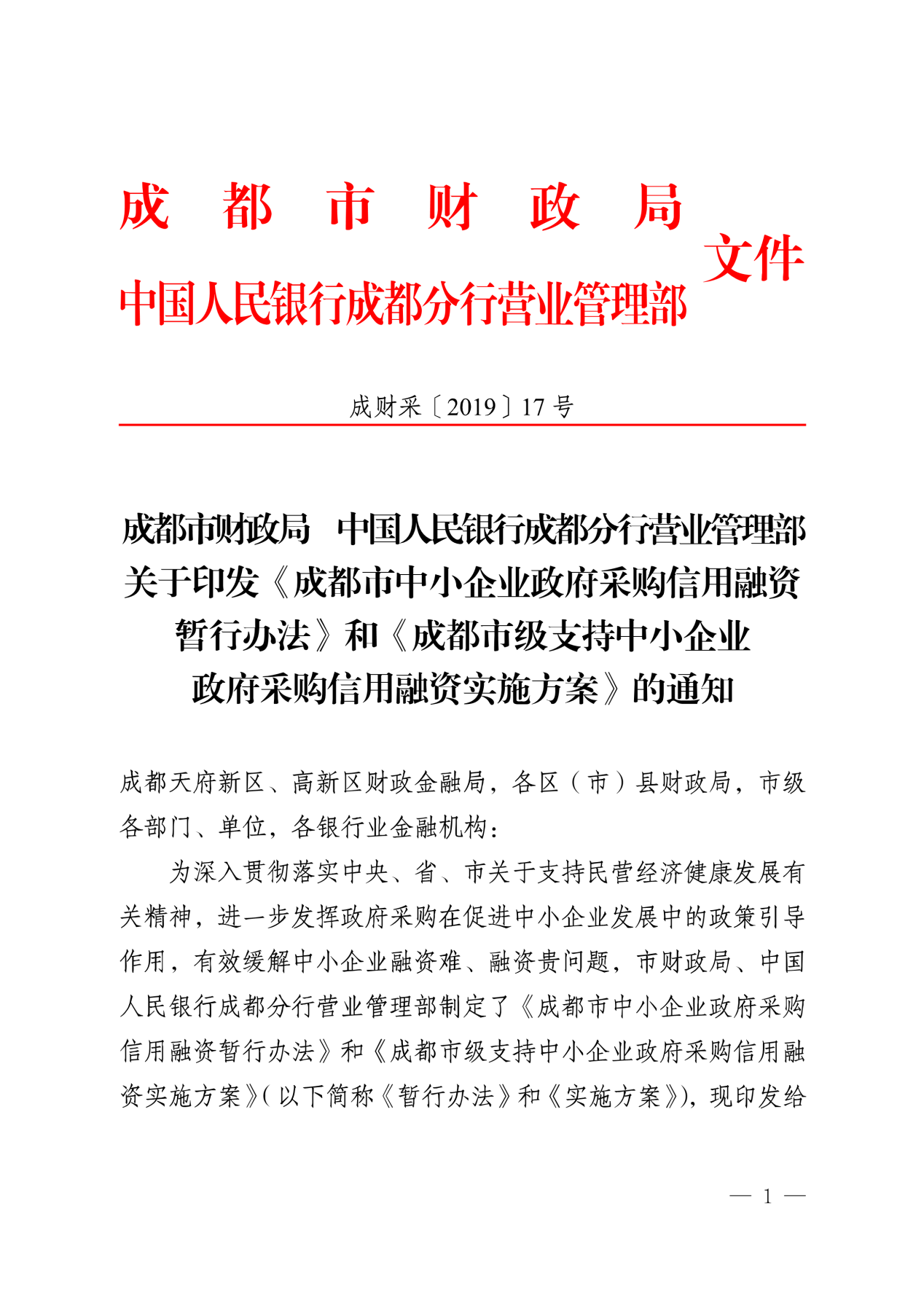 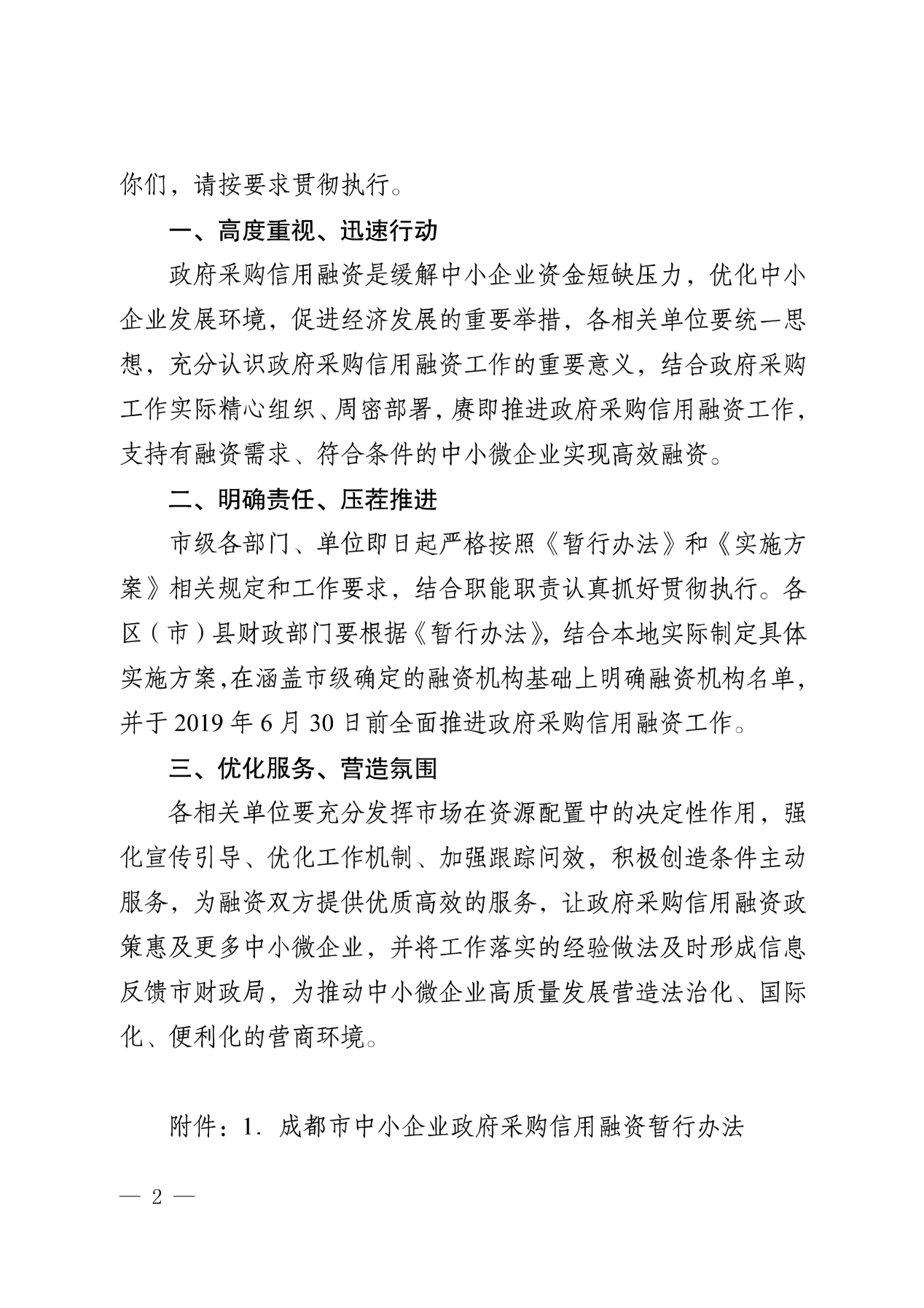 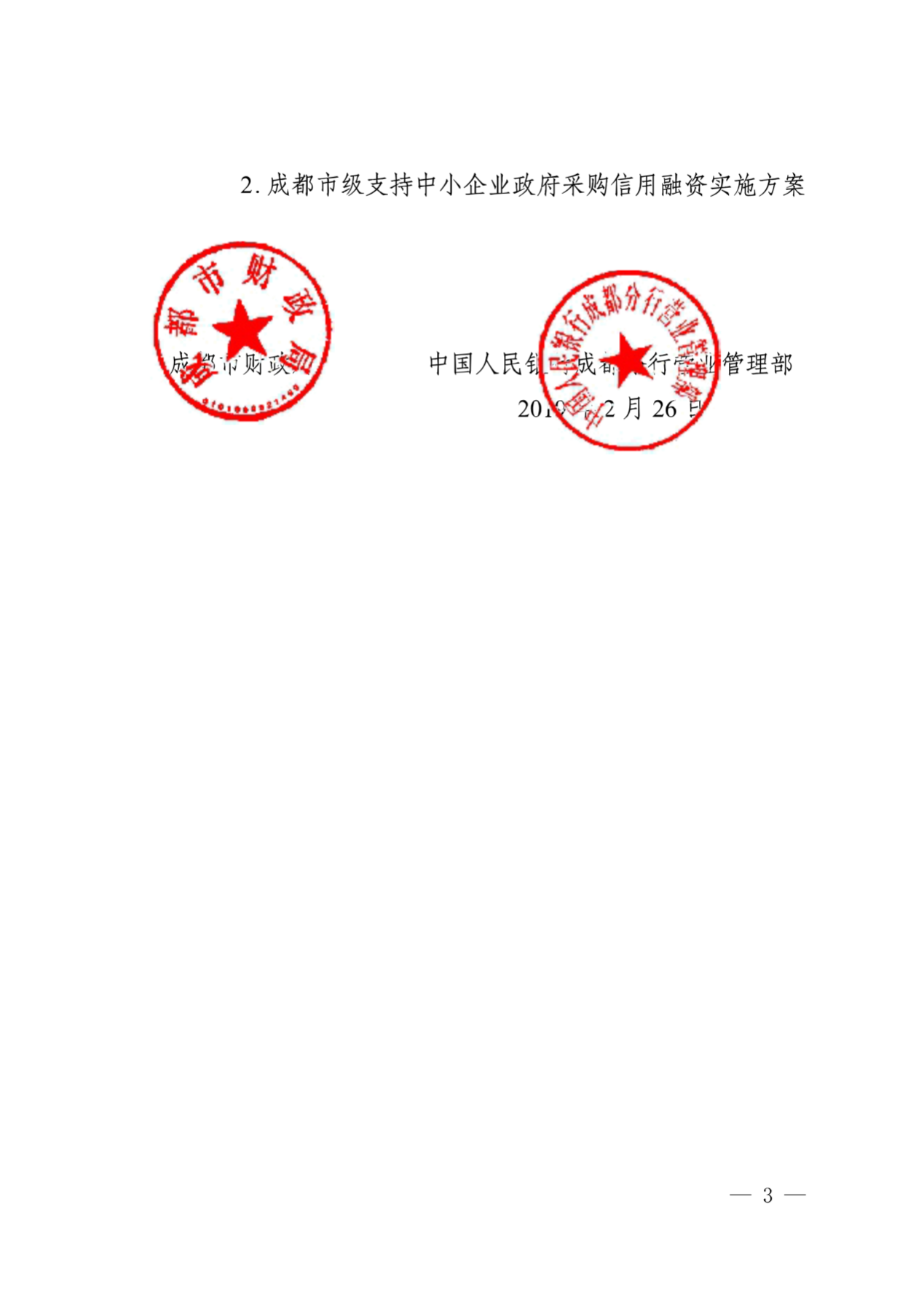 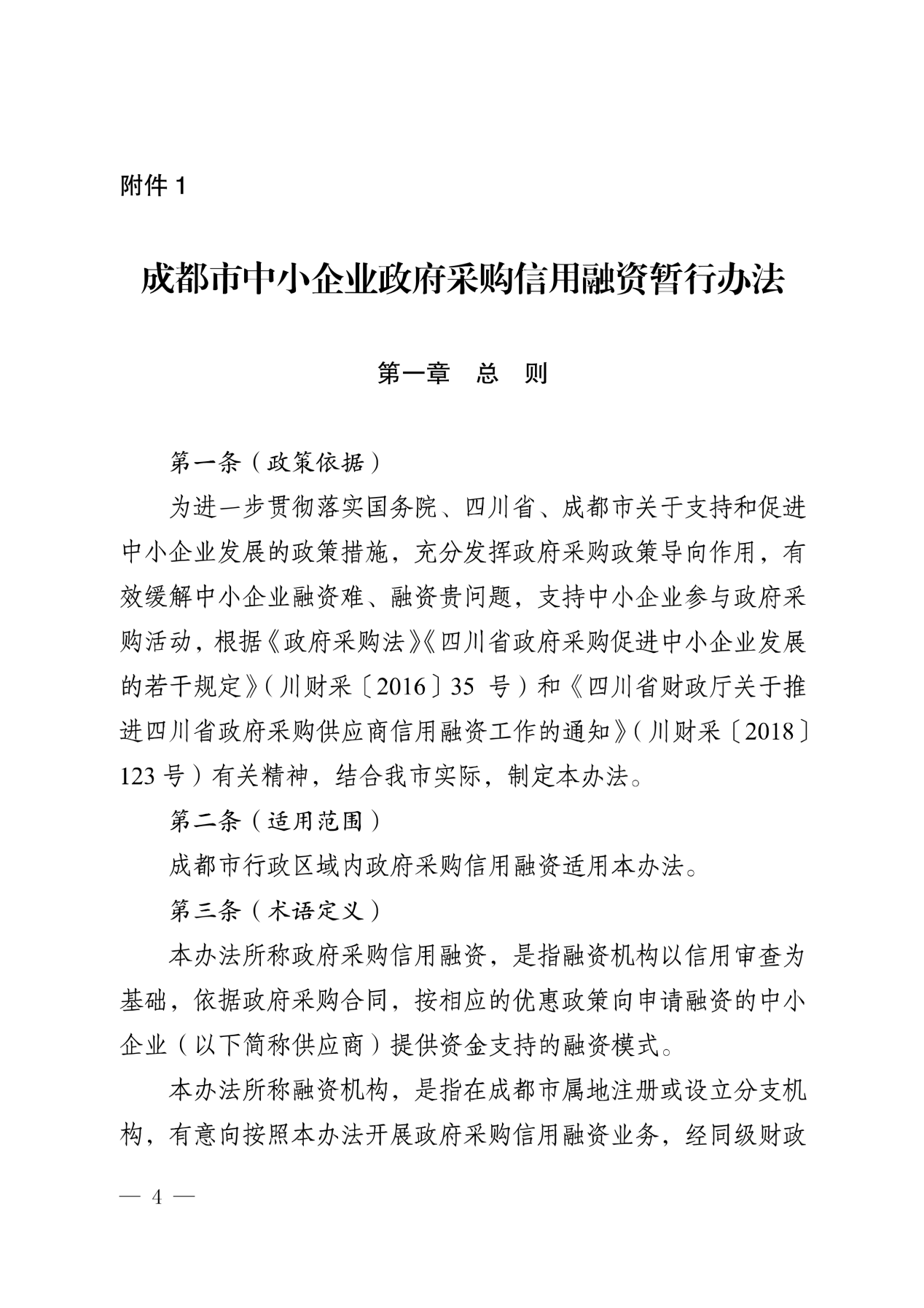 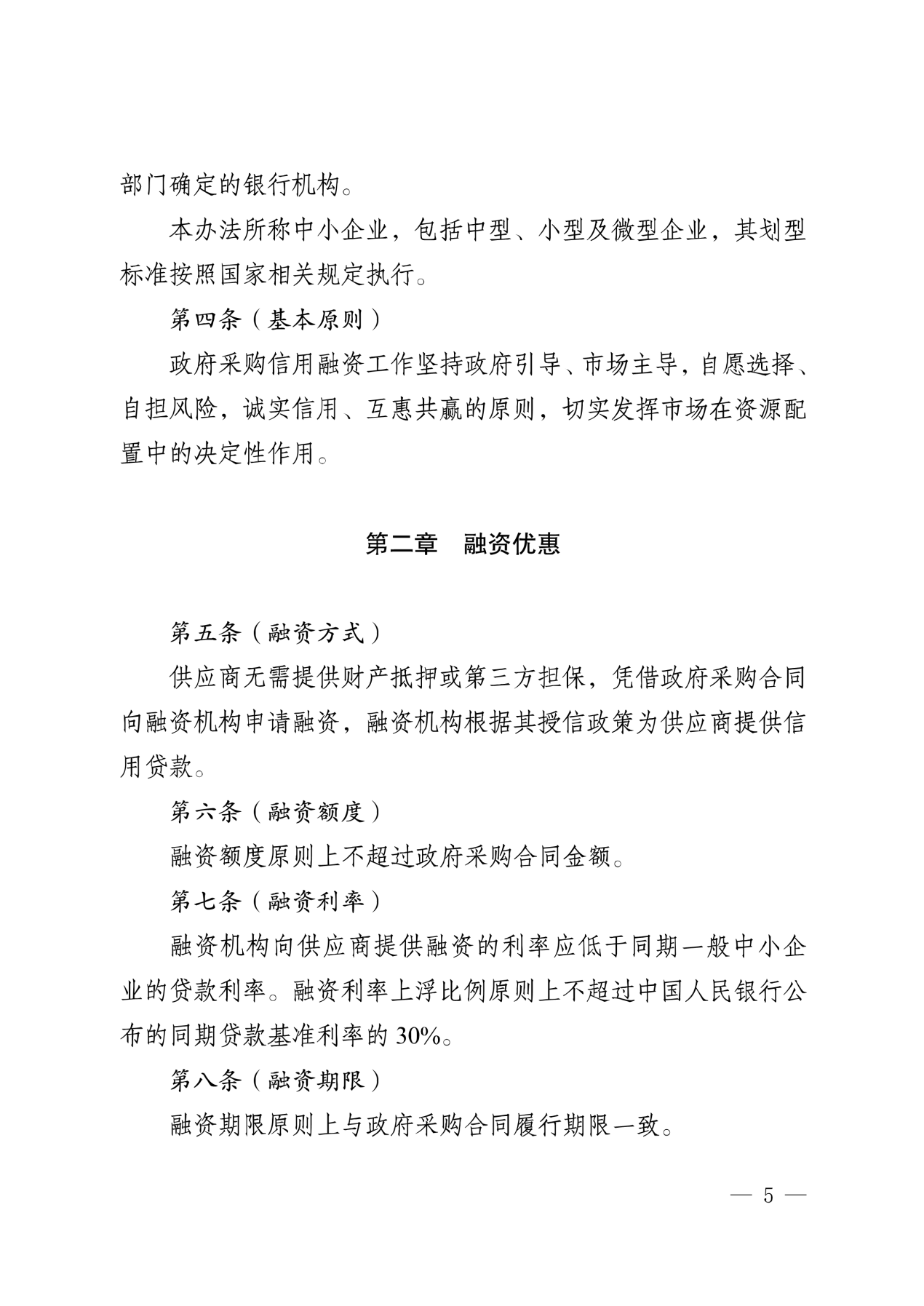 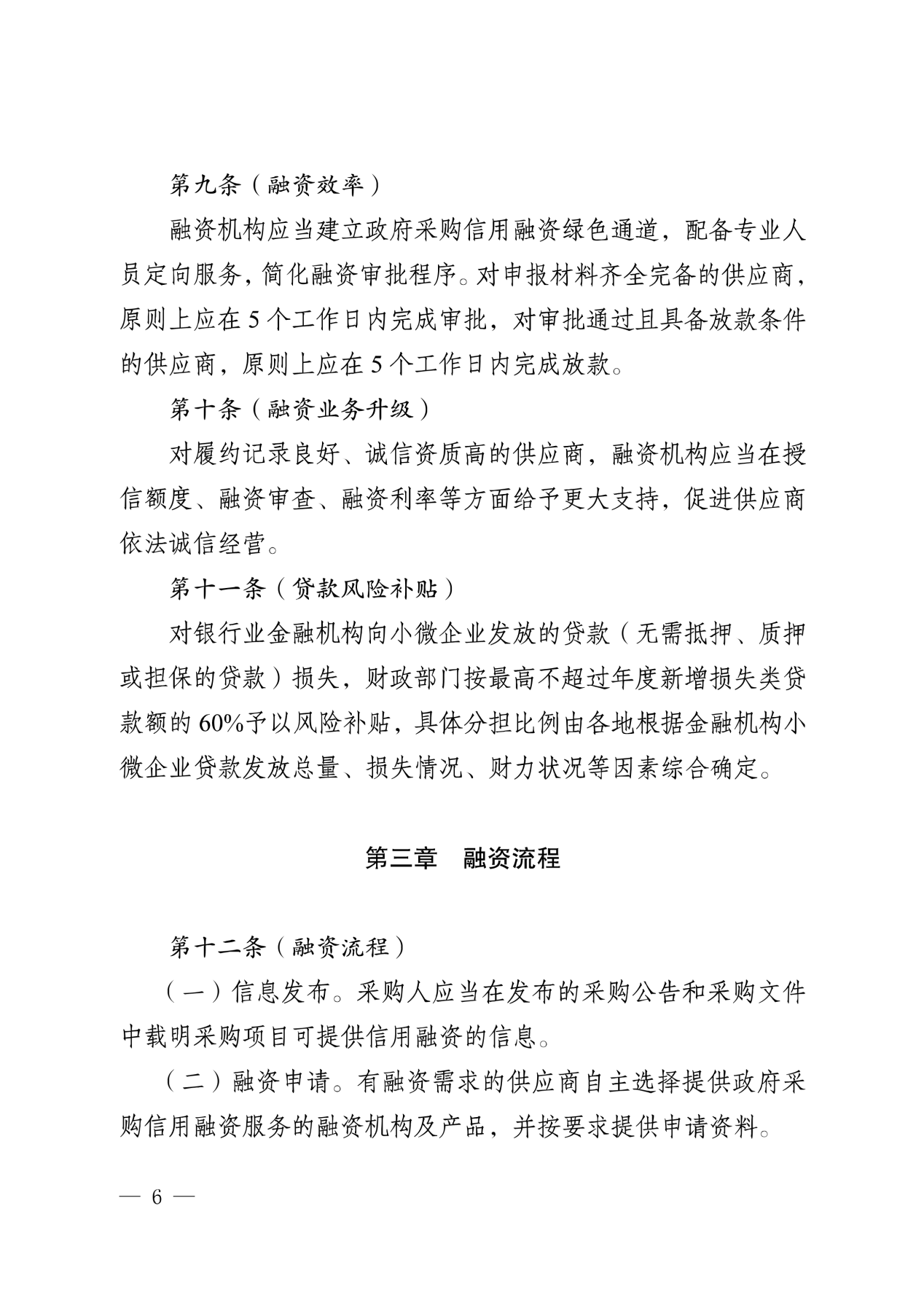 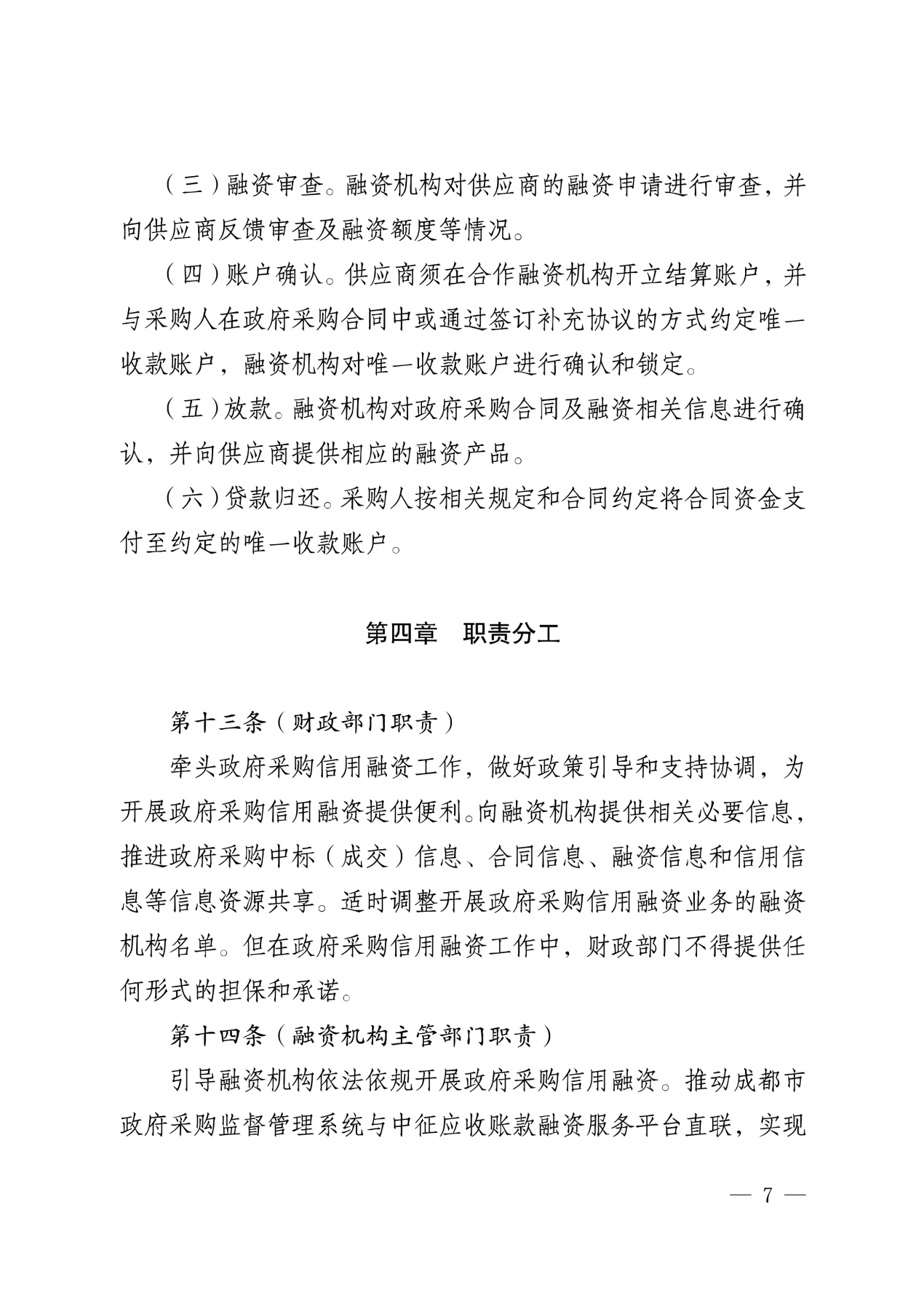 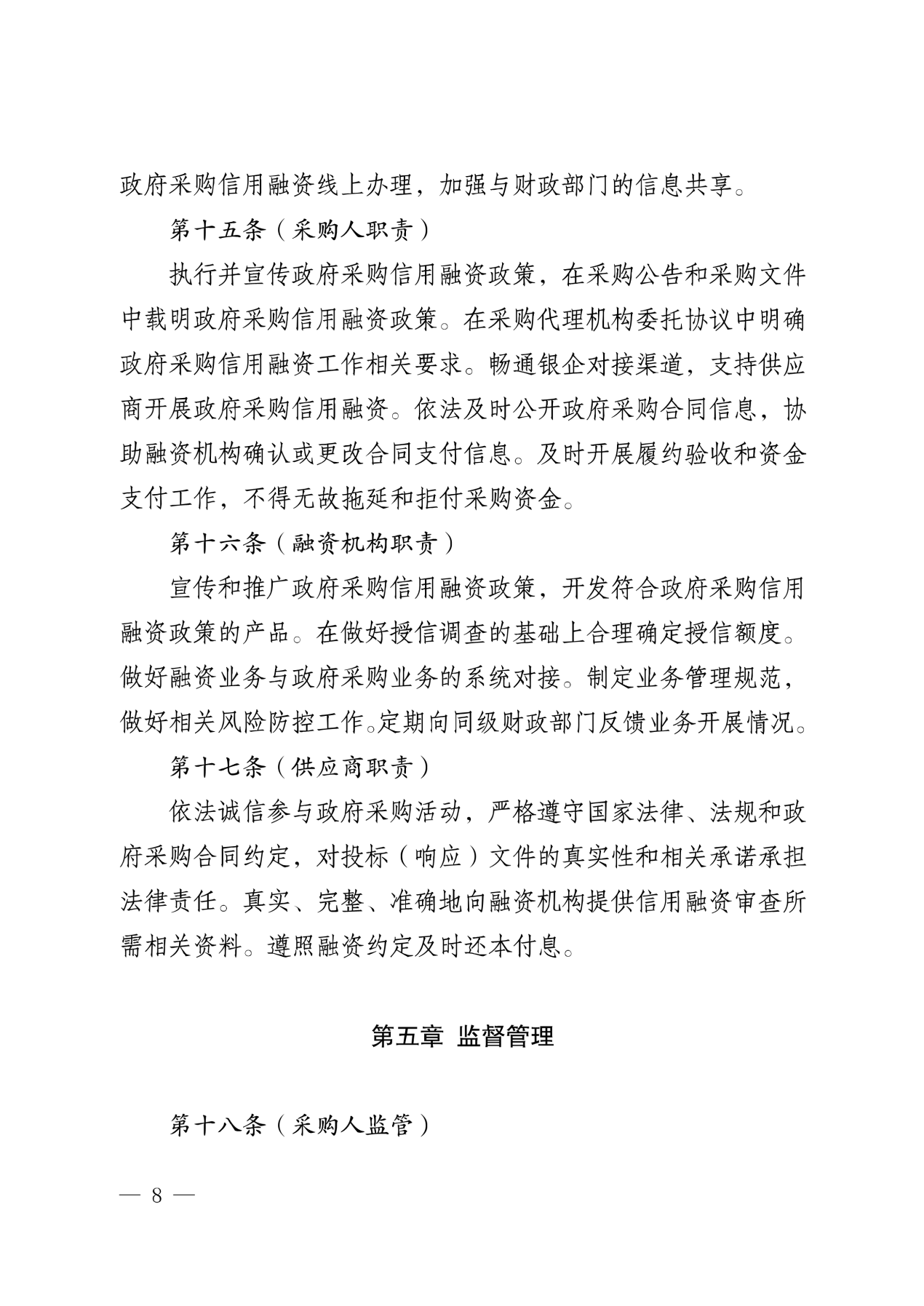 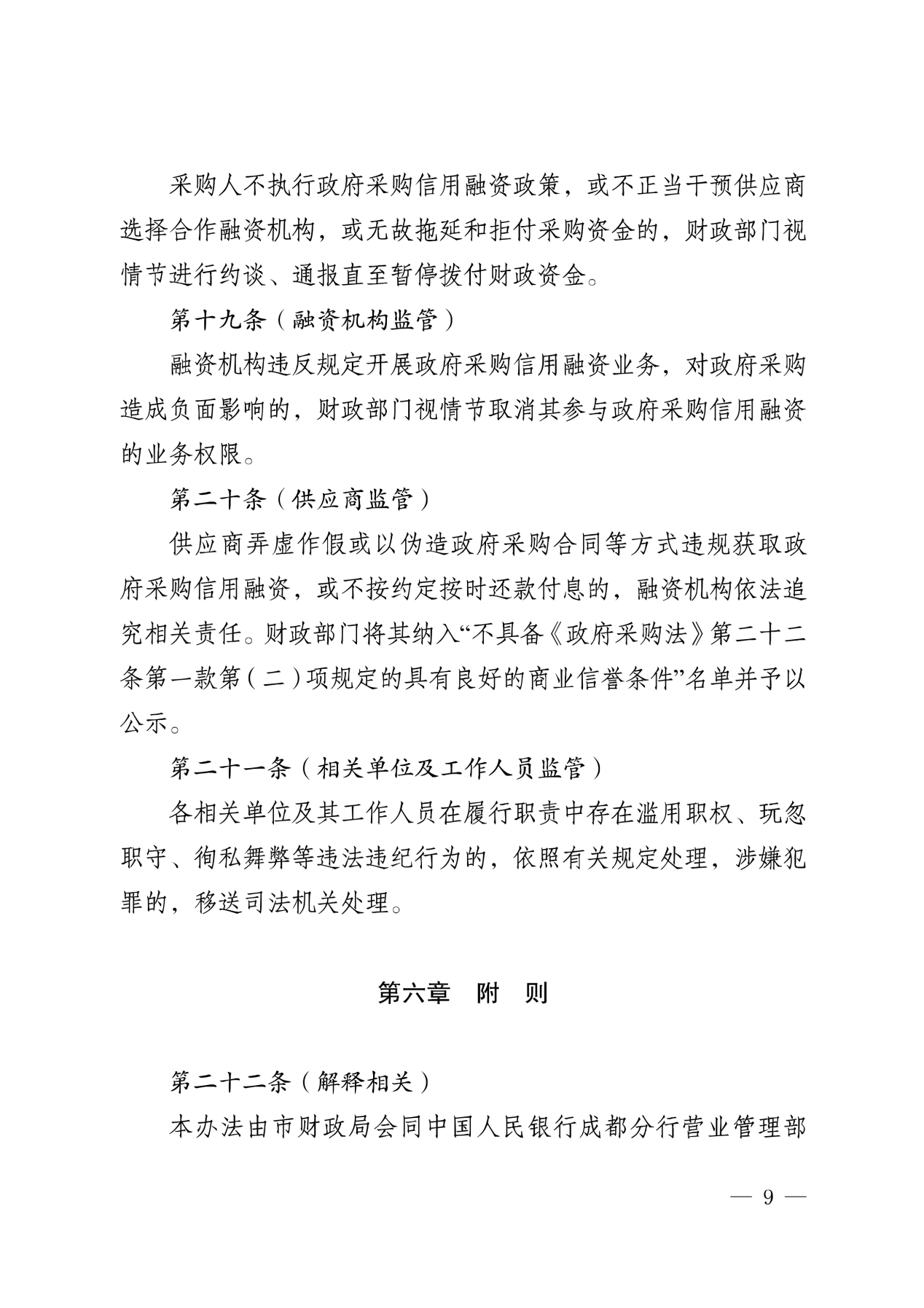 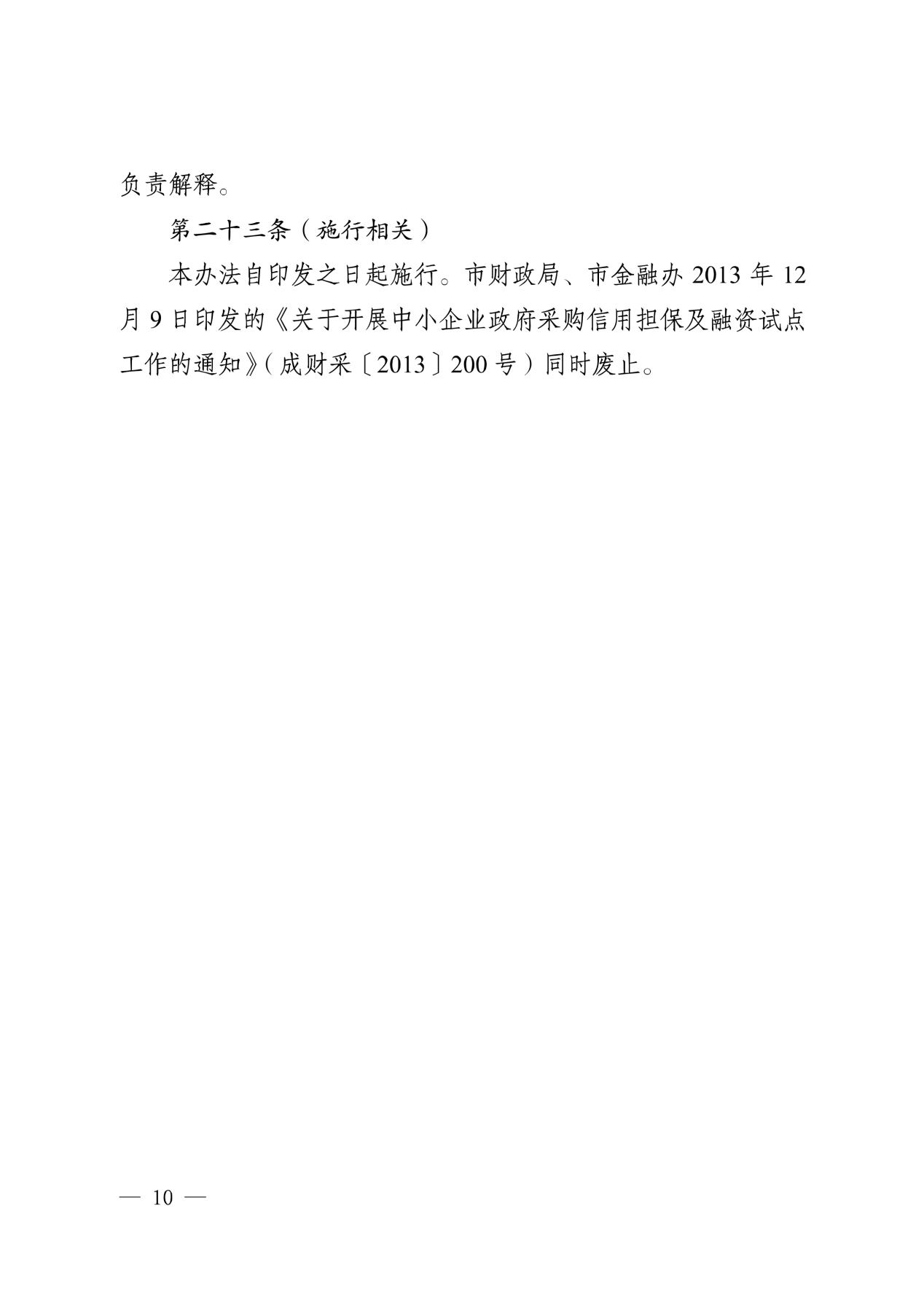 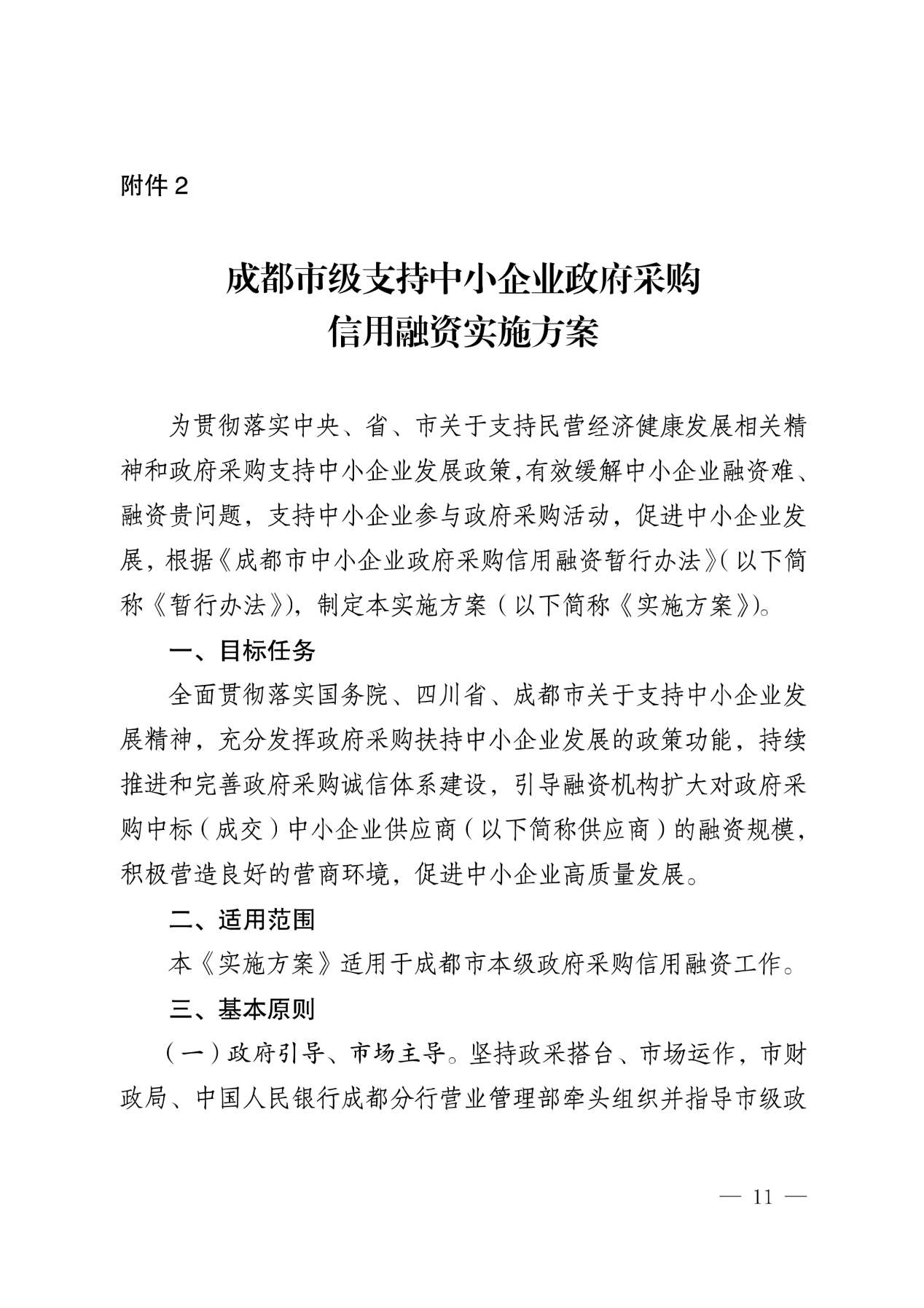 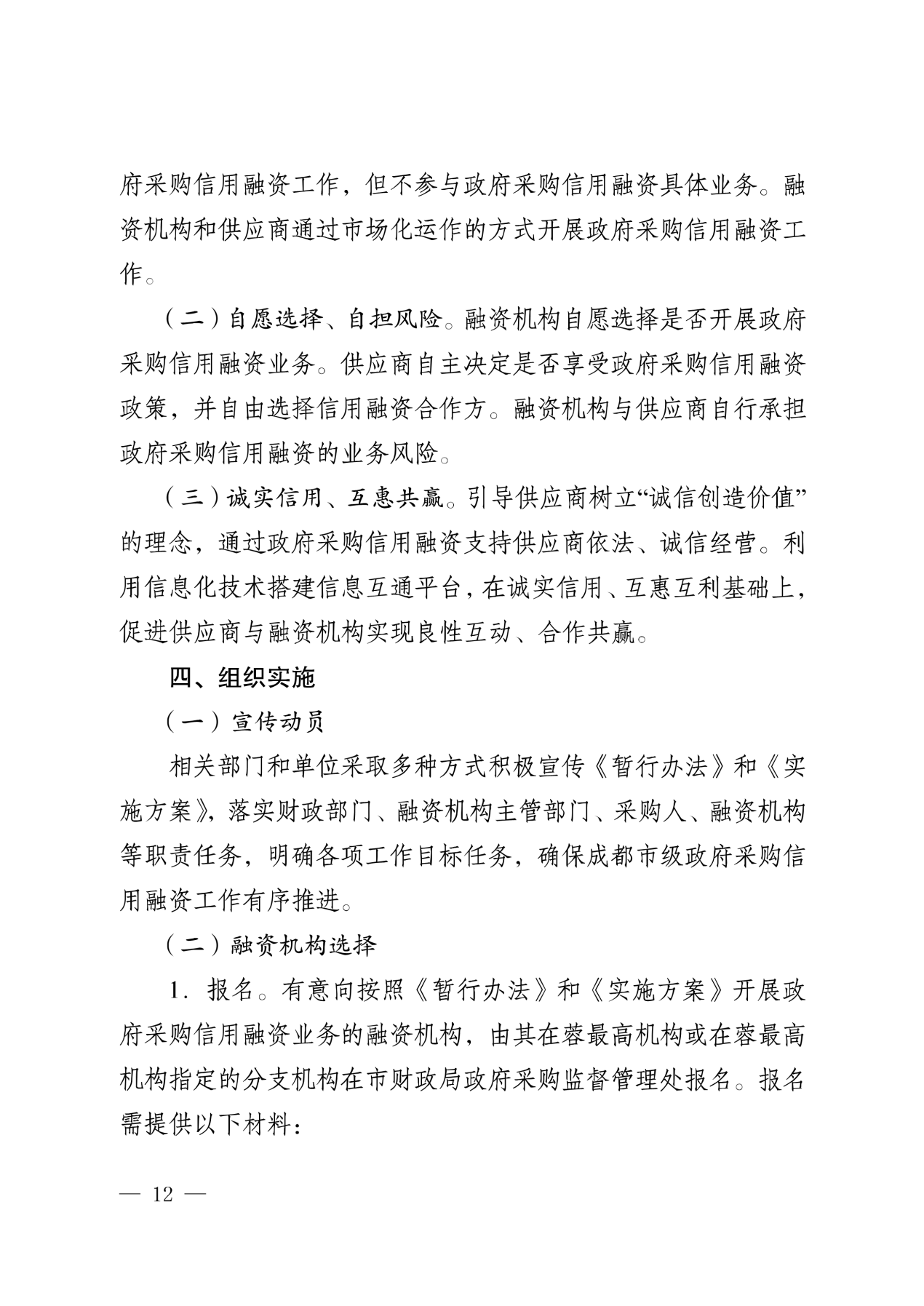 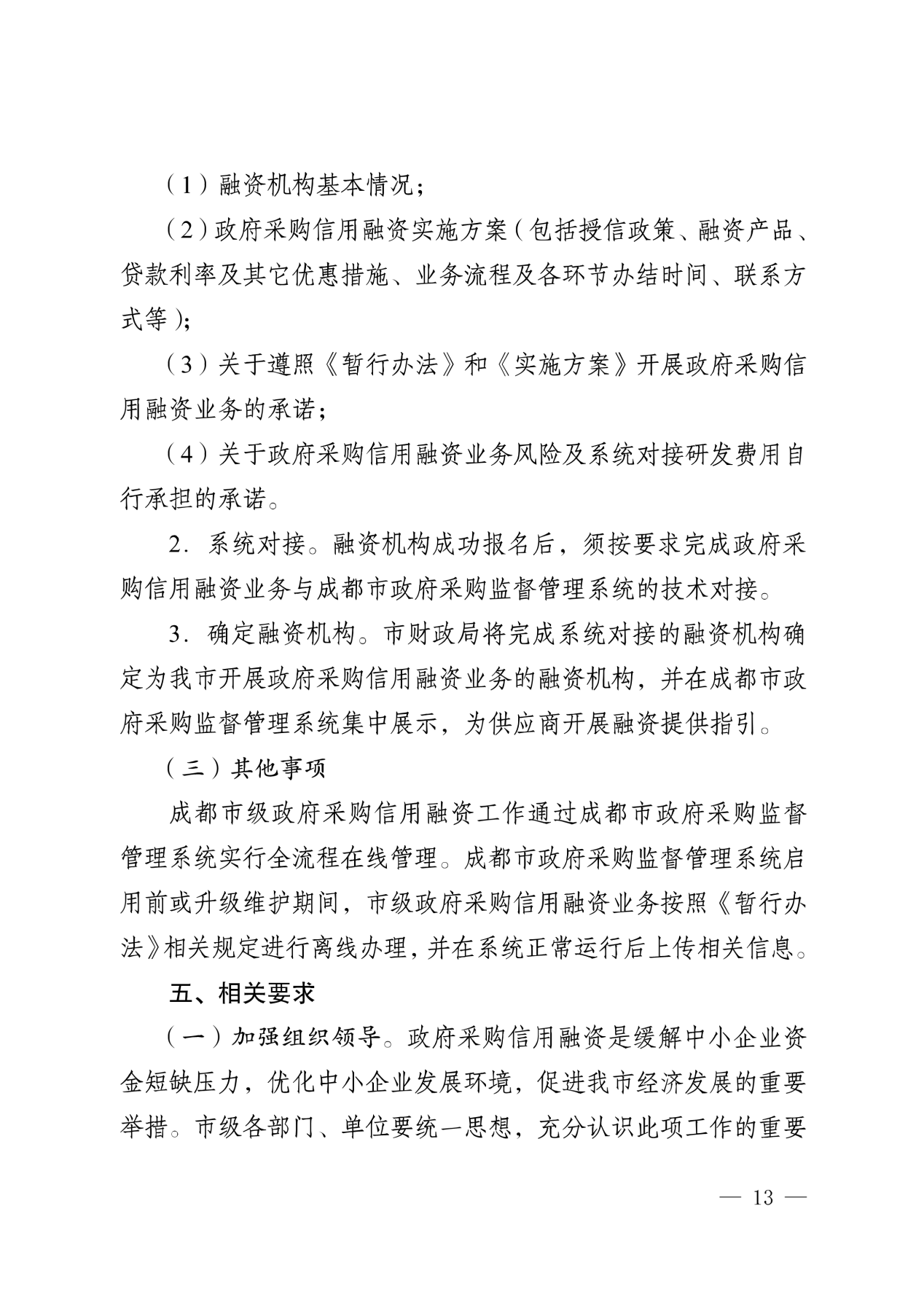 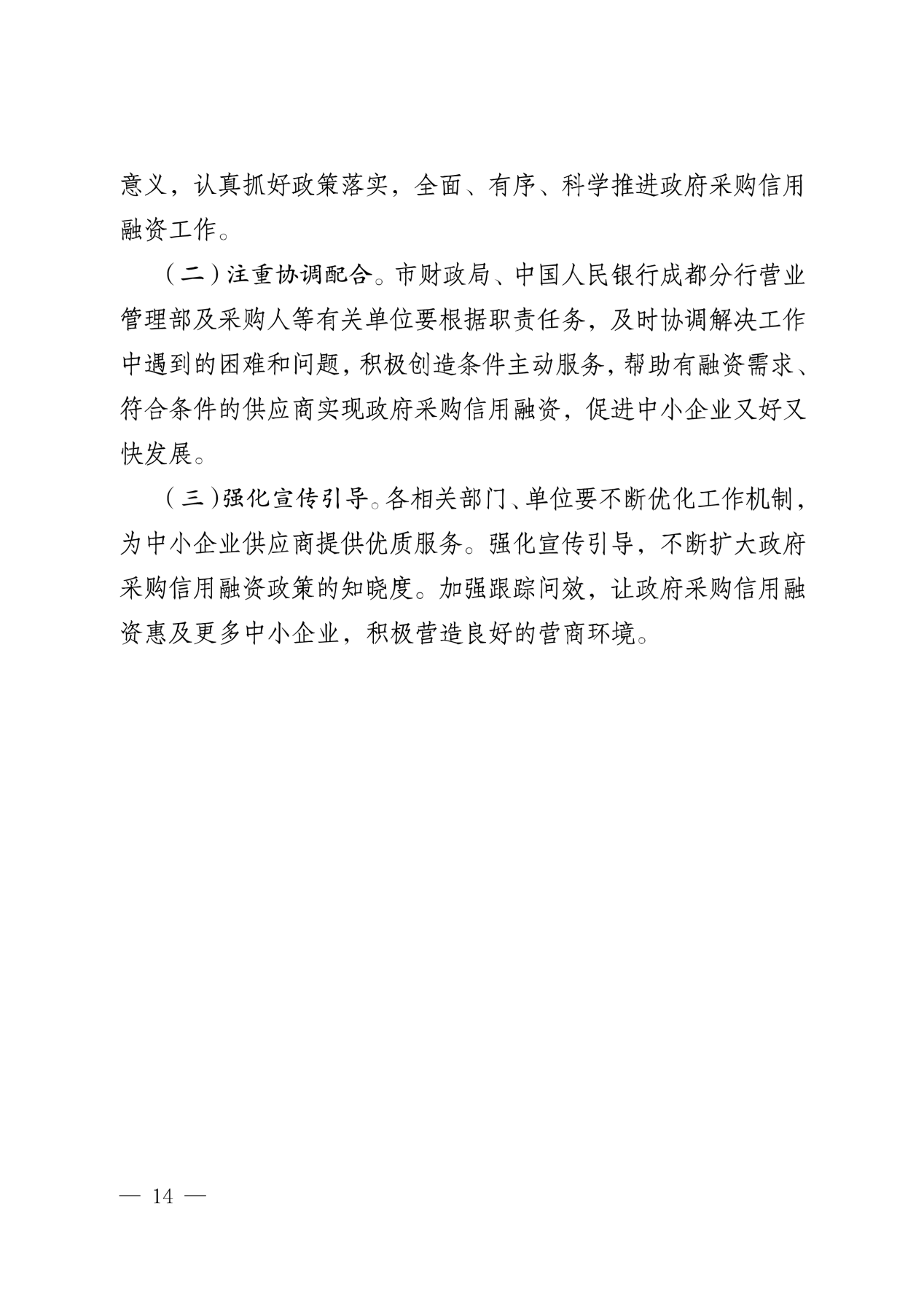 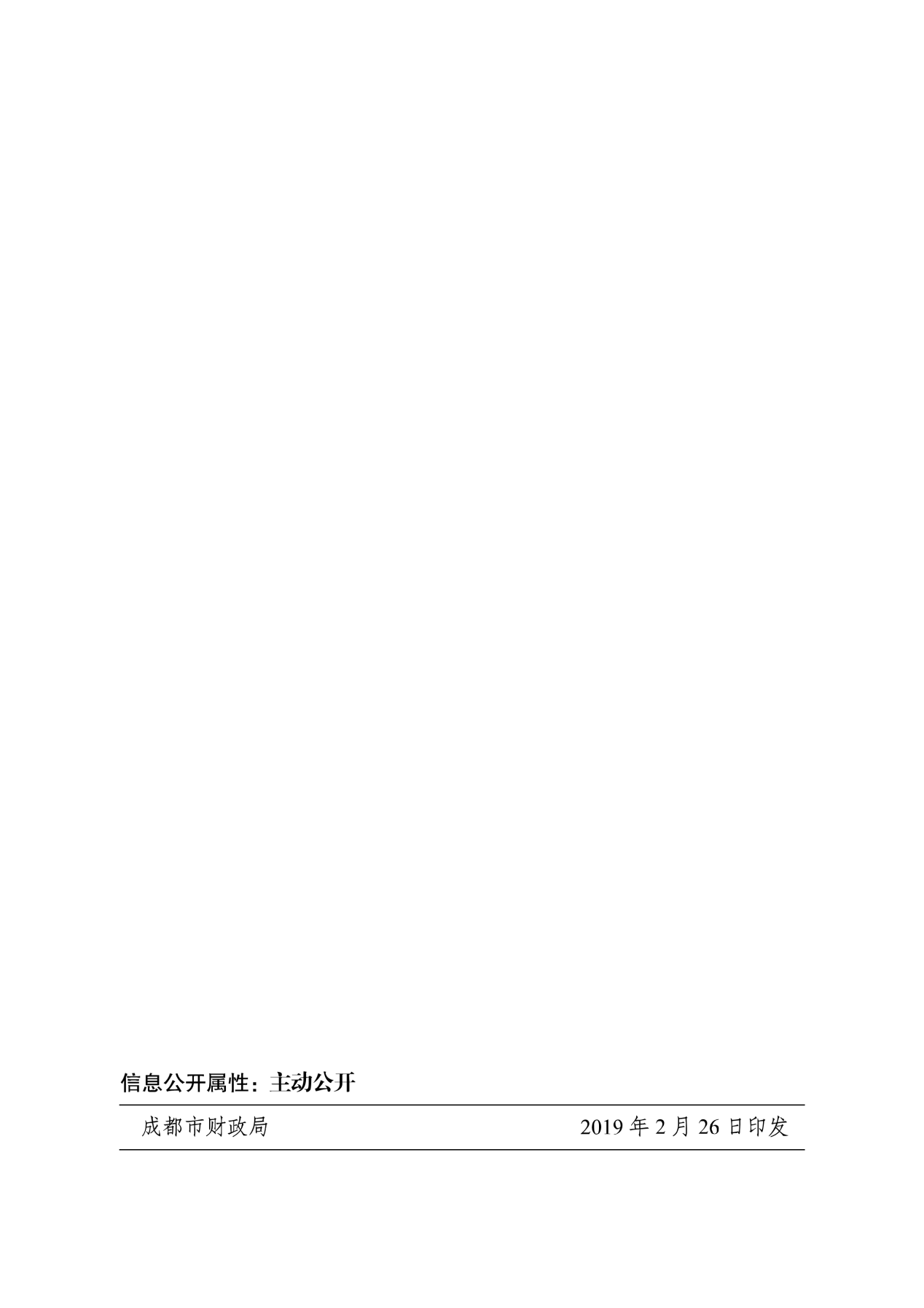 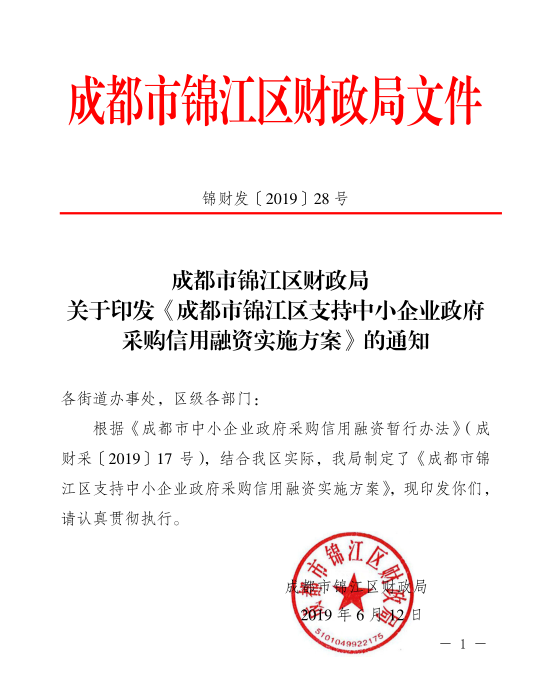 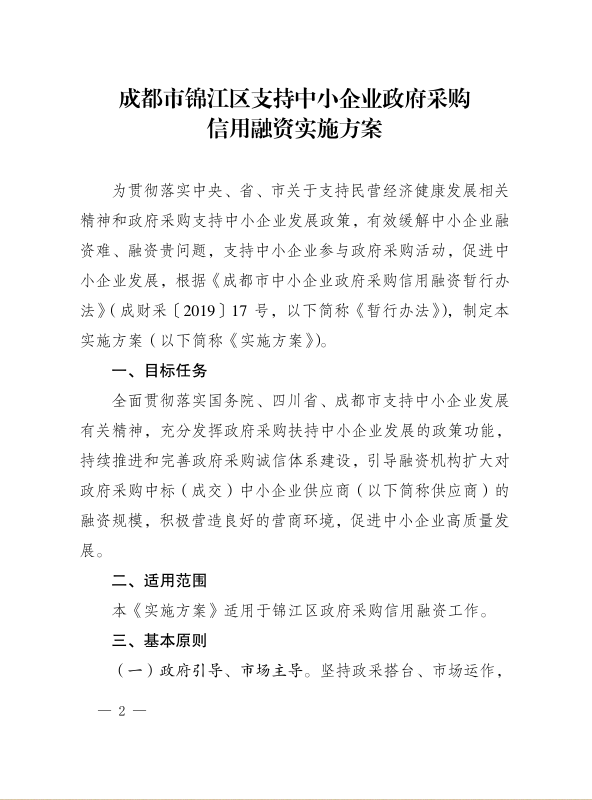 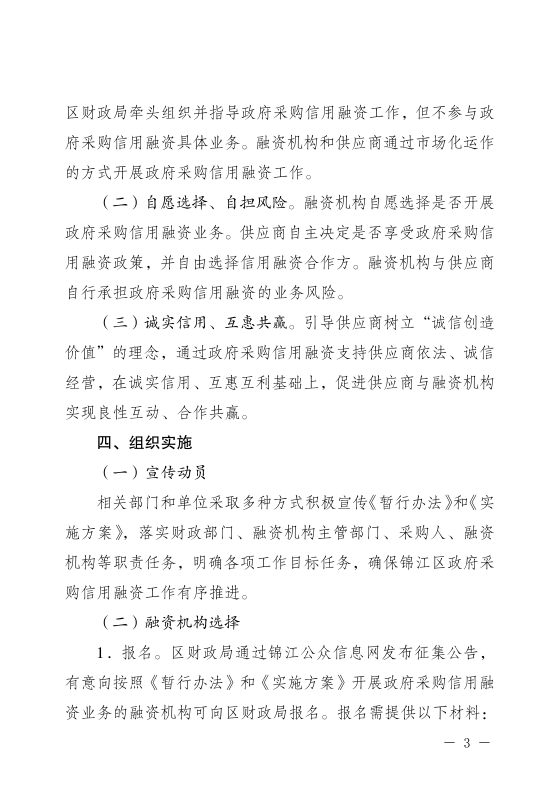 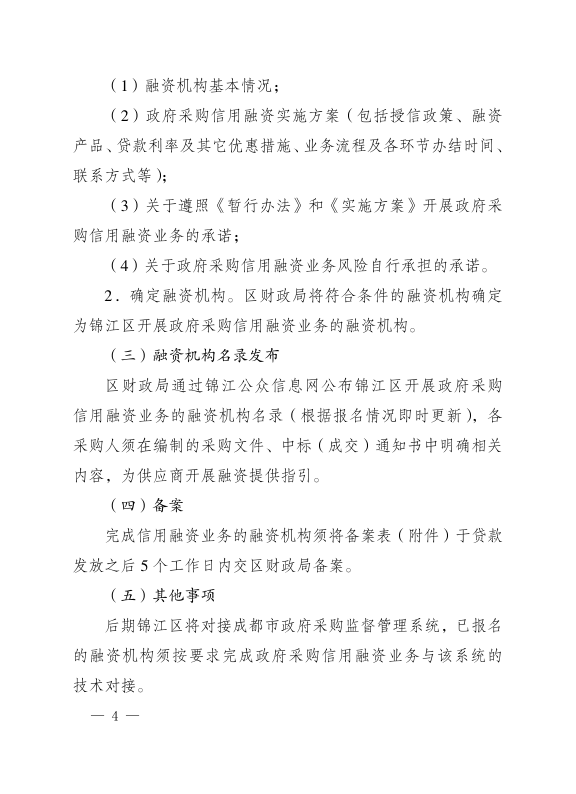 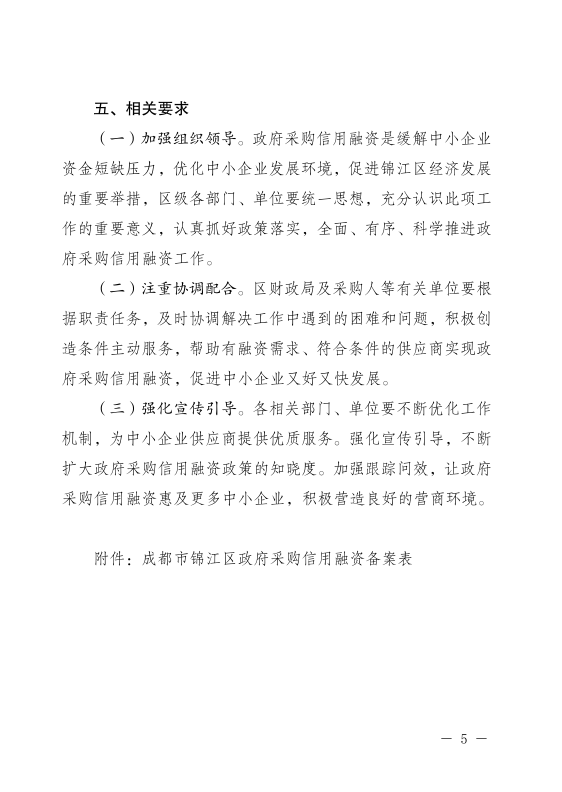 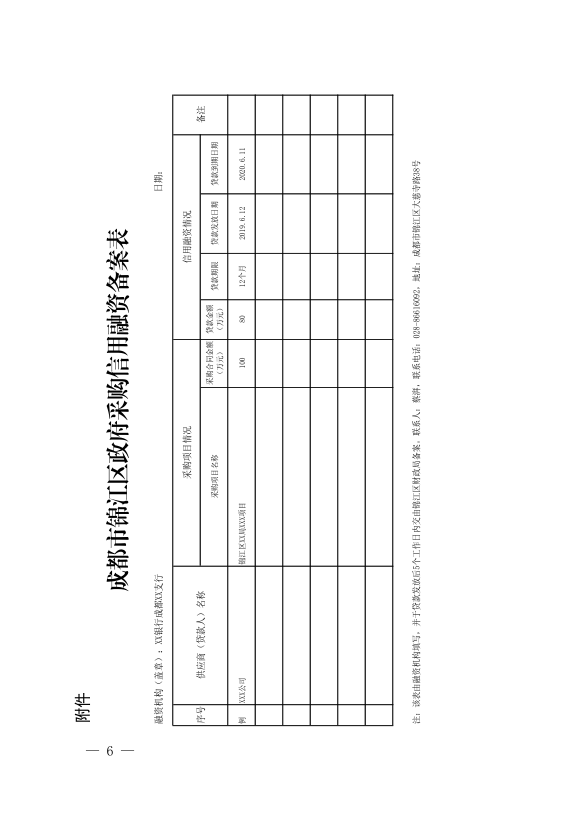 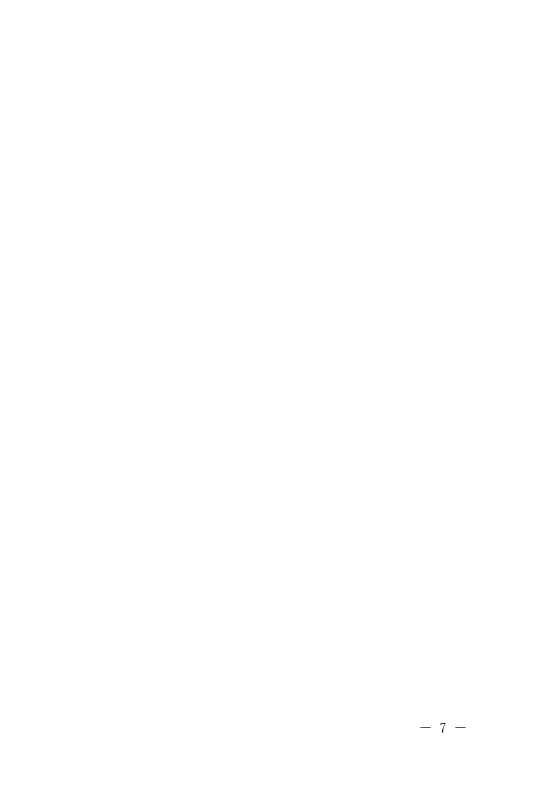 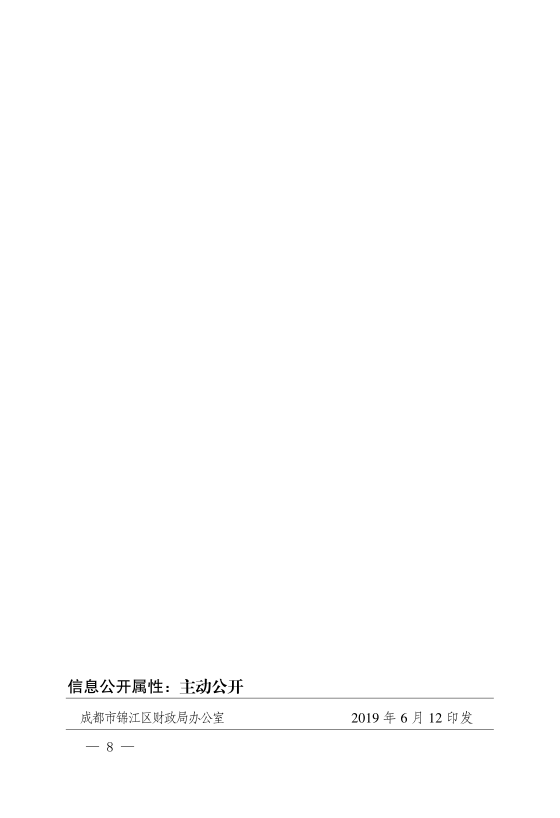 锦江区政府采购信用融资机构名单序号应知事项说明和要求采购预算19729.74万元/年，共分为6个包件。包件1：春熙路街道办事处管辖区域，采购预算2680.01万元/年；包件2：锦官驿、锦华路街道办事处管辖区域，采购预算3551.17万元/年；包件3：成龙路、沙河街道办事处管辖区域，采购预算3645.13万元/年；包件4：牛市口、东湖街道办事处管辖区域，采购预算3277.13万元/年；包件5：三圣、狮子山街道办事处管辖区域，采购预算3299.26万元/年；包件6：书院、柳江街道办事处管辖区域，采购预算3277.04万元/年。最高限价本项目最高限价：19729.74万元/年，共分为6个包件。包件1：春熙路街道办事处管辖区域，最高限价：2680.01万元/年；包件2：锦官驿、锦华路街道办事处管辖区域，最高限价：3551.17万元/年；包件3：成龙路、沙河街道办事处管辖区域，最高限价：3645.13万元/年；包件4：牛市口、东湖街道办事处管辖区域，最高限价：3277.13万元/年；包件5：三圣、狮子山街道办事处管辖区域，最高限价：3299.26万元/年；包件6：书院、柳江街道办事处管辖区域，最高限价：3277.04万元/年。投标人投标报价高于投标报价最高限价或其任一包件报价高于对应包件最高限价的，则其投标文件将按无效投标文件处理。采购方式公开招标评标方法综合评分法(详见第6章)低于成本价不正当竞争预防措施在评标过程中，评标委员会认为投标人投标报价明显低于其他通过符合性审查投标人的投标报价，有可能影响产品质量或者不能诚信履约的，评标委员会应当要求其在合理的时间内提供书面说明，必要时提交相关证明材料。投标人提交的书面说明、相关证明材料（如涉及），应当加盖投标人（法定名称）电子签章，在评标委员会要求的时间内通过政府采购云平台进行提交，否则无效。如因断电、断网、系统故障或其他不可抗力等因素，导致系统无法使用的，由投标人按评标委员会的要求进行澄清或者说明。投标人不能证明其投标报价合理性的，评标委员会应当将其投标文件作为无效处理。小微企业价格扣除1.根据《政府采购促进中小企业发展管理办法》（财库〔2020〕46号）的规定，对小型和微型企业提供的服务价格给予10%的价格扣除，用扣除后的价格参与评标。2.投标人应提供《中小企业声明函》。监狱企业价格扣除１.根据《关于政府采购支持监狱企业发展有关问题的通知》（财库〔2014〕68号）的规定，监狱企业视同小型、微型企业，对监狱企业提供的服务价格给予10%的价格扣除，用扣除后的价格参与评标。２.投标人为监狱企业的,应提供由省级以上监狱管理局、戒毒管理局（含新疆生产建设兵团）出具的投标人属于监狱企业的证明文件复印件。残疾人福利性单位价格扣除1.根据《三部门联合发布关于促进残疾人就业政府采购政策的通知》（财库[2017]141号）的规定，残疾人福利性单位视同小型、微型企业，对残疾人福利性单位提供的服务价格给予10%的价格扣除，用扣除后的价格参与评标。2.投标文件中应提供《残疾人福利性单位声明函》。投标保证金本项目不收取投标保证金履约保证金详见投标人须知2.6.4投标有效期提交投标文件的截止之日起120天。投标文件的制作和签章、加密详见投标人须知2.4.11投标文件的提交详见投标人须知2.4.12注：投标人使用CA证书在投标截止时间前，将电子投标文件上传至政府采购云平台，上传前须对电子投标文件是否有电子签章等进行核对。投标文件的补充、修改详见投标人须知2.4.13投标文件的撤回详见投标人须知2.4.14开标及开标程序详见投标人须知2.5.1。投标文件解密：开启解密后，投标人应在系统提示的解密开始时间后60分钟内，使用对投标文件进行加密的CA证书在线完成对投标人提交至政府采购云平台的投标文件的解密。投标人电脑终端等硬件设备和软件系统配置：投标人电脑终端等硬件设备和软件系统配置应符合开标大厅投标人电脑终端配置要求并运行正常，投标人承担因未尽职责产生的不利后果。开标、投标文件的解密详见《成都市全流程电子化采购系统操作指南——供应商版》。对招标文件中供应商参加本次政府采购活动应当具备的条件,招标项目技术、服务、商务及其他要求,评标细则及标准,以及关于资格审查的询问、质疑向采购人提出，并由采购人按相关规定作出答复（详见投标人须知2.8）。对招标文件中的其他内容、采购过程及中标结果（除资格审查）的询问、质疑向区采购中心提出，并由区采购中心按相关规定作出答复（详见投标人须知2.8）。投标人投诉投诉受理单位：成都市锦江区财政局。联系电话：028-86513373。地址：成都市锦江区大慈寺路38号。邮编：610000。 评标情况公告所有投标人投标文件资格性、符合性审查情况、采用综合评分法时的得分情况、评标结果等将在成都市公共资源交易服务中心网、四川政府采购网上采购结果公告栏中予以公告。中标通知书中标公告在四川政府采购网上公告后，中标供应商自行登录政府采购云平台下载中标通知书。合同签订地点四川省成都市政府采购合同公告、备案政府采购合同签订之日起2个工作日内，采购人将在四川政府采购网公告政府采购合同；采购人在30日内与供应商签订政府采购合同及向本采购项目同级财政部门，即成都市锦江区财政局备案政府采购合同。进口产品招标文件中未载明“允许采购进口产品”的产品，拒绝进口产品的投标。招标文件中载明“允许采购进口产品”的产品，允许国产产品参与投标竞争。采购人可以要求参加政府采购的供应商提供有关资质证明文件和业绩情况，并根据《中华人民共和国政府采购法》规定的供应商条件和采购项目对供应商的特定要求，对供应商的资格进行审查。采购人可以要求参加政府采购的供应商提供有关资质证明文件和业绩情况，并根据《中华人民共和国政府采购法》规定的供应商条件和采购项目对供应商的特定要求，对供应商的资格进行审查。投标人名称注册地址邮政编码联系方式联系人电话电话联系方式传真网址网址单位性质法定代表人或主要负责人姓名技术职称电话电话技术负责人姓名技术职称电话电话财务负责人姓名技术职称电话电话成立时间员工总人数：员工总人数：员工总人数：员工总人数：员工总人数：员工总人数：资质等级其中项目经理项目经理项目经理统一社会信用代码其中高级职称人员高级职称人员高级职称人员注册资金其中中级职称人员中级职称人员中级职称人员开户银行其中初级职称人员初级职称人员初级职称人员账号其中技工技工技工经营范围备注投标报价（元）种类种类数量单价金额环卫保洁步行街道（若有）环卫保洁特级道路（含栏杆保洁）环卫保洁一级道路（含栏杆保洁）环卫保洁二级道路（含栏杆保洁）环卫保洁三级道路（含栏杆保洁）环卫保洁其他垃圾环卫保洁厨余垃圾环卫保洁市管绿化小计小计小计小计环卫公厕定时开放公厕环卫公厕24小时开放公厕小计小计小计小计绿化管护绿地绿化管护广场游园绿化管护地栽花小计小计小计小计河道管护（若有）小计小计小计小计合计合计合计合计种类种类数量单价金额环卫保洁步行街道（若有）环卫保洁特级道路（含栏杆保洁）环卫保洁一级道路（含栏杆保洁）环卫保洁二级道路（含栏杆保洁）环卫保洁三级道路（含栏杆保洁）环卫保洁其他垃圾环卫保洁厨余垃圾环卫保洁市管绿化小计小计小计小计环卫公厕定时开放公厕环卫公厕24小时开放公厕小计小计小计小计绿化管护绿地绿化管护广场游园绿化管护地栽花小计小计小计小计河道管护（若有）小计小计小计小计合计合计合计合计序号道路名称起止街道道路类型1横九龙巷公厕门前——四季香餐馆步行街2青年里群丽婚纱--佑曼妮步行街3交通路新世界百货——快三秒步行街4暑袜南街香港华伦天奴——南街口步行街5青年路治安亭-太平洋电影院口步行街6青年路口-顺城街口步行街7九龙侧门步行街8暑袜中街、爱心金店--香港华伦天奴步行街9三圣祠街停车场-童装城步行街10荔枝巷春熙路西段岗亭--北新接口步行街11尚都侧门署袜中街--尚都停车场步行街12三益宫北段口-新街后巷子步行街13春熙路大科甲巷步行街14春熙路小科甲巷步行街15春熙路正科甲巷步行街16春熙路联升巷步行街17春熙路城守街步行街18春熙路锦华馆步行街19春熙路春熙路北段步行街20春熙路中山广场步行街21春熙路春熙路西段步行街22春熙路后巷子步行街23春熙路春熙路南段步行街24尚都-锦贸大厦步行街25无名巷中新街-新街后巷子步行街26正兴堂中新街口-新街后巷子口步行街27中新横街联升巷-春熙路中段口步行街28督院街红星路四段—走马街特级道路29走马街督院街—东大街特级道路30人民南路二段红照壁街口—滨江路口特级道路31锦兴路新光华街东口—红星路四段特级道路32锦兴路横丁字街----大塘坎街特级道路33锦兴路横丁字街----大塘坎街特级道路34锦兴路财富中心坝子及街沿特级道路35锦兴路阳光365物管街沿特级道路36走马街街沿西南书城-海恒劳保厂特级道路37总府路北新街农业银行——地下商场口特级道路38天府广场东单行道摩尔百盛——中国电信钟楼特级道路39人民东路人民东路62号——人民商场南大门特级道路40上东大街西南书城——大业路口特级道路41蜀都大厦跨线爱心金店--蜀都大厦特级道路42署袜南街跨线署袜南街口--青石桥北街口特级道路43人民南路一段特级道路44人民南路一段特级道路45上、中、下南大街红照壁街口— 滨江西路一级道路46城守东大街走马街口—红星路口一级道路47红星路四段(街沿)打金街口—滨江中路口一级道路48滨江中路锦江大桥—劳改局口一级道路49滨江西路老南门大桥（人行道东侧）—人南二段（人行红绿灯处）一级道路50滨江西路（靠河小路）老南门大桥（人行道东侧）—人南二段（人行红绿灯处）一级道路51大业路人行道一级道路52红照壁人南一段—南大街一级道路53锦江大桥（另加坝子）滨江西路南侧红绿灯—锦江大桥南桥头一级道路54锦江大桥下面的辅路一级道路55老南门大桥（含坝子）一级道路56南大街高架桥高架桥北口—高架桥下南门大桥止一级道路57人南二段美美丽城、LV街沿一级道路58人南二段红照壁---锦江大桥一级道路59滨江中路新南门大桥--锦江大桥一级道路60滨江西路锦江大桥---南门大桥一级道路61东大街一级道路62滨江西路大连银行街沿一级道路63滨江西路、下南大街 工商银行街沿一级道路64滨江中路、西路新南门大桥--南门大桥一级道路65滨江中路、西路新南门大桥--南门大桥一级道路66滨江西路锦江大桥---南门大桥一级道路67金盾路路口南大街北侧路口—金盾路路牌一级道路68大业路染房街口——梨花街口一级道路69顺城大街人民商场东大门——染房街东口一级道路70东御街东御街西口——东御街东口一级道路71天桥1、顺城街过桥天桥一级道路722、人民东路过桥一级道路73百货大楼人行道染房街口--东御街口一级道路74顺城大道、东御街地下商城通道口一级道路75红星路红星路三段西侧街沿以西人行道区域一级道路76红星路城守东大街与红星路三段人行道脱裙区域一级道路77总府路（总府人行天桥）金骊大厦—成都同仁堂一级道路78城守东大街北侧红星路南口—龙抄手一级道路79上东大街北侧春熙路南口—南新街口一级道路80总府路（快车道）一级道路81学道街古卧龙桥8号—学道街十字路口二级道路82古卧龙桥大业路—青石桥中街8号二级道路83青石桥南街海鲜市场门口—向阳街路口二级道路84青石桥中街向阳街路口—锦兴路口二级道路85向荣桥向荣桥16号—向荣桥市场门口二级道路86向阳街大业路客管处口—青石桥中街口二级道路87指挥街指挥街公厕标牌处—西丁字街口二级道路88烟袋巷状元街十字路口—光华街十字口二级道路89学道街学道街中电大厦—向荣桥路口二级道路90光华街人民南路—大业路二级道路91西丁字街状元街十字路口—新开街路口二级道路92盐道街盐道街3号附1号—盐道街建行口二级道路93南府街新开街路口—横丁字街路口二级道路94东府街横丁字街路口—东府街7号门口二级道路95新开街锦兴路口—金竹大厦路口二级道路96原大塘坎街地税大厦对面入口二级道路97新开街包商银行坝子及街沿二级道路98青石桥中街格莱美坝子及街沿二级道路99烟袋巷二级道路100烟袋巷LV街沿二级道路101光华街二级道路102学道街街沿海恒劳保厂-学道街76号二级道路103古卧龙桥街沿中国农业银行-路牌下二级道路104青石桥北街上东大街口——中国农业银行二级道路105宾隆街宾隆街南口——宾隆街北口二级道路106下西顺城街人民商场东大门——东华正街美克美二级道路107梨花街梨花街路牌下——玉泉大酒店二级道路108东华门街东华门路牌——东华大厦二级道路109光华街学道街社区-魏老五文具店二级道路110西沟头巷路牌下-西沟头巷37号附1号二级道路111金开小巷九龙停车场--署袜中街二级道路112北新街北新街路牌-与总府交界处二级道路113新半边街青石桥盐市口小学—向荣桥市场路口三级道路114老半边街向荣桥市场路口—督院街西侧三级道路115光大巷向荣桥市场入口—热盆景北测三级道路116公平巷公平巷23号门口—公平巷公厕后三级道路117西龙须巷省政府大门对面—建行宿舍门口三级道路118东丁字街新开街路口—横丁字街路口三级道路119横丁字街横丁字街路口—南府街十字路口三级道路120纯化街中南大街缺口—省人大后门三级道路121中南大街西昌成办入口—锦宾后门三级道路122中莲池横街川粮宾馆入口—自强路公厕三级道路123自强路公厕生产组门口—罗莎蛋糕口三级道路124青石桥南街弘邦物管坝子及街沿三级道路125西丁字街川剧院街沿三级道路126东华正街东华正街西口-东华正街东口三级道路127新光华街人行道顺美服装-学道街文化墙三级道路128产院东侧巷子新光华街11号1幢-办事处门口三级道路129南沟头巷土耳其烤肉串-路牌下三级道路130大有巷大有巷东口--大有巷西口三级道路131染房街染房街东口--染房街西口三级道路132紫金宾馆小巷九龙停车场--署袜中街三级道路133万紫小巷九龙停车场--署袜中街三级道路134横九龙支巷垃圾中转点--九龙自行车广场三级道路135九龙停车场（自行车）横九龙支巷--青年路三级道路136九龙停车场（汽车）名都大厦--垃圾中转点三级道路137染房街支巷染房街--美高美停车场三级道路138染房后街染房街--梨花街三级道路139南新街港澳购物城-南新街路牌三级道路140中新街（三圣祠-喇叭口）春熙路西段-中新街交界路口三级道路141中新街（三圣祠-喇叭口）春熙路西段-中新街交界路口两边三级道路142北三街爱心金店--香港华伦天奴三级道路序号园林绿化点位招标面积（㎡）招标面积（㎡）招标面积（㎡）招标面积（㎡）序号园林绿化点位小计（㎡）绿地面积（㎡）广场游园面积（㎡）地栽花（㎡）1南大街（含桥下绿化）7537532新光华街沿线 5003501503锦兴路三角绿地及沿线分车绿带2569143911304新开街绿地 1351355滨江社区广场18391809306督院公共绿地 （省政府）             74407400407锦兴路与向荣桥交汇处2992998新开街与东丁字街交汇处75759 南大街与滨江路交汇处494910红照壁沿线1579157911仁恒门口绿地10010012锦兴路小游园改造2472193254013新开街与烟袋巷交汇处959514锦兴路春天花坊696915锦江区滨江中路与人民南路交汇处以东滨江路5号地块、上南大街红照壁等46746716天府广场两侧绿化43043017东御街绿化1635163518顺城街二段绿化1301130119沟头巷绿化11311320宾隆街绿化505021省人大花台36036022人民南路（锦江宾馆）立体绿化550550合计合计228808472111413267序号街道名称起止点道路类型序号街道名称起止点道路类型1红星路步行街总府路——红星路北特级道路2红星路步行街红星路广场南——东大街特级道路3红星路步行街红星路广场特级道路4红星路步行街香槟广场特级道路5红星路步行街地铁站特级道路6红星路步行街银石广场特级道路7红星路步行街银石广场与香槟广场通道特级道路8红星路步行街银石广场北口——九龙广场南口特级道路9红星路步行街银石广场东——银石广场西特级道路10红星路步行街太古里绿化广场与IFS通道特级道路11红星路步行街红星路步行街中央广场特级道路12水津街沿线滨江东路兰桂坊入口-东大街东门大桥出口特级道路13水井街沿线星桥街-金泉街-双槐树街-镗水桥特级道路14黄伞巷水井街-水晶塘-锦官驿街特级道路15兰桂坊小游园水井街-水津街特级道路16大慈寺路红星路步行街北口——东风大桥一级道路17天仙桥北路东风大桥——东门大桥一级道路18天仙桥南路东门大桥——合江亭思蜀园一级道路19东大街红星路步行街北口——东风大桥一级道路20红星路四段东大街北口——新南门桥一级道路21滨江东路合江亭——新南门大桥一级道路22南河移交段面（含亲水平台）合江亭——南门大桥一级道路23府河移交段面东风大桥——合江亭思蜀园一级道路24纱帽街东大街口——大慈寺路一级道路25镗钯街（含通道、台阶）天仙桥——崇德里一级道路26三圣街一级道路27红石柱横街一级道路28红石柱正街一级道路29安顺桥一级道路30新南门大桥一级道路31新南门隧道一级道路32红星路人行天桥一级道路33东升广场一级道路34滨江路九眼桥-合江亭桥一级道路35锦官驿街（香格里拉环形道路）滨江路-兰桂坊一级道路36滨江路亲水平台滨江路二麻酒馆旁一级道路37一环路东五段九眼桥-牛王庙路口一级道路38一环路东四段牛王庙路口-水碾河路口一级道路39东大街东门大桥-牛王庙路口一级道路40东风路东风大桥-水碾河一级道路41蜀都大道天桥一级道路42九眼桥天桥一级道路43大川巷青莲街口——天仙桥口二级道路44大安街天仙桥（检查院）——青莲街口二级道路45青安街东大街口——镋钯街二级道路46青莲街镋钯街口——滨江东路二级道路47东升街红星路四段——耿家巷二级道路48耿家巷东升街——龙王庙街口二级道路49下莲池龙王庙街口——滨江东路二级道路50磨坊街镋钯街——红布正街二级道路51滨河路天仙桥路口——广播电视网络二级道路52滨河路口B（含通道）博爱医院——阳光歌城二级道路53西糠市街南糠市北口——纱帽街二级道路54南糠市街东大街口——西糠市街二级道路55东糠市街东顺城南街——南糠市街北口二级道路56油篓街东顺城南街——东大街口二级道路57火巷子天仙桥北路——东顺城南街二级道路58东顺城南街大慈寺路——油篓街二级道路59玉成街大慈寺路——税局宿舍后门二级道路60王家坝正街下莲池街——遂宁宾馆二级道路61王家坝后街王家坝后街——红星路四段二级道路62崇德里镋钯街——崇德里二级道路63龙王庙正街龙王庙公厕——耿家巷二级道路64龙王庙南街铜井巷——龙王庙正街二级道路65铜井巷龙王庙街——王家坝街二级道路66义学巷东大街——镋钯街二级道路67红布正街义学巷——磨坊街二级道路68东南里拱背桥——都会风尚通道二级道路69拱背桥下莲池街口——东南里二级道路70下莲池支路下莲池公厕——王家坝街二级道路71都会风尚通道青莲街——东南里支路二级道路72香巷子水井街-东大街二级道路73青龙正街香巷子-紫东正街二级道路74青龙横街沿线紫东正街-双槐树街二级道路75光明路一环路东四段-牛王庙巷子二级道路76牛王庙巷东大街-较场坝东街二级道路77较场坝东街沿线东大街-较场坝东街-较场坝街-均隆街二级道路78点将台街沿线(含较场坝东五街)东风路-点将台街-较场坝中街-东大街二级道路79均隆街东大街-东风路二级道路80均隆滨河路东大街-东风路二级道路81点将台西街沿线较场坝正街-牛王庙北巷二级道路82年丰巷东大街-青和里北段二级道路83蓉上坊广场二级道路84存古巷金泉街-锦官驿街三级道路85青和里北段沿线青龙横街-一环路东五段三级道路86青和里南段沿线青龙横街-一环路东五段三级道路87牛王庙后街一环路东四段-光明巷子-光明路三级道路88牛王庙北街东风路-牛王庙巷三级道路89时代1号8号之间通道三级道路90时代豪庭通道香巷子-水津街三级道路序号园林绿化点位招标面积（㎡）招标面积（㎡）招标面积（㎡）招标面积（㎡）序号园林绿化点位小计（㎡）绿地面积（㎡）实测广场游园面积（㎡）地栽花（㎡）1下莲池街绿化1021022东升广场350032003003都会风尚绿地265026504东门大桥桥头花台3153155下莲池街12号绿化1651656青安古城墙绿地6756757残联门前绿地2502508镗钯街活字广场 5185189礼仪职中及镗钯街花台和围墙绿化65865810青和里游园95395311新世纪门后20020012一环路东五段工商银行花台16816813一环路东五段万源大厦花台（含一环路花台）42842814均隆街口 14614615较场坝东街102号对面11811816蓉上坊周边街头绿地4846484617紫东正街（咔诺迪门前）88088018水井街化工宿舍门口12512519水津街七中围栏花台 26526521“九眼桥”小游园2148194820022点将台东街1100110023水井街小游园3391315124024水井街花箱17017025牛王庙明宇停车场“两拆一增”582846281200合计合计2959910518163132768序号街道名称起止点道路类型序号街道名称起止点道路类型1锦华路二段2.5环新红砖桥-三环路琉璃立交（出城方向）一级道路2锦绣大道琉璃路十字路口-高攀路大桥一级道路3柳翠路琉璃路-翠风路三级道路4科创路琉璃路-三环路三级道路5洗瓦堰路科创路-柳翠路三级道路6柳河路1琉璃路-科创路三级道路7天悦龙庭（柳河路2）科创路-洗瓦堰河边三级道路8琉璃路老红砖桥-三环路三级道路9翠柳柳湾路三环路桥下-翠柳湾支路三级道路10翠柳湾支路科创路-柳翠湾路三级道路11琉璃一街锦华路二段-琉璃路三级道路12琉璃二街锦华路二段-琉璃路三级道路13琉璃三街锦华路二段-琉璃路三级道路14小二街琉璃中街-琉璃路三级道路15琉璃小一街锦华路二段-琉璃路三级道路16琉璃四街锦华路二段-琉璃路三级道路17琉璃中街琉璃一街小一街-琉璃四街三级道路18翠风路科创路-柳翠路三级道路19洗瓦堰河边路柳翠路-科创路三级道路20洗瓦堰河边路2科创路-麻柳湾一组三级道路21金具厂路科创路-金具厂三级道路22针织厂路琉璃路-针织厂三级道路23琉璃一街内侧铺面人行道三级道路24锦华路二段锦华路铁路桥-三环路左侧一级道路25锦绣大道二段锦华路-成龙路一级道路26锦华路（成龙段）铁路桥-沙河桥（含半桥）一级道路27锦绣大道一段琉璃路-锦华路一级道路28晨辉北路锦华路-锦绣大道一级道路29晨辉路锦华路-农科院一级道路30经天路锦华路口-经天东路一级道路31经天路2号经天路-仁居路一级道路32经天西路三环路-经天路一级道路33琉璃路铁路桥-沙河桥（含半桥）一级道路34经天二街经天东路-经天西路一级道路35经天东路三环路-经天路一级道路36经天一街经天东路-经天中路一级道路37仁居路锦华路-经天西路一级道路38经天东路2.5环路口-经天里一级道路39晨辉东路锦华路-金苹果幼儿园二级道路40晨辉一街锦沙路-晨辉路二级道路41经天中路三环路-经天路二级道路42琉三路（皇经段）经天西路-锦华路二级道路43晨辉二街锦沙路-晨辉路二级道路44耀辉路晨辉西路到锦华路三段三级道路45人人乐路人人乐周边三级道路46梵木艺术馆路风机厂-乐器厂门口三级道路47育才小筑路金像嘉园周边三级道路48经天东路西侧小区辅道经天路口-经天三街三级道路49皇经市场路经天路-皇经市场三级道路50金像嘉园小区道路A金像农贸市场（半圈）三级道路51金像步行街晨辉北路-锦华路三级道路52锦沙路锦华路-晨辉二街三级道路53金像嘉园小区道路晨辉北路-高压走廊三级道路54康郡小区道路锦华路-琉璃路三级道路55启明小区道路6琉三路-东晶丽苑三级道路56经天三街经天东路-经天西路三级道路57阳光城步行街经天西路-锦华路三级道路58经天里经天一街-经天路三级道路59上东花园小区道路经天路-经天二街三级道路60狮子山路农科院-观音菜市三级道路61致瑞雅苑东光五组-金象寺四组三级道路62致瑞雅苑街沿三级道路序号园林绿化点位招标面积（㎡）招标面积（㎡）招标面积（㎡）招标面积（㎡）序号园林绿化点位小计（㎡）绿地面积（㎡）广场游园面积（㎡）地栽花面积（㎡）1中环（柳江段），面积9547㎡，临府河边交投未打造面积5408㎡、桥上分车带410㎡）15365153652 科创路“柳江新居”五期绿化（柳江新居集中绿化广场）及桥边绿化带366536653科创路沿线420242024凯丽香江外绿地（2012.8新增）38078380785广场：府河文化体育广场12796127966洗瓦堰河边841984197沙河锦江入口至三环段绿道（2012.11新增）16666166668“科创路”微绿地6896899皇经嘉园公建配套绿地7721772110嘉翔外国语学校墙边绿化1120112011新成仁路快速通道（40米）B线工程绿化（锦华路二段分车带）1860186012锦江区“新居工程”皇经楼公服楼集中绿化（皇经楼西街路边绿地）3673367313皇经楼周边道路绿化及景观工程2807280714皇经小区Ⅰ、Ⅱ标道路、排水及绿化工程（招标时采用1228平方米，建交局修路占用）1228122815皇经社区游园5602560216彩蝶花园游园5200520017武海阳光广场原为6800㎡，地铁占用6234㎡56656618创业广场4800480019经天路绿地5600560020东晶丽苑绿化53005300212.5环锦绣路琉璃路-经天东路245202452022经天西路分车带绿化1815181523中环金像寺五组违法建设3400340024晨辉东路2000200025经天路2000200026沙河苑康郡小游园7279707920027琉璃一街3158315827琉璃一街31583158合计合计18952914246646863200序号街道名称起止点道路类型序号街道名称起止点道路类型1静逸路（华新段）成龙路-金像寺路一级道路2山楠路三环路-烟厂环形道一级道路3棣棠路烟厂环形道-三环路一级道路4金像寺路三环路-华新新居一级道路5静祥路成龙路路口-金象寺路路口一级道路6锦江大道A段锦江大道A段-锦江大道B段一级道路7锦江大道B段驿都大道-成龙路一级道路8枫树街海棠路-驿都西路一级道路9芙蓉西路三环路-锦江大道一级道路10百日红西路三环路-锦江大道一级道路11成龙路铁路桥-梅林路口一级道路12驿都大道铁路桥-航天立交一级道路13琉三路（新区）三环路-经天东路一级道路14静祥路三环路娇子立交桥-静祥路63号二级道路15锦江大道内侧（华新段）成龙路-幸福村二级道路16枫香街烟厂环形道3/4圈二级道路17合欢树街静明路-国槐街二级道路18枫树街海棠路-成龙路二级道路19海棠路三环路-锦江大道二级道路20黄葛树街海棠路-茶花街二级道路21牡丹街红豆树街-锦江大道二级道路22茶花街三环路-锦江大道二级道路23红豆树街海棠路-芙蓉西路二级道路24上沙河铺街大观街-国槐街二级道路25芙蓉中路锦江大道-银木街二级道路26百日红中路锦江大道-椿树街二级道路27喜树街A段茶花街-芙蓉中路二级道路28喜树街B段芙蓉中路-驿都大道二级道路29椿树街百日红中路-驿都大道二级道路30银木街百日红中路-芙蓉中路二级道路31月季街锦江大道-红豆树街二级道路32海桐一期人行道国槐街-水杉街二级道路33海桐二期人行道合欢树街-蓝谷地二级道路34大观街海桐路-驿都大道二级道路35国槐街A驿都大道-海桐路二级道路36海桐街国槐街-三环路二级道路37黄杨街成龙路-国槐街二级道路38樱花街A段芙蓉西路-锦江大道A段二级道路39樱花街B段锦江大道-喜树街二级道路40月季街A段红豆树街-锦江大道二级道路41月季街B段锦江大道A段-银木街二级道路42榆钱街B段月季街-芙蓉中路二级道路43合欢树街B段玉兰街-海桐路（海桐三期）二级道路44琼花街喜树街-银木街二级道路45银木街百日红中路-芙蓉中路二级道路46玫瑰街喜树街-椿树街二级道路47杜鹃路喜树街-椿树街二级道路48玫瑰街喜树街-银树街二级道路49伊藤洋华堂旁边无名路喜树街-椿树街三级道路50烟厂环形道旁自行车道环形道自行车道路口-华兴村口三级道路51青少年路琉三路-青少年宫三级道路52静祥路（步行街）华新美庐-到金象寺路路口三级道路53皇经8组小道经天东路下穿口-金象寺路三级道路54水杉街静祥路口-海桐街三级道路55玉兰街国槐街街-合欢树街三级道路56草红路金像寺路-琉三路三级道路57国香街A段海棠路-枫树街三级道路58国香街B段海棠路-枫树街三级道路59海枣街海棠路-国香街三级道路60邛崃山路驿都大道-安宁河路三级道路61东风面粉厂国槐街-铁路三级道路62蓝谷地步行街合欢树街-水杉街三级道路63大观里一圈（含中街、步行街）三级道路64国槐街B海桐街--成龙路三级道路65蝶花街国槐街-海桐街三级道路66榆钱街A段芙蓉中路-樱花街三级道路67枫树街A段芙蓉西路-百日红西路三级道路68枫树街B段芙蓉西路-驿都西路三级道路69合欢树街A段国槐街-玉兰街（紫气东来-蓝谷地）三级道路70合欢树街C段海桐街-静明路三级道路71樱花街A段街沿三级道路72樱花街B段街沿三级道路73水杉街海桐街-蝶花街三级道路74蝶花街街沿三级道路75海桐路东方丽景街沿三级道路76玉兰街紫气东来街沿三级道路77玉兰街华固一品街沿三级道路78牡丹街街沿三级道路序号园林绿化点位招标面积（㎡）招标面积（㎡）招标面积（㎡）招标面积（㎡）序号园林绿化点位小计（㎡）绿地面积（㎡）广场游园面积（㎡）地栽花面积（㎡）1成龙路三环路外南侧绿地（枫香街至香樟大道）24414242541602红豆树街牡丹广场21127211273大观里口绿化及大观巨桉树243524354香樟路分车带绿化550055005卓锦城公共绿地21000210006水杉街与海桐街公共绿地（7号地块）860086007锦江区茶花街488号鑫苑名家二期公共绿地 11000110008鑫苑名家一期公共绿地360036009东丽苑绿地5300530010枫树街隔离带（成龙路至芙蓉西路）3646364611百日红西路分车绿化带（三环路至香樟大道）(招标时用3819.6平方米这个数据，修建三环路匝道扣除530.4平方米）3819381912茶花树街两边隔离带（三环路至香樟大道）2166216613芙蓉西路分车绿化带（三环路至香樟大道）4240424014红豆树街两边分车绿化带（成龙路至芙蓉西路）1442144215牡丹街两边分车绿化带（红豆树街至香樟大道）1384138416海棠路路边绿地及分车绿化带（三环路至香樟大道）4110411017国香街分车绿化带2520252018海枣街分车绿化带22022019海桐街分车绿化带(招标时用697.6平方米这个数据，修建三环路匝道扣除360.4平方米）69769720大观片区规划绿地景观（2、3、5、6、8、9号游园） 212842128421国槐街与驿都大道交汇处广场（1号地块）4800480022合欢树街与海桐街交汇处广场（10号地块）4123412323牡丹街、月季街绿化 1902190224香樟大道两侧街头绿地 497074950720025“芙蓉西路”小游园（总面积2056平方米，其中地栽花面积263平方米2056179626026“合欢树街”微绿地（总面积1843平方米，其中地栽花面积20平方米1843184327黄葛树街29029028 人居居住区（锦尚春天A区北侧 ）103001030029锦尚春天东侧市政绿地114611146130花香苑4区后门49049031蓝谷地游园2890289032国槐街两侧(含东方丽景绿化带）5500550033海桐一期旁1780178034蓝谷地，a区一号门外4050405035芙蓉中路绿化8064806436月季街 1832183237三圣洪河片区栀子社区银木西街等3条路(月季街部分、银木西街、榆钱街）2017年8月1日移交标段84084038成龙路三环路外北侧绿地（枫香街至香樟大道）招标时采用32804平方米，三环路匝道建设扣除3025平方米281752817539成龙路娇子立交至锦江大道分车带绿化97597540成都烟厂旁桉树林（招标时采用45889平方米，三环路匝道建设扣除3025平方米458894588941锦江党校A地块 ）289982899842锦江党校B地块 6300630043锦江党校C地块 117701177044卓锦广场13561.4313561.4345金房华韵天府3375337546四海逸家一、二期公共绿地132601326047枫棠园2260226048琉三路以北绿化1700017000合计合计431995.4333791493461.43620序号街道名称起止点道路类型序号街道名称起止点道路类型1东大路（包含上沙河、下沙河铺街）五福桥桥头—静明路交汇处特级道路2东大路二环路东四段口—五福桥特级道路3静明路78438部队与成华区交界处—静康路交汇处特级道路4静康路静明路的交汇处—沙河大桥桥头特级道路5迎晖路迎晖路引桥—塔子山公园围墙特级道路6五桂桥高架桥桥面五桂桥桥尾—高架桥桥尾特级道路7迎晖路五桂桥桥尾—高架桥桥尾特级道路8岷山路东大路上沙河路口—安宁河路交汇处一级道路9岷山路延线岷山路交汇处—蓉东变电站一级道路10安宁河路岷山路交汇处—消防厂门口一级道路11二郎山路东大路下沙河铺街路口—安宁河路交汇处一级道路12九寨沟路岷山路交汇处—原子能家属区侧断头路一级道路13大凉山路东大路秀水桥—秀水园大门一级道路14岷江路锦东庭园大门—成华区交汇处（含街沿）一级道路15双桂路双桥子立交桥-五桂桥一级道路16净居寺路二环路龙舟路口-沙河大桥一级道路17净居寺路段绿野天城-农科院一级道路18沙河大桥一级道路19二环路东四段双桂路口-龙舟路口一级道路20成渝高架桥双桂路口-五桂桥头一级道路21塔子山南街塔子山南大门—东大路交汇处二级道路22静居寺路（沙河边）望江宾馆后门（河边）—静康路交汇处二级道路23秀水河望江宾馆大门桥面二级道路24净居寺南路长生源健身中心—95607部队大门二级道路25汇泉北路双桂路-东大路二级道路26汇泉南路东大路-净居寺路二级道路27汇源北路双桂路-东大路二级道路28汇源南路东大路-通盈街二级道路29汇源东路汇源北路-古雅坡路二级道路30通汇街二环路东四段-古雅坡路二级道路31通源街二环路东四段-古雅坡路二级道路32通盈街二环路东四段-澳龙名城二级道路33通盈街澳龙名城-牛沙北路二级道路34通宝街二环路东四段-牛沙北路二级道路35通桂路双桂路-通汇街二级道路36汇聚路通汇街-通宝街二级道路37汇泉东路汇泉南路-汇源南路二级道路38汇泉西路二环路东四段-汇泉南路二级道路39汇祥路通源街-通宝街二级道路40静雅巷静康路口-静秀路二级道路41马家沟路下沙河铺街路口-静沙北路交汇处二级道路42马家沟路静和路交汇处-静康路交汇处二级道路43马家沟老街望江水岸大门口-望江锦苑大门口二级道路44老沙河铺上街邮电校培训中心大门堡坎—捷美超市三级道路45大营门街沙河边塔子山南街—78565部队大门三级道路46静沙北路静沙北路—静秀路交界处三级道路47静秀路静秀路—静和路交界处三级道路48静和路静康路路口—静沙北路交界处三级道路49古雅坡路五桂桥-五福桥三级道路50牛沙路二环路东四段-牛沙南路三级道路51莲花六组通道三级道路52牛沙北路五福桥-牛沙路三级道路53牛沙南路牛沙路-沙河大桥三级道路54牛沙后街二环路东四段-汇泉南路三级道路55牛沙横街牛沙路-净居寺路三级道路序号园林绿化点位招标面积（㎡）招标面积（㎡）招标面积（㎡）招标面积（㎡）序号园林绿化点位小计（㎡）绿地面积（㎡）广场游园面积（㎡）地栽花面积（㎡）1老成渝路530453042 万科金润华府公建配套 （2014年7月新增） 11919119193东大路（沙河桥-静明路口）707370734塔子山公园迎辉路出门右侧绿地 301830185大凉山 9109106岷江路 9779777安宁河路分车带3423428马家沟48489万科金润华府一号门和二号门之间1000100010老成渝路路口种植公司旁凹地内绿地34134111 农科院大门外绿地10810812QQ城外绿地98198113蓄研院门前绿地939314农机院门前旁绿地636315阳光水岸广场外花台909016小康人家门前花台737317澳龙名城路段绿地6288628818攀成钢片南片区街头绿地 109841098419流金岁月围墙外绿地 3346334620牛沙路锦天府门口 5985598521流金岁月后面绿地（临通盈街)58558522“通宝街”微绿地3025223379223汇泉南路333号攀成钢16号地块（吉宝-凌云峰阁）5145514524中粮片区花箱28028025花果新居小游园1608160826塔子山公园后门绿地1427614276合计合计8386267030157601072序号街道名称起止点道路类型序号街道名称起止点道路类型1二环路东四段莲桂东路—锦东路一级道路2顺江路九眼桥顺江路-莲桂西路府河口一级道路3顺江路滨江绿道九眼桥桥头-青青河畔一级道路4顺江路（绿化人行道）莲桂西路-九眼桥头一级道路5锦东路牛王庙路口-二环路东四段一级道路6水碾河路一环路水碾河路东侧-双桥子立交桥下一级道路7双桥子立交桥一级道路8一环路东四段牛王庙路口-水碾河路口一级道路9一环路东五段牛王庙路口-九眼桥一级道路10经华南路水碾河路-海椒市街一级道路11水碾河南路沿线水碾河路-锦东路一级道路12大田坎街沿线水碾河南路-经华路一级道路13海椒市街锦东路至经华南路一级道路14二环路东四段双桥子立交桥下-锦东路一级道路15蜀都花园人行天桥一级道路16龙舟路三官堂路口-二环路一级道路17顺江路龙舟路口-莲桂西路一级道路18莲桂南路龙舟路口-莲桂东路一级道路19二环路东四段莲桂东路-龙舟路口一级道路20海椒市街锦华南路-莲桂西路二级道路21莲桂西路莲桂东路-顺江路口二级道路22莲花南路莲花南路5号-莲花西路二级道路23莲桂东路二环路东四段-莲桂西路二级道路24莲花北路海椒市街-一心桥南街二级道路25宏济上路宏济中路-顺江路二级道路26宏济中路宏济上路-锦东路二级道路27一心桥南街锦东路-莲花北路二级道路28宏顺街宏济新路-宏济巷二级道路29海椒市东街海椒市街-二环路东四段二级道路30莲花中路莲花西路-海椒市街二级道路31莲花东路莲花中路-莲花南路二级道路32牛市口路双桥子立交桥下-锦东路二级道路33宏济路锦东路-九眼桥鱼市二级道路34宏济新路宏济路-一环路东五段二级道路35一心桥街锦东路口-大田坎二级道路37水碾河路南一街水碾河路-南村26栋二级道路38水碾河路南二街水碾河路-南村9栋二级道路39水碾河路南三街水碾河路-南村21栋二级道路40得胜上街经华南路-牛市口路二级道路41陈家巷大田坎街-锦东路二级道路42一心桥南街大田坎街-锦东路二级道路43莲桂西路莲桂南路-顺江路二级道路44莲桂东路莲桂南路-二环路二级道路45莲桂巷莲桂西路-莲花南路三级道路45东四横街东四街-东城攻略停车场三级道路46米市坝锦东路-摩根中心停车场三级道路47海椒市横街海椒市东街-莲花逸都小区门口三级道路48林家坡支路锦东路-林家坡大院门口三级道路49东四街莲花北路-心桥南街三级道路50新桂村西五街宏济新路-莲桂西路三级道路51宏济新路一环路东五段-新桂村西五街三级道路52宏济中路-莲花北路三级道路52莲花北路-新桂村西五街三级道路52莲桂西路-东四街三级道路53海椒市街10号通道海椒市街-莲花北路三级道路54莲花南路支路莲花南路-莲桂西路三级道路55宏济巷宏顺街174号-宏济巷23号三级道路56新桂巷新桂村西五街-莲花西路三级道路57席草田巷大田坎街-席草田21号三级道路58建设南村水碾河南路-一环路东四段三级道路59石佛寺三级道路60南二巷北二巷路口至工农院街三级道路61工农院街顺江路至莲桂南路三级道路62工农院后街莲桂南路至法院路口三级道路63工农院后街莲桂南路至法院路口三级道路64莲花小区北一巷莲桂东路至莲桂南路三级道路65莲花小区北二巷莲桂东路至工农院街三级道路66莲花小区北三巷莲桂东路至二环路三级道路序号园林绿化点位招标面积（㎡）招标面积（㎡）招标面积（㎡）招标面积（㎡）序号园林绿化点位小计（㎡）绿地面积（㎡）广场游园面积（㎡）地栽花面积（㎡）1一心桥街口花台绿地及墙体绿化1541542东大街与陈家巷节点左侧绿地5715713东大街与陈家巷节点右侧绿地(含一心桥茶厂绿地）3683684锦东路路边花台绿化107010705宏济路口3个花台绿化1931936川西坝子酒家旁48487九眼桥人行天桥下5533532008二环路东四段（路边绿地）6566569陈家巷墙体绿化14614610尖东公寓门前1230123011牛市口公共绿地 3150315012一心桥横街住宅发展项目公共绿地 2450245013锦东路一心桥南街小区旁1800180014牛王庙地铁出入口旁围墙30030015海椒市休闲广场（区管部分） 2133213316顺江路绿地3129312917莲新市民中心墙边竹子20120118莲花小区游园2680268019海椒市东街及二环路口绿化15715720蜀光新城绿地1221122121莲花北路49449422一心桥南街口左、右绿化95495423莲花东路绿化带1408140824海椒市沿线花台与锦东路口（缤纷）绿化80280225海椒市东四街3946394626莲花中路69669627莲花西路44044028一心桥路口(锦东路沿线4处点位）1298129829莲花南路25825830莲新市民中心（含宏济中路）27227231海椒市墙边绿化（川师附中旁）23023032宏济新路4号墙边绿化444433宏济新路西五街墙边绿化343434朝阳民宅街头绿地2500250035锦东路国嘉房产绿地2591259136顺江路区管部分街头绿地4217421737莲花新区北一巷农贸市场入口33633638莲花西路“金琴牙科”73473439莲花新区北三巷绿带24924940莲花新区南一巷等八个点（小区内）1364136441莲桂南路花台444442莲花新区北二巷1080108043工农院街周边墙边绿化464644莲桂南路花台444445莲花新区北二巷10801080合计合计473713670810463200序号街道名称起止点道路类型序号街道名称起止点道路类型1龙舟路龙舟路至二环路一级道路2三官堂三官堂口至二环路一级道路3二环路东五段成仁路口至郭家桥一级道路4郭家桥二环路西跨东一级道路5顺江路顺江路至三官堂一级道路6锦华路二环路锦华路口-沙河大桥（含桥）一级道路7二环路东五段净居寺路口—郭家桥一级道路8出入城通道二环路外侧至种子公司红灯一级道路9出入城通道种子公司红灯至沙河桥头一级道路10老成仁路三官堂至二环路东五段二级道路11河滨路河滨路至九眼桥二级道路12河滨路石牛堰桥至郭家桥下二级道路13国信路河滨路至二环路口二级道路14石牛堰河滨路至三官堂路口二级道路15国信路2号国信路大门至九眼桥头二级道路16河心路河心路至河滨路口二级道路17华润路琉璃路至锦华路一段二级道路18南二巷沙河边—东光街二级道路19南一巷沙河边—东光街二级道路20北二巷东光街—静居嘉苑围墙二级道路21北顺西街北顺街口—二环路口二级道路22糍粑店街静居寺路至糍粑店1号院门前二级道路23安信路静居寺南街至青房云上围墙边二级道路24东湖路琉璃路至石牛堰二级道路25东光商城东光街—东怡街二级道路26观音桥街东光街—沙河边二级道路27老成仁路二环路口—沙河大桥(不含桥)二级道路2835米大道传染病医院路口—川棉九分厂围墙二级道路29静居西路两侧静居寺路至北二巷二级道路29静居西路两侧静居寺路至北二巷二级道路30观音桥西路北二巷—音乐二级道路31观音桥支路198院—观音桥西路交界点二级道路32琉璃东街二环路东五段至锦华路一段二级道路33锦丽路华润路至琉璃东路二级道路34五桂街（一段）琉璃路至锦丽路二级道路35橡树林路三官堂口至二环路口二级道路36橡树林东路二环路东五段-橡树林二级道路37橡树林西路二环路东五段-橡树林二级道路38龙舟东巷龙舟路至三官堂三级道路39河心半岛河心半岛至郭家桥三级道路40石牛堰石牛堰至二环路三级道路4176号对面观音桥-铁门三级道路42静居寺路右侧糍粑店10号至静居寺西街三级道路43静居家园北顺街-锦华路三级道路44静居寺南巷子静居寺南街至198号院门前三级道路45东润广场35米大道侧三级道路46东润广场糍粑店街、净居寺路与静居寺南街交汇处三级道路47东润广场糍粑店街、净居寺路与静居寺南街交汇处三级道路48专汽巷子琉璃—府河边三级道路49专汽巷子种子公司对面三级道路50专汽巷子静居寺与北顺街三级道路51专汽巷子沙河靠辖区一侧三级道路52交大绿岭一期门前观音桥至198号院围墙边三级道路53东光商城东光街—东怡街三级道路54东光商城华润路至翡翠菜市场后门三级道路55滨江绿道郭家桥至东篱翠湖绿道三级道路56滨江绿道二环路外石牛堰出口段至水闸三级道路57东篱翠湖绿道东篱翠湖彩虹桥至滨江绿道三级道路58滨江路府河桥梯滨江路府河桥梯三级道路59滨江路府河桥面滨江路府河桥面三级道路60滨江路府河步道滨江路府河步道三级道路61萃锦东路静居寺路口—锦华路口三级道路62萃锦西路锦华路口右侧三级道路63萃锦西路琉璃路口右侧上段三级道路64萃锦西路琉璃路口右侧下段三级道路65观音桥观音桥三级道路66琉璃桥琉璃路三级道路67老成仁路小沙河桥琉璃路三级道路68琉璃横街琉璃路口至锦华路口三级道路69琉璃东路琉璃路口一东湖河边三级道路70琉璃东路锦华路口一琉璃路口三级道路序号园林绿化点位招标面积（㎡）招标面积（㎡）招标面积（㎡）序号园林绿化点位小计（㎡）绿地面积（㎡）广场游园面积（㎡）1龙舟路（含分车带）8878872龙舟南路口65653锦州花园（三官堂）大门前面花台3503504锦江妇幼保健站对面节点花台1421425三官堂小游园118311836望江橡树林2期小游园217321737河滨路绿化 250025008二环路东五段366号摩玛城384138419静居寺西街道路绿化3621362110琉璃路墙边绿化808011锦华广场6660666012锦华路沿线68068013东润小游园3500350014北顺街及周边花台绿化（含外栽植物）43543515成龙路静居寺路绿化2363236316东怡街花台及外栽植物41041017东光街墙边绿化757518观音桥街绿化12412419静居寺西街口游园及花台 9302930220东篱片区绿道移交绿化（府河桥下） 182001820021锦江区华润路东沿线 1900190022华润府河街头绿地306503065023琉璃路路边花台666624东光小游园37403740合计合计929476974523202序号街道名称起止点道路类型序号街道名称起止点道路类型1成龙大道幸福梅林路口至绕城高速一级道路2锦江大道（原香樟大道）幸福梅林路口至茶花街路口一级道路3中胜路(火葬场专用道)成仁快速路至烈士陵园　一级道路4锦江大道（原石胜路）幸福梅林路口至成龙交界（4s店）一级道路5银杏大道成龙路口至龙泉交界处（百日红路）一级道路6成人快速通道绕城高速桥至成自泸高速收费站一级道路7水晶广场成龙路至维生公司湖一级道路8紫薇路柳荫路至刺桐路一级道路9银杏路香楠路至杜英路一级道路10柳荫路红灯路口至丁字路口一级道路11五牛广场幸福梅林一级道路12花博路成龙路至黄柏一级道路13湿地路锦江大道至驸江路一级道路14琉新路成自泸入口至高威路口二级道路15琉新路高威路口至锦水街二级道路16簧柏路乡政府门口喜树路至花博路二级道路17喜树街梅林滨湖路至茶花街路口二级道路18海棠路香樟大道至银杏大道二级道路19百日红中路银杏大道至银木街二级道路20环保大楼前路成龙路至三圣小学二级道路21紫檀路成龙大道至紫罗兰路二级道路22（白桦林路）原紫罗兰路锦江春天地下停车场出入口至紫檀路二级道路23银木街成龙路口至百日红路口二级道路24椿树街成龙路口至茶花街路口二级道路25杨树街成龙大道至茶花街　二级道路26茶花街香樟大道至银杏大道路口二级道路27牡丹街香樟大道至银杏大道路口二级道路28栀子街香樟大道至银杏大道路口二级道路29琉成路琉大路至成自泸快速通道至白鹭湾小学二级道路30银杏大道延伸段成龙大道至白桦林路二级道路31刺桐路海棠路杜英路至村委会二级道路32花圃路水杉路至香楠路二级道路33水杉路农居路至杜英路二级道路34农居路柳荫路至水杉路二级道路35玫瑰路水杉路至杜英路二级道路36杜英路玫瑰路至成龙路二级道路37香楠路花圃路口至杜英路二级道路38滨湖东路锦江大道至附江路二级道路39大坝新幸福路至滨湖路二级道路40新幸福路锦江大道至特色街路口二级道路41环荷路桥头围荷塘一周二级道路42簧柏路双星店至龙泉焦界二级道路43成万路成龙路口至黉柏路二级道路44东篱路丁字路至黉柏路二级道路45特色街路附江路至幸福路口二级道路46菊园路丁字路至附江路二级道路47赏菊路附江路至丁字路二级道路48驸江路黉白路至琉新路二级道路49白桦林路延伸A段喜树街至紫檀路二级道路50白桦林路延伸B段椰树街至珙桐路二级道路51珙桐路A段成龙大道至白桦林路二级道路52丹桂路驿都大道至成龙大道翠柳街二级道路53琼花东路原琼花街向西北延伸至喜树街二级道路54迎春巷喜树街至椿树街二级道路55雨树巷海棠路至迎春巷二级道路56木棉巷喜树街至椿树街二级道路57清运中心通道二级道路58何家冲河道景观绿道二级道路59驸马排洪渠二级道路60成龙大道两侧（绕城高速旁）加宽道路刘家花园门口对面至成龙交界（外环涵洞）三级道路61老幸福村委会路锦江大道至何东元老宅（含锦江大道至福利院一线）三级道路62万福2组路成龙路至农户三级道路63江家堰社区路菜排路三级道路64驸马社区道路黉白路老刘家花园至驸江路三级道路65高威会所门前道路琉新路至原外环线三级道路66大安桥污水站路琉新路至污水站三级道路67锦水街路琉新路至中胜路三级道路68锦水街支路锦水街至小学三级道路69琉新路支路琉新路至锦水街支路三级道路70大安桥社区广场大安桥社区门前三级道路71美林湾紫罗兰健身广场紫罗兰路旁三级道路72黉白路支路驸马小学围墙边路（黉白路至附江路）三级道路73金沙陵园路中胜路至双流庙山交界三级道路74菜排路支路菜排路至双流庙山交界三级道路75汽车站广场琉新路三级道路76城市花园二期后面便道海棠路至牡丹路三级道路77锦江大道靠城市花园段健身路径加油站出口至茶花街三级道路78村民广场红砂社区广场三级道路79杜英路飞蛾段杜英路至龙泉交界三级道路80曾家坡1组社区路杜英路至农户三级道路81紫藤路公厕至水晶广场三级道路82罗家花园到花基地段柳荫路到大竹林三级道路83红砂3组社区路橘子餐吧至农户三级道路84红砂3组社区路橘子餐吧至农户三级道路85红砂2组支路刺桐路至农户三级道路86农居路延伸路至龙泉交界三级道路87游客中心外边木平台梅林湖游客中心三级道路88湖面木栈道梅林湖木栈道三级道路89桥木栈道至游客中心三级道路90观光木栈道滨湖东路一线三级道路91滨湖西路大坝至游客中心三级道路92幸福路延伸段幸福路至时蔬路三级道路93梅林情怀新幸福路至停车场三级道路94污水处理厂专用道幸福路至污水处理厂三级道路95压缩站梅香阁至垃圾压缩站三级道路96茗花园探梅路至醉香路三级道路97向阳路老幸福路西至醉香路三级道路98醉香路幸福路西至老幸福路三级道路99樱花园景点醉香路樱花园景点广场三级道路100老幸福路锦江大道至秀丽东方三级道路101溢香路醉香路至梅花大观广场停车场三级道路102溢香路幸福路至溢香路三级道路103探梅路延伸路探梅至梅花寨三级道路104赏梅路醉香路至梅花大观三级道路105梅花大观广场幸福东路醉香路三级道路106探梅路新幸福路至醉香路三级道路107荷塘观梅幸福路支线至农户三级道路108蒲公英广场滨湖东路大坝左侧三级道路109水车观光道滨湖东路至农户三级道路110岁寒三友梅林山庄至农户三级道路111湿地木栈道梅林湿地木栈道三级道路112湿地公园道路梅林湿地全线水泥道路三级道路113湿地路支路幸福路至湿地路三级道路114社区道路（原派出所门前道路道路）滨湖路至农户三级道路115环荷路支线环荷路至2号厕所三级道路116停车场2号公厕前停车场三级道路117画意村路黉柏路至环荷路三级道路118万福五组支路红砂坡桥下至农户三级道路119万福五组红砂坡支路黉柏路至农户三级道路120万福4组道路黉柏路至竹林三级道路121万福3组道路黉柏路至3队大院坝三级道路122万福广场成万路虎标行三级道路123电影公社支路成万路至农户三级道路124柳月路簧柏路至成万路三级道路125柳月路簧柏路至环荷路三级道路126万福八组支路黉柏路至农户三级道路127万福8队社区路黉柏路至农户三级道路128万福九队道路柳月路至农户三级道路129莲花广场黉柏路至木平台三级道路130广场木板路木平台至小酒馆三级道路131广场木板路黉柏路至虎标行后门三级道路132广场道路三级道路133荷塘精品木桥荷塘月色池塘内三级道路134观光石板栈道万心桥至采莲路三级道路135荷塘月色木栈道三级道路136花博路口小广场花博路口旁三级道路137花博路支线市场至花市后门三级道路138东篱支路东篱路至农户三级道路139陈家堰一组道路赏菊路牛哥饭店三级道路140驸马社区道路菊园路口过雷达站前弯道处三级道路141驸马社区道路路口外延鱼塘三级道路142雷达站支路雷达站至菊园路三级道路143金菊广场菜菊路三级道路144兰草园路赏菊路至菊园路三级道路145江家菜地办公室路聚宝路至办公室三级道路146时蔬路驸江路至治安室三级道路147聚宝路湿地路至治安亭三级道路148聚宝路延伸路聚宝路口至农户三级道路149榄菊广场驸江路旁三级道路150驸马社区路驸江路至农户三级道路151楼外楼支线驸江路至附马七组三级道路152乡村酒店支路驸江路至附马七组三级道路153驸江路原坝坝鱼支路驸江路至菊园路口三级道路154罗家大桥路驸江路至桥头（双流交界）三级道路序号园林绿化点位招标面积（㎡）招标面积（㎡）招标面积（㎡）招标面积（㎡）序号园林绿化点位小计（㎡）绿地面积（㎡）广场游园面积（㎡）地栽花面积（㎡）1三圣段进城方向（绕城-幸福梅林 ）36753595802三圣段出城方向（含分车带绿化）（幸福梅林-绕城） 100981100901803白桦路分车带绿化7727724百日红中路绿化723472345茶花街绿化115911596牡丹街绿化125912597栀子街绿化394039408海棠路绿化13735137359大安园路绿化 404534045310锦江大道（成龙路-锦阳大道口）绿化分车带4565443513011银杏大道绿化288002880012成龙路北侧绿化410574105713三圣街办门口及周边绿地3600360014成龙路与绕城互通立交绿化168171681715世纪劳模林2341234116 美林湾（锦江大道）路边公共绿地  2942294217锦江区花博路沿线绿化提升打造 6659665918美林湾公建配套绿地(2014.7.25)新增未纳入2014-2015管护合同，纳入2014-2015补充协议内）3550355019海棠路与杨树街小游园 1600160020三圣洪河片区栀子社区银木西街等3条路(月季街部分、银木西街、榆钱街）2017年8月1日移交标段84084021杨树街路边绿化带1575157522栀子花西街绿化及绿化带37737723椿树街与琼花街、杨树街-银杏大道段、茶花街-牡丹街段南侧、牡丹街-海棠路段、银木街-杨树街段、栀子街-成龙大道段 329523295224海棠路与杨树街小游园 1600160025区建交局移交清运中心绿地65065026茶花街、杨树街小游园（龙湖天璞）5712571227成龙大道北侧绿地9864.39864.328椿树街西侧绿地6761.616761.6129茶花街南侧绿地10519.4110519.4130锦江大道东侧绿化（和祥瑞苑外）2248224831海棠路北侧锦江城市花园二期绿地1225912259合计合计370497.3233415036057.32290序号街道名称起止点道路类型序号街道名称起止点道路类型1劼人路十字路口--学校门口人行道一级道路2劼人路十字路口--学校门口车行道一级道路3成龙路铁路桥---农科院实验田一级道路4成渝路老成渝路口---生活区一级道路5成龙路种子公司-铁路桥头一级道路6老成渝路种子公司-川师北门一级道路7老成渝路川师北门-铁路桥头一级道路8静嘉路静平路观音桥交界口-龙兴大道消防队口子一级道路9锦绣大道二段经天东路-成龙路一级道路10成龙路B铁路桥（含半桥）-沙河桥一级道路11静缘路成龙大道-静嘉路二级道路12劼人路北大门(硬化路面)(车行道)二级道路13劼人路北大门(硬化路面)(东面)二级道路14劼人路小学路口---李劼人故居二级道路15劼人路小学路口---北大门二级道路16静渝路成龙路-老成渝路二级道路17机场路东沿线成龙路路-老成渝路二级道路18菱窠路老成渝路-劼人路二级道路19劼人路川师北大门-老成渝路二级道路20菱安路川师成教院后门-成龙路二级道路21菱窠路南延线劼人路-机场东沿线二级道路22佳宏路劼人路-机场东沿线二级道路23佳宏南路佳宏路—机场东沿线二级道路24佳宏北路佳宏路—老成渝路二级道路25佳宏南横街佳宏南路—机场东沿线二级道路26花园街成龙路—川师西环线二级道路27静明路机场路下穿隧道二级道路28铁路沿线46中—成龙路二级道路29静远路静渝路—5号公路二级道路30静沙南路老成渝路—静远路二级道路31机场路跨线桥二级道路32渠江路机场路东延线—铁路隧道二级道路33小雅路菱窠路-老成渝路三级道路34明珠园通道菱窠路-明珠园三级道路35河边道路成教院--川师北大门三级道路36河边道路原教仪厂--川师北大门三级道路37长倪路成龙路口-雅郡后门口三级道路38雅郡小区道路成龙路-小区后方三级道路39狮子山路农科院-成龙路三级道路40狮子山支路（含观音桥）狮子山路-生核所三级道路41川师附中小道成龙路口-川师附中右侧小道三级道路序号园林绿化点位招标面积（㎡）招标面积（㎡）招标面积（㎡）序号园林绿化点位小计（㎡）绿地面积（㎡）广场游园面积（㎡）1静康路加油站侧绿化2102102老成渝路分车带绿化556155613成龙路路边绿化带272127214嘉和园一期广场1001005嘉和园二期广场310031006劼人路花台2202207花园街沿线绿地13936139368菱窠路、劼人路道路绿化139013909沙河一号绿地（2012.12新增）235342353410菱窠路南延线分车绿化带（2013.5新增）1000100011成都东客站绿化（2012.7新增）94994912成龙路路边绿地（三环路内）（北侧）公共绿地。招标时采用3280平方米，三环路匝道建设扣除3025平方米3280328013成龙路分车隔离带（两侧）2837283714成龙路小沙河游园 5600560015成龙路南侧公共绿地（雅郡居住区门口绿化带）（2014.8.26新增未纳入2014-2015管护合同，纳入2014-2015补充合同）8000800016成龙路路边绿地（三环路内）（南侧）公共绿地。 2231422314172.5环锦绣大道成龙路 -驿都大道2725227252182.5环锦绣大道经天东—成龙路198701987019川师西环线与成龙路交叉口公共绿地5827582720地铁7号线四川师大站绿地959959合计合计14866011059938061序号街道名称起止点道路类型序号街道名称起止点道路类型1大慈寺人行道东风大桥至红星路口特级道路2总府路（快车道）特级道路3城隍庙街五昭路口至东较场街一级道路4玉皇观成都三中学校口子至五世同堂街一级道路5东较场昭忠祠口至三槐树口一级道路6五昭路昭忠祠街口至玉皇观一级道路7红星路一段（含桥）一号桥至红星路二段跨线桥一级道路8三槐树街（含桥）二号桥至红星路二段跨线桥一级道路9华星路二号桥头至一号桥下（含桥洞）一级道路10红星路二段（双号侧）东干道（实验商场）至玉沙路口一级道路11东安北路新东门大桥至二号桥一级道路12东安南路东风大桥至新东门大桥一级道路13武成大街武成大街口至新巷子口一级道路14书院南街大慈寺（区政府）至福字街口一级道路15穿巷子大慈寺（东风电影院旁）至如是庵街口一级道路16庆云北街三槐树口至庆云西街口一级道路17庆云南街庆云西街口至惜字宫南街口一级道路18庆云西街庆云南街口至红星路二段一级道路19东校场昭忠祠口--华星路路口一级道路20玉皇冠人行天桥玉皇冠人行天桥一级道路21庆云南街红星国际庆云西街口至惜字宫南街口一级道路22庆云西街红星国际庆云南街口至红星路二段一级道路23福兴街金盾服装店-中国银行一级道路24华兴上街壹加壹服装店-华兴服装店一级道路25华兴正街煎蛋面馆-壹加壹服装店一级道路26华兴东街你歌歌城-奥林保林球馆一级道路27冻青树街玉双路口-热舞迪吧一级道路28暑袜北一街互惠超市-华兴服装店一级道路29暑袜北二街乐拍拍面包店-总府大厦一级道路30红星路二段（单号侧）总府路口—玉沙路口一级道路31纯阳观久久鸭-萍聚茶房一级道路32永兴巷停车场-与暑袜北一集邮公司一级道路33三倒拐街晴雨干杂店-华兴社区一级道路34玉双路（岳府街）廖记棒棒鸡—冻青树街口一级道路335昭忠祠街东城拐下街口至红星路一段口二级道路36红星路跨线桥红星路一段与红星路二段交界二级道路37福字街东顺城街至书院南街口二级道路38五世同堂街东较场口至三槐树口二级道路39东城拐下街一号桥口至在水一方口二级道路40东新街三槐树口至庆云西街口二级道路41落虹桥庆云南街口至四圣祠北街二级道路42天涯石北街武成大街口至中道街口二级道路43天涯石东街北顺城街口至天涯石南街二级道路44天涯石南街天涯石西街至福字街口二级道路45天涯石西街天涯石南街至武成大街二级道路46北顺城街水东门口至望福街口二级道路47水东门武成大街至天涯石东街二级道路48爵板街干槐树街至如是庵街口二级道路49藩库街红星路二段至如是庵街二级道路50如是庵穿巷子口至书院南街口二级道路51望福街东顺城中街至东安南路口二级道路52书院东街毛家拐至书院南街口二级道路53书院西街书院南街至惜字宫南街二级道路54水东门大桥（桥面）二级道路55惜字宫南街书院南街口至四圣祠街口二级道路56干槐树街红星路二段（成都三中）至惜字宫南街口二级道路57四圣祠北街武成大街至中道西街口二级道路58中道街中道街（中间）至武成大街口二级道路59东顺城中街福子街至东风大桥（大慈寺）二级道路60东校场三槐树路口--落虹桥路口二级道路61昭忠祠人行天桥昭忠祠人行天桥二级道路62华星桥桥面二级道路63华星路右岸华星路二号桥水闸—华星桥二级道路64梓潼桥正街电话超市-啤酒广场二级道路65梓潼桥西街梓潼桥西街中转房-啤酒广场二级道路66隆兴街玉双路口-口味鲜二级道路67桂王桥东街东、南、西、北交界中心-四季鲜水果店二级道路68桂王桥南街帅水果店-东、南、西、北交界中心二级道路69桂王桥西街竹林巷口-C牌先歌企业二级道路70桂王桥北街家乡味快餐店-东、南、西、北交界中心二级道路71悦来场爱恋珠宝-商业场中门二级道路72悦来巷盘飨市-越来茶馆门口二级道路73布后街赛林航空-星光酒楼二级道路74毛家拐福字街至书院东街口三级道路75四圣祠南街四圣祠西街至天涯石西街口三级道路76杨柳巷东较场至粮食局宿舍三级道路77河管处（巷）昭忠祠口至华星路三级道路78四圣祠南街（小街）天涯石北街-天涯石西街三级道路79东安北左街武成大街至东安北路三级道路80三号巷庆云南街口至天河聚酒楼旁三级道路81天涯石北街（小街）三级道路82中道西巷落虹桥口至东安北街口三级道路83庆云街3号进小区死巷子三级道路84书院西街62号进小区死巷子三级道路85东校场1号进小区死巷子三级道路86东安南路17号进小区死巷子三级道路87昭忠祠56号进小区死巷子三级道路88水东门35号对面娇子苑外围娇子苑外围健身大坝及停车场三级道路89三槐树89号（派出所）进派出所死巷子三级道路90东校场长城锦苑外围靠大街东校场街大坝三级道路91天涯石菜市外围（北街）天涯石菜市外围停车场（北街停车场）三级道路92天涯石菜市中道街对面小区大坝三级道路93慈惠堂街星欣美容美发-啤酒广场三级道路94和平街与竹林巷交界处-帅水果店三级道路95燕鲁公所街燕鲁公所街牌-好又鲜三级道路96东玉龙街竹林巷口-长虹家电直销三级道路97竹林巷工商行政管理-玉双路口三级道路98新集场雨田饭店-面对面餐馆三级道路99双栅子星光酒楼-与桂王桥南街交界处三级道路100无名街巷中道街—中道西街三级道路序号园林绿化点位招标面积（㎡）招标面积（㎡）招标面积（㎡）招标面积（㎡）序号园林绿化点位小计（㎡）绿地面积（㎡）广场游园面积（㎡）地栽花面积（㎡）1东安路墙边绿化1411412东安北路（两侧）9219213东安南路沿线（两侧）9609604福字街花台1541545书院南街口2102106河道管理处54547昭忠祠2042048爵板街84849区社保局门口（3个花台）20920910庆云南街与西街交汇处515111天涯石北街14214212东新街26926913东城拐24824814东较场沿线1612161215中道街36号29229216北顺城39号313117天涯石商住楼三角绿地616118 天涯石农贸市场前35035019华星路洗车场墙边绿化343420总府街353521纯阳观绿地81381322冻青树新华集团绿化16816823永兴巷机关事务管理局门前花台19919924暑袜北二街绿化11511525桂王桥南街102号43743726竹林巷232327岳府街墙边绿地（含岳府街）95395328冻青树街头绿地 2406230610029岳府街38438430梓潼桥正街58号500500合计合计1206088413119100序号街道名称起止点道路类型序号街道名称起止点道路类型1国瑞街锦江大道-泰华西路特级道路2泰华西路国华街-锦华路三段特级道路3锦华路三段三环路琉璃立交-绕城高速桥下一级道路4锦江大道永安大桥-锦江大道交界处（成龙）一级道路5锦阳大道三环路-成自泸收费站一级道路6毕昇路锦华路三段-国华街二级道路7桦彩路三色路-锦华路三段二级道路8金石路三环路-锦江大道二级道路9三色路三环路-锦江大道二级道路10国华街锦言大桥-翠柳湾支路二级道路11墨香路三色路-锦盛路三级道路12锦盛路桦彩路-墨香路三级道路13五冶路三色路-国华街三级道路14翠影路三色路-国华街三级道路15琉新路锦江大道-回龙寺交接（三圣）三级道路16村道（祝国寺七组）锦华路三段-生研所后门三级道路17祝国寺村道康达路-祝国寺七组三级道路18祝国寺村道锦华路三段-农民新居三级道路19桂馨路锦江大道-楠丰路三级道路20榕声路锦江大道-桐云路三级道路21楠丰路锦江大道-柳荫路三级道路22柳荫路锦江大道-楠丰路三级道路23锦悦东路锦华路三段-南方路三级道路24祝国寺村道祝国寺八组-锦华路三段三级道路25南方路锦悦东路-原农民新居三级道路26望山路（祝国寺段）锦华路三段-望山公墓三级道路27康达路锦华路三段-望山路三级道路28潘家沟11组锦江大道-11组道路终点三级道路29原柳江停车场锦江大道-11组道路终点三级道路30中港悦荣府锦华路三段-前进厂宿舍三级道路31红果制衣琉新路-锦阳大道三级道路32竹望山路（潘家沟段）琉新路-潘家沟九组三级道路33祝国寺村道祝国寺七组-祝国寺八组三级道路34锦馨山庄路锦江大道-潘家沟一组三级道路35锦瑞路三环路-锦江大道二级道路36神经病院辅道皇经楼路-锦城逸景门口精神病院二级道路37皇经楼一街皇经楼路-皇经楼西路二级道路38皇经楼二街皇经楼路-皇经楼西路二级道路39皇经楼三街皇经楼路-皇经楼西区二级道路40皇经楼西路三环路-皇经楼三街二级道路41锦丰一街锦逸路-皇经楼路二级道路42锦丰二街锦逸路-皇经楼路二级道路43锦丰三街锦逸路-皇经楼路二级道路44琉新街三环路-皇经楼二街三级道路45劳务市场路三环路-玉树路三级道路46棬子树四社道皇经楼二街-琉新路三级道路47锦华路（棬子树段）三环路-琉新路口三级道路48琉新街锦华路-高压走廊三级道路49锦逸路三环路-锦江大道二级道路50玉树路锦江大道-桐云路二级道路51皇经楼三街（东延线）玉树路-皇经楼西路二级道路52楠丰路（东延线）楠丰路-玉树路二级道路53皇经楼西路（南延线）锦江大道-皇经楼三街二级道路54H5线锦华路三段-榕声路三级道路55潘家沟八组村道成自泸收费站-潘家沟八组三级道路56包江桥社区生研所前门-教练场三级道路57包江桥停车场锦华路三段-包江桥停车场三级道路58祝国寺小学道路锦华路三段-祝国寺小学三级道路59金星大道祝国寺十二组-祝国寺十一组三级道路序号园林绿化点位招标面积（㎡）招标面积（㎡）招标面积（㎡）招标面积（㎡）序号园林绿化点位小计（㎡）绿地面积（㎡）广场游园面积（㎡）地栽花面积（㎡）1毕昇路入口节点（三环路节点）及毕昇路绿化647364732三色路绿化102810283墨香路绿化3923924金石路绿化7207205国华路沿线及河边绿化(三环路-五冶路口两侧）72385723856新成仁路（三环路-包江桥）341234127新成仁路绿化改造工程（祝国寺段） 39094390948锦江大道（包江桥-永安路大桥）48140481409广场：锦馨家园周边绿地 484004840010锦江大道绿化 （包江桥-成仁快速通道）482614801125011锦阳大道343583435812国华街（2017年10月1日移交标段）9831983113石胜路景观提升绿地（含成仁快速通道锦江大道--三环路路边部分绿化）646176461714锦阳大道（锦江大道外侧成龙段）, 116801118050015皇经楼片区十米绿化带（2013.9新增1780178016柳荫路“两拆一增”116301163017华润时光绘小游园19201920合计合计4041214014511920750《环卫保洁设施设备和人员数量表》《环卫保洁设施设备和人员数量表》《环卫保洁设施设备和人员数量表》《环卫保洁设施设备和人员数量表》《环卫保洁设施设备和人员数量表》《环卫保洁设施设备和人员数量表》《环卫保洁设施设备和人员数量表》《环卫保洁设施设备和人员数量表》《环卫保洁设施设备和人员数量表》《环卫保洁设施设备和人员数量表》《环卫保洁设施设备和人员数量表》《环卫保洁设施设备和人员数量表》《环卫保洁设施设备和人员数量表》《环卫保洁设施设备和人员数量表》《环卫保洁设施设备和人员数量表》《环卫保洁设施设备和人员数量表》《环卫保洁设施设备和人员数量表》包件号街道车辆管理机关登记挂牌机动车车辆管理机关登记挂牌机动车车辆管理机关登记挂牌机动车车辆管理机关登记挂牌机动车车辆管理机关登记挂牌机动车车辆管理机关登记挂牌机动车车辆管理机关登记挂牌机动车车辆管理机关登记挂牌机动车小型车辆小型车辆小型车辆小型车辆小型车辆项目经理环卫工人包件号街道垃圾压缩车（核定载质量≥5吨）洒水车（核定载质量≥8吨）多功能洗扫车（核定载质量≥4吨）雾炮车（核定载质量≥5吨）护栏清洗车（核定载质量≥3吨）厨余垃圾运输车（核定载质量≥5吨）垃圾收集车（箱式货车）垃圾收集车（箱式货车）其他垃圾收集车白色垃圾快速捡拾车高压清洗车小型电动扫地车小型分类收集车项目经理环卫工人包件号街道垃圾压缩车（核定载质量≥5吨）洒水车（核定载质量≥8吨）多功能洗扫车（核定载质量≥4吨）雾炮车（核定载质量≥5吨）护栏清洗车（核定载质量≥3吨）厨余垃圾运输车（核定载质量≥5吨）可回收物（核定载质量≥1吨）有害垃圾（核定载质量≥0.5吨）其他垃圾收集车白色垃圾快速捡拾车高压清洗车小型电动扫地车小型分类收集车项目经理环卫工人包件1春熙路85511221202681051409包件2锦官驿84411221172481051261包件2锦华路33411221151181051140包件3成龙1088112212440151851238包件3沙河43421221152781051221包件4牛市口53411221151381051206包件4东湖33411221202381051176包件5三圣553112211525131051220包件5狮子山 33411221151481051142包件6书院街53411221151581051185包件6柳江65411221163091051147合  计合  计604548121122221118724810111855112345《绿化管护设施设备和人员数量表》《绿化管护设施设备和人员数量表》《绿化管护设施设备和人员数量表》《绿化管护设施设备和人员数量表》《绿化管护设施设备和人员数量表》《绿化管护设施设备和人员数量表》《绿化管护设施设备和人员数量表》《绿化管护设施设备和人员数量表》《绿化管护设施设备和人员数量表》《绿化管护设施设备和人员数量表》《绿化管护设施设备和人员数量表》《绿化管护设施设备和人员数量表》《绿化管护设施设备和人员数量表》《绿化管护设施设备和人员数量表》《绿化管护设施设备和人员数量表》《绿化管护设施设备和人员数量表》《绿化管护设施设备和人员数量表》包号街道剪草机割灌机高枝油锯油锯打孔机打药机吹风机核定载质量0.5吨（含）以上货车四轮巡检车（机动车）核定载质量1.3吨（含）以上货车绿化管护项目负责人绿化管护技术负责人时令鲜花（含花镜）专职管理技术人员绿化管护人员台剪、高枝剪、枝剪等工具包件1春熙路311111111111145数量不做具体要求，但应满足工作需要包件2锦官驿311111111111130数量不做具体要求，但应满足工作需要包件2锦华路311111111111110数量不做具体要求，但应满足工作需要包件3成龙311111111111130数量不做具体要求，但应满足工作需要包件3沙河311111111111130数量不做具体要求，但应满足工作需要包件4牛市口311111111111130数量不做具体要求，但应满足工作需要包件4东湖311111111111130数量不做具体要求，但应满足工作需要包件5三圣311111111111130数量不做具体要求，但应满足工作需要包件5狮子山 311111111111130数量不做具体要求，但应满足工作需要包件6书院街311111111111130数量不做具体要求，但应满足工作需要包件6柳江311111111111130数量不做具体要求，但应满足工作需要合  计合  计33111111111111111111111111325数量不做具体要求，但应满足工作需要项目分值扣分情况1、绿地养护60乔木10A．因明显缺水或积水造成树叶萎蔫的，发现一株扣0.1分；B．有明显的荫枝、下垂枝、下缘线下的萌蘖枝及枯枝败叶、死桩而未修剪的，发现一株扣0.1分；C．病虫害发病率超过相应管护等级标准，发现一株扣0.2分；D．树木倾斜度超过10%时不及时扶正的，发现一株扣0.1分；E．树木修剪未按相关标准执行的，每处每次扣0.2分。灌木10A．因明显缺水或积水造成树叶萎蔫的，每处每次一次扣0.1分；B．对于整形灌木或绿篱的形状轮廓不清晰，表面不光滑，影响整体景观效果的, 每处每次扣0.3分；C．病虫害发病率超过相应管护等级标准，每处每次扣0.2分。花卉10A. 未及时更换凋谢、枯萎及死亡的花卉,每处每次扣0.5分；B．鲜花盛开率70%以下的，一次扣0.5分, 鲜花盛开率50%以下的，每处每次扣1分。草坪10A．混播草坪草高超过8厘米，每处每次扣0.5分；B．病虫害未及时控制，造成草黄、草死的面积超过2%的，每处每次扣0.5分；C．草坪秃斑超过5%的，每处每次扣0.5分；D．杂草超过5%的，每处每次扣0.3分。设施设备10设施缺损未及时修补、更换的扣1分；特殊情况未及时下单定制修复的扣1分；栈桥、景亭、花箱等铁制、木制（包括仿木制）设施老旧，未及时刷漆翻新的扣1分。清扫保洁5A．工作时间内无人及时清扫绿化垃圾，每处每次扣0.1分；B．绿化垃圾乱丢、乱放在车道上，每处每次扣0.2分；C．清理出来的垃圾、废弃物当天未清运完，按堆或袋计，每处每次扣0.2分；D．树枝上悬挂杂物，如：塑料带、纸屑等，每株每次扣0.1分；E．管养范围内发现烟头、纸屑、塑料袋、粪便等杂物，发现一处扣0.1分。对死亡、损坏植物的补植补栽5A. 及时清除死树，要求在1周之内补植回原来的树种并力求规格、品种与原有的树木接近（树高一致，胸径误差小于20%）符合相应的管护等级，推迟1天扣1分；B. 甲方主管部门通知补栽的地方，超过3个工作日都未进行补栽，推迟1天扣1分；C. 如有黄土裸露、死苗等情况时，须在1周之内完成补植，并力求规格、品种与原有灌木接近，并符合合同中所约定的管护等级标准，推迟1天扣1分；C. 发现草坪秃斑,未及时补栽，草坪覆盖率低于合同中所约定的管护等级标准的，每处每次扣0.5分。2.人员配备5A．养护人员实际配备数量与上报养护人员名单不符，少一人扣1分；B．管养人员管辖面积不符合合同中所约定的相应管护等级标准的，每次扣2分。3.扬尘治理5A. 未按相应管护等级标准冲洗树木，每处每次扣1分；4.临时工作及应急工作要求30A．不按要求完成管理部门交办的各项临时工作任务，一次扣1分。B．对于政协提案、人民代表建议、人民网来信、来访、来电等，未及时调查、处理、督察、回复的，超过办结时间的一件扣1分；C．凡有登报、电视台、电台播放涉及所管区域园林绿化管护存在问题，按下述情况扣当月考核得分：a、属全部责任的事件扣5分；b、属主要责任的事件扣2分；c、属次要责任的事件扣1分；d．对存在问题的处理不及时，耽误一小时扣1分，以此类推，扣完为止；D.配合省、市、区大型活动，做好绿地及附属设施的安全运行保障工作，在市级及市级以上测评考核中：a.排名后三名的考核路段或区域，扣除所在管养单位3分；b.管养区域内某处一次得0分的，扣5分;E.整改通知中问题的及时回复和处理:及时处理、回复省、市、区等相关整改通知中反馈的意见和建议（书面和口头），不得超过规定整改期限，拖延一天扣2分。F.未认真落实各级领导批示，按要求完成相关工作，每次扣3分。项目考核内容及扣款标准1.清扫保洁清理出来的白色垃圾、绿化弃料等未在1小时内清运完，发现一次扣100元。2.设施设备设施设备如座椅、指示牌、路灯、城市景观小品等损坏2天内未修补、更换，发现一次扣200元。3.绿地养护有明显死树、大面积灌木、草坪死亡，2天内未及时清除、补栽补植的，发现一次扣500元；有明显裸土、缺株断带，2天内未及时补栽补植的，发现一次扣300元；绿地内有明显落叶堆积，4小时内未及时清理的，发现一次扣200元；绿地内乔木、灌木、草坪有明显灰尘堆积，24小时内未冲洗降尘的，发现一次扣200元；树木支撑、抱箍不规范、存在夹板、塑料薄膜，24小时内未规范、清除的，发现一次扣100元；4.安全文明施工管理绿化养护的各道工序施工要做到以人为本，安全施工，文明作业。道路绿化养护施工要统一着安全装，设施工警示语或警示标志，保证施工人员和过往行人的安全。未达要求，发现1起扣200元，每发生一次安全事故扣5000元。5.应急处理及资料报送A.对于市、区管理部门下达的指令性应急任务未在1小时到达现场的，发现1次扣2000元；B.未在规定时间内完成相关资料报送工作的，发现一次扣200元；未进行资料报送，或因资料报送延迟，造成市、区部门口头通报批评等后果的，发现一次扣500元。资格性审查项资格性审查项资格性审查项通过条件1在中华人民共和国境内依法登记注册，并有效存续具有独立法人资格的供应商在中华人民共和国境内依法登记注册，并有效存续具有独立法人资格的供应商营业执照复印件（正本或副本）或法人证书复印件（正本或副本）。【说明：①营业执照或法人证书载明有期限的，应在有效期限内；②在中华人民共和国境内注册，具有独立法人资格。】2书面声明材料具有良好的商业信誉的证明材料投标人具有良好的商业信誉的书面声明材料。【说明：①按招标文件3.2.2声明的内容提供书面声明材料；②供应商具有良好的商业信誉。】2书面声明材料参加政府采购活动前三年内，在经营活动中没有重大违法记录1.投标人参加政府采购活动前三年内，在经营活动中没有重大违法记录的书面声明材料。【说明：①按招标文件3.2.2声明的内容提供书面声明材料；②供应商参加政府采购活动前三年内，在经营活动中没有重大违法记录。】2. 资格审查小组根据“信用中国”和“中国政府采购网”网站的查询结果，在资格审查期间对投标人在参加政府采购活动前三年内，在经营活动中是否有重大违法记录进行审查。【说明：投标人参加政府采购活动前三年内，在经营活动中没有重大违法记录。】2书面声明材料未被列入失信被执行人、重大税收违法案件当事人名单、政府采购严重违法失信行为记录名单1.投标人未列入失信被执行人、重大税收违法案件当事人名单、政府采购严重违法失信行为记录名单的书面声明材料。【说明：①投标人未列入失信被执行人、重大税收违法案件当事人名单、政府采购严重违法失信行为记录名单；②按招标文件3.2.2声明内容提供书面声明材料。】2. 资格审查小组根据“信用中国”和“中国政府采购网”网站的查询结果，在资格审查期间对投标人在参加政府采购活动前三年内，在经营活动中是否被列入失信被执行人、重大税收违法案件当事人名单、政府采购严重违法失信行为记录名单进行审查。【说明：投标人未列入失信被执行人、重大税收违法案件当事人名单、政府采购严重违法失信行为记录名单。】2书面声明材料未处于被行政部门禁止参与政府采购活动的期限内投标人未处于被行政部门禁止参与政府采购活动的期限内。【说明：①按招标文件3.2.2声明内容提供书面声明材料；②供应商未处于被行政部门禁止参与政府采购活动的期限内。】2书面声明材料行贿犯罪记录在行贿犯罪信息查询期限内，投标人及其现任法定代表人、主要负责人没有行贿犯罪记录的书面声明材料。【说明：①按招标文件3.2.2声明内容提供书面声明材料，投标文件中不需提供中国裁判文书网（https://wenshu.court.gov.cn）查询结果的证明材料；②在行贿犯罪信息查询期限内，供应商及其现任法定代表人、主要负责人没有行贿犯罪记录。】2书面声明材料单位负责人为同一人或者存在直接控股、管理关系的不同供应商，不得参加同一项目的投标与投标人负责人为同一人或者存在直接控股、管理关系的相关供应商的书面声明材料。【说明：①按招标文件3.2.2声明内容提供书面声明材料；②参加投标的供应商中无与投标人的负责人为同一人或者存在直接控股、管理关系的供应商。】3其他具有履行合同所必须的设备和专业技术能力采购人对投标人履行合同所必须的设备和专业技术能力无其他特殊要求，投标人具有有效的营业执照或法人证书即可，可不提供其他证明材料。【说明：无须提供证明材料，上传空白页即可，不对本项上传的材料作资格审查】3其他法律、行政法规规定的其他条件采购人对法律、行政法规规定的其他条件无其他特殊要求，投标人具有有效的营业执照或法人证书即可，可不提供其他证明材料。【说明：无须提供证明材料，上传空白页即可，不对本项上传的材料作资格审查】3其他不属于其他国家相关法律法规规定的禁止参加投标的供应商1、根据招标文件的要求不属于禁止参加投标或投标无效的供应商；2、资格审查小组未发现或者未知晓投标人存在属于国家相关法律法规规定的禁止参加投标或投标无效的供应商。【说明：无须提供证明材料，上传空白页即可，不对本项上传的材料作资格审查】3其他联合体投标非联合体投标。【说明：无须提供证明材料，上传空白页即可，不对本项上传的材料作资格审查】3其他资质要求无【说明：无须提供证明材料，上传空白页即可，不对本项上传的材料作资格审查】3其他投标保证金无【说明：无须提供证明材料，上传空白页即可，不对本项上传的材料作资格审查】3其他投标文件解密情况除因断电、断网、系统故障或其他不可抗力等因素，导致系统无法使用外，投标文件已成功解密。【说明：无须提供证明材料，上传空白页即可，不对本项上传的材料作资格审查】3其他投标文件签章投标文件加盖有投标人（法定名称）电子签章。【说明：无须提供证明材料，上传空白页即可，不对本项上传的材料作资格审查】3其他投标文件资格性审查部分的语言语言符合招标文件的要求。【说明：无须提供证明材料，上传空白页即可，不对本项上传的材料作资格审查】4投标文件资格响应文件组成投标文件资格响应文件组成符合招标文件“2.4.6投标文件的组成”规定要求。【说明：投标人按招标文件3.2.1关于投标人资格申明的内容提供关于投标人资格申明的函。】5具有健全的财务会计制度的证明材料具有健全的财务会计制度的证明材料投标人具有健全的财务会计制度的书面声明材料【说明：①按招标文件3.2.2声明的内容提供书面声明材料；②投标人具有健全的财务会计制度。】。6缴纳社会保障资金的证明材料缴纳社会保障资金的证明材料投标人具有依法缴纳社会保障资金良好记录的书面声明材料【说明：①按招标文件3.2.2声明的内容提供书面声明材料；②投标人有依法缴纳社会保障资金的良好记录。】。7缴纳税收的证明材料缴纳税收的证明材料投标人具有依法缴纳税收良好记录的书面声明材料【说明：①按招标文件3.2.2声明的内容提供书面声明材料；②投标人有依法缴纳税收的良好记录。】。序号符合性审查项通过条件1投标文件商务技术响应文件及报价要求响应文件组成符合招标文件“2.4.6投标文件的组成”规定要求。2投标文件商务技术响应文件、报价要求响应文件的的计量单位、语言、报价货币、投标有效期计量单位、语言、报价货币、投标有效期均符合招标文件的要求。3投标报价开标一览表、投标文件【注：（1）投标报价唯一（说明：投标报价出现下列情况的，按以下原则处理，并以修正后的价格作为投标人的投标报价：①投标文件中的大写金额和小写金额不一致的，以大写金额为准，但大写金额出现文字错误，导致金额无法判断的除外；②单价金额小数点或者百分比有明显错位的，以总价为准，并修改单价；③总价金额与按单价汇总金额不一致的，以单价金额计算结果为准；同时出现两种以上不一致的，按照前款规定的顺序修正。修正后的投标报价经投标人以书面形式通过政府采购云平台进行确认，并加盖投标人（法定名称）电子签章，投标人逾时确认的，其投标无效。（2）未超过招标文件规定的最高限价；（3）投标报价应包含本次招标要求的所有货物及服务的费用；（4）在评标过程中，评标委员会认为投标人投标报价明显低于其他通过符合性审查投标人的投标报价，有可能影响产品质量或者不能诚信履约的，评标委员会应当要求其在合理的时间内提供书面说明，必要时提交相关证明材料。（说明：①书面说明、相关证明材料（如涉及）加盖投标人（法定名称）章（电子签章），在评标委员会要求的时间内通过政府采购云平台进行提交；②投标人提供了书面说明、相关证明材料（如涉及），且能证明其投标报价合理性）。（5）如因断电、断网、系统故障或其他不可抗力等因素，导致系统无法使用的，由投标人按评标委员会的要求进行澄清或者说明。】4第4章★ 服务、商务和其他要求投标文件均实质性响应招标文件中的服务、商务和其他要求。5进口产品招标文件中未载明“允许采购进口产品”的产品，投标产品为国产产品。6不属于禁止参加投标或投标无效的投标人（1）根据招标文件的要求不属于禁止参加投标或投标无效的投标人；（2）评标委员会未发现或者未知晓投标人存在属于国家相关法律法规规定的禁止参加投标或投标无效的投标人。7法定代表人或主要负责人身份证复印件或护照复印件身份证复印件或护照复印件【注：法定代表人或主要负责人身份证复印件（身份证两面均应复印，在有效期内）或护照复印件（法定代表人或主要负责人为外籍人士的，按此提供）。】。8除资格性审查要求的证明材料外，招标文件要求提供的其他证明材料无。序号评分因素及权重分值评分标准备注1投标报价15%15分1、投标人如为监狱企业或小型或微型企业或残疾人福利性单位的，则给予其投标报价10%的价格扣除，用扣除后的价格参与评审；[说明：1、投标人为监狱企业的，提供由省级以上监狱管理局、戒毒管理局（含新疆生产建设兵团）出具的投标人属于监狱企业的证明文件复印件；2、投标人的投标报价只享受一次价格扣除。] 2、经评标委员会评审，通过资格性和符合性审查，且投标报价最低的投标人的投标报价作为评审基准价；3、报价得分=(评审基准价／投标报价)×15。（共同评审）2企业实力及荣誉2%2分2018年1月1日至投标截止时间，每有一个行政主管部门颁发的获奖证书得0.5分。本项目累计得分最多不超过2分。（注：提供行政主管部门颁发的环卫保洁或环卫公厕或绿化管护等获奖证书复印件或相关文件复印件）（共同评审）3企业业绩6%6分（1）2018年1月1日至投标截止时间，每有一个公共区域环卫保洁类似业绩，得1分，最多得4分。（2）2018年1月1日至投标截止时间，每有一个环卫公厕类似业绩，得0.25分，最多得1分。（3）2018年1月1日至投标截止时间，每有一个绿化管护类似业绩，得0.25分，最多得1分。注：（1）投标人须提供合同复印件或中标通知书复印件（加盖公章）。同一合同内如有环卫保洁、公厕、绿化时可同时计分。（共同评审）4人员配置方案13%13分1.项目经理具有安全生产培训证书或安全培训合格证书得2分。2.项目经理具有环卫作业类似项目经验2年（含）得1分，每增加1年加1分，最多得3分。3、拟派管理人员（项目经理除外）具有安全生产培训证书或安全培训合格证书，有1个得0.5分，最多得2分。4、拟派绿化管护技术负责人每有一人具有园林绿化相关专业中级职称得0.5分；每有一人具有园林绿化相关专业高级及以上职称得1分，最多得2分。5、拟派公厕维修人员具有电工证的得2分。6、在满足人员数量基本配置的基础上，每增加1名普扫环卫工人或绿化工人加0.2分，最多加2分。注：以上人员提供人员配置情况表，其中1、3、4、5项需提供人员证书和在职证明相关资料复印件并加盖公章，第2项提供投标单位及业主单位出具的相关证明材料复印件并加盖公章。（共同评审）5设施设备配置方案12%12分具体设施设备数量见《环卫保洁设施设备和人员数量表》、《绿化管护设施设备和人员数量表》。投标人提供承诺函：投标人所提供的车辆管理机关登记挂牌车辆中新能源车辆所占比例达到60%（含）以上的得4分；70%（含）以上的得5分，80%（含）以上的得6分；90%（含）以上的得7分；100%的得8分。（不同时计分，本项最多得8分）2、投标人提供承诺函：在满足设施设备基本配置的基础上，每增加1台新能源垃圾压缩车（核定载质量≥5吨）或新能源洒水车（核定载质量≥8吨）或新能源多功能洗扫车（核定载质量≥4吨）得1分，最多得4分。（共同评审）6项目情况了解及分析5%5分对投标人提供项目情况了解及分析进行评价，包括:1、项目作业标准了解分析，标准具体，清晰、明确；2、对作业范围了解分析，范围准确，边界清楚；3、作业内容了解分析，内容完整，数据准确；4、对作业的重点分析了解，重点把握准确，理由清楚；5、作业难点分析到位准确，解决措施有效；完全满足上述要求且内容完善，符合所投包件实际情况，能够保障所投包件顺利实施的得5分。每缺少一项方案内容扣1分；方案中每有一处分析内容缺陷或不足的扣0.5分。注：缺陷或不足是指存在不适用于本项目的情形、方案中内容前后矛盾、涉及的规范及标准错误、地点区域错误、内容缺失、不符合采购需求、方案内容与实际内容不相符合、方案不全面等。（技术类评审）7组织机构管理制度7%7分对投标人组织机构管理制度进行评价，包括①项目管理机构设置情况②项目经理及其他管理人员配备情况③各岗位管理职能职责④内部日常管理制度⑤监督巡查机制⑥奖惩制度⑦考核办法等内容；完全满足上述要求且内容完善，符合所投包件实际情况，能够保障所投包件顺利实施的得7分。每缺少一项方案内容扣1分；方案中每有一处分析内容缺陷或不足的扣0.5分。注：缺陷或不足是指存在不适用于本项目的情形、方案中内容前后矛盾、涉及的规范及标准错误、地点区域错误、内容缺失、不符合采购需求、方案内容与实际内容不相符合、方案不全面等。（技术类评审）8作业方案18%18分投标人根据自身情况结合本项目需求拟定作业方案，针对本项目提供的内容包含：（1）具有环卫保洁工作方案，包括①道路清扫保洁；②环卫设施管理维护；③桥梁及道路隔离护栏保洁；④生活垃圾分类收集、清运；⑤立面2.0米以下各类广告及卡片的清除清理；⑥协助共享单车规范停放；⑦城市家具保洁；⑧道路冲洗除尘。完全满足上述要求且内容完善，符合所投包件实际情况，能够保障所投包件顺利实施的得8分。每缺少一项方案内容扣1分；方案中每有一处分析内容缺陷或不足的扣0.5分。注：缺陷或不足是指存在不适用于本项目的情形、方案中内容前后矛盾、涉及的规范及标准错误、地点区域错误、内容缺失、不符合采购需求、方案内容与实际内容不相符合、方案不全面等。（2）具有公厕管理作业方案，包含①公厕清扫保洁班次作业流程；②卫生、秩序管理制度；③清掏方案；④“四害”消杀方案；⑤臭味控制措施；⑥设施设备日常维护、“两纸一液”等内容；完全满足上述要求且内容完善，符合所投包件实际情况，能够保障所投包件顺利实施的得6分。每缺少一项方案内容扣1分；方案中每有一处分析内容缺陷或不足的扣0.5分。注：缺陷或不足是指存在不适用于本项目的情形、方案中内容前后矛盾、涉及的规范及标准错误、地点区域错误、内容缺失、不符合采购需求、方案内容与实际内容不相符合、方案不全面等。（3）具有绿化管护作业方案，包含①区管绿地乔木、灌木、地被的养护、复壮、更换、降尘；②时令鲜花及花境、立体绿化管护；③园林清扫保洁服务及园林垃圾处理转运；④设施设备的维修保养。完全满足上述要求且内容完善，符合所投包件实际情况，能够保障所投包件顺利实施的得4分。每缺少一项方案内容扣1分；方案中每有一处分析内容缺陷或不足的扣0.5分。注：缺陷或不足是指存在不适用于本项目的情形、方案中内容前后矛盾、涉及的规范及标准错误、地点区域错误、内容缺失、不符合采购需求、方案内容与实际内容不相符合、方案不全面等。本项作业方案最多得18分。（技术类评审）9质量控制措施4%4分供应商提供质量控制措施，包括①质量控制目标；②各环节作业服务质量控制措施③特殊天气质量应急措施；④重大迎检活动质量应急措施等内容。完全满足上述要求且内容完善，符合所投包件实际情况，能够保障所投包件顺利实施的得4分。每缺少一项方案内容扣1分；方案中每有一处分析内容缺陷或不足的扣0.5分。注：缺陷或不足是指存在不适用于本项目的情形、方案中内容前后矛盾、涉及的规范及标准错误、地点区域错误、内容缺失、不符合采购需求、方案内容与实际内容不相符合、方案不全面等。（技术类评审）10应急措施13%13分供应商提供应急措施，包括①应急人员配置；②突发性事件应急措施（包括但不限于自然灾害、公共卫生事件、人员等发生应急缺岗供应商应急保障措施承诺等）；③重大活动、节假日、迎检保障、突击整治方案；④意外伤害应急处置；⑤新冠疫情防控；⑥车辆维修保养期应急措施；⑦新能源设施设备运营应急方案。以上方案①--⑥项每项各1.5分，⑦项4分。完全满足上述要求且内容完善，符合所投包件实际情况，能够保障所投包件顺利实施的得13分。每缺少一项方案内容①--⑥项每项各扣1.5分，⑦项扣4分；方案中每有一项内容缺陷或不足的，①--⑥项每项各扣0.75分，⑦项扣2分。注：缺陷或不足是指存在不适用于本项目的情形、方案中内容前后矛盾、涉及的规范及标准错误、地点区域错误、内容缺失、不符合采购需求、方案内容与实际内容不相符合、方案不全面等。（技术类评审）11安全生产、文明作业控制措施5%5分投标人针对所投包件提供安全、文明措施，包含但不限于：①安全、文明制度；②岗前培训；③安全教育；④环保措施；⑤职业病预防等。完全满足上述要求且内容完善，符合所投包件实际情况，能够保障所投包件顺利实施的得5分。每缺少一项方案内容扣1分；方案中每有一处分析内容缺陷或不足的扣0.5分。注：缺陷或不足是指存在不适用于本项目的情形、方案中内容前后矛盾、涉及的规范及标准错误、地点区域错误、内容缺失、不符合采购需求、方案内容与实际内容不相符合、方案不全面等。（技术类评审）合计合计合计100分100分序号评分因素及权重分值评分标准备注1投标报价15%15分1.以满足招标文件要求且投标价格最低的投标报价为评标基准价，其价格分为满分。其他投标人的价格分统一按照下列公式计算：投标报价得分=(评标基准价／投标报价)×15；2.投标人如为小型和微型企业、残疾人福利性企业、监狱企业的，满足以上一项或多项的，给予其投标报价10%的价格扣除，用扣除后的价格参与评审。（共同评审）2企业实力及荣誉2%2分2018年1月1日至投标截止时间，每有一个行政主管部门颁发的获奖证书得0.5分。本项目累计得分最多不超过2分。（注：提供行政主管部门颁发的环卫保洁或环卫公厕或绿化管护或河道管护等获奖证书复印件或相关文件复印件）（共同评审）3企业业绩6%6分（1）2018年1月1日至投标截止时间，每有一个公共区域环卫保洁类似业绩，得1分，最多得4分。（2）2018年1月1日至投标截止时间，每有一个环卫公厕类似业绩，得0.25分，最多得1分。（3）2018年1月1日至投标截止时间，每有一个绿化管护类似业绩，得0.25分，最多得0.5分。(4)2018年1月1日至投标截止时间，每有一个河道管护类似业绩，得0.25分，最多得0.5分。注：（1）投标人须提供合同复印件或中标通知书复印件（加盖公章）。同一合同内如有环卫保洁、公厕、绿化时可同时计分。（共同评审）4人员配置方案10%10分1.项目经理具有安全生产培训证书或安全培训合格证书得1分。2.项目经理具有环卫作业类似项目经验2年（含）得1分，每增加1年加0.5分，最多得2分。3、拟派管理人员（项目经理除外）具有安全生产培训证书或安全培训合格证书，有1个得0.5分，最多得2分。4、拟派绿化管护技术负责人每有一人具有园林绿化相关专业中级职称得0.5分；每有一人具有园林绿化相关专业高级及以上职称得1分，最多得2分。5、拟派公厕维修人员具有电工证的得1分。6、在满足人员数量基本配置的基础上，每增加1名普扫环卫工人或绿化工人加0.2分，最多加2分。注：以上人员提供人员配置情况表，其中1、3、4、5项需提供人员证书和在职证明相关资料复印件并加盖公章，第2项提供投标单位及业主单位出具的相关证明材料复印件并加盖公章。（共同评审）5设施设备配置方案12%12分具体设施设备数量见《环卫保洁设施设备和人员数量表》、《绿化管护设施设备和人员数量表》。1、投标人提供承诺函：投标人所提供的车辆管理机关登记挂牌车辆中新能源车辆所占比例达到60%（含）以上的得4分；70%（含）以上的得5分，80%（含）以上的得6分；90%（含）以上的得7分；100%的得8分。（不同时计分，本项最多得8分）2、投标人提供承诺函：在满足设施设备基本配置的基础上，每增加1台新能源垃圾压缩车（核定载质量≥5吨）或新能源洒水车（核定载质量≥8吨）或新能源多功能洗扫车（核定载质量≥4吨）得1分，最多得4分。（共同评审）6项目情况了解及分析5%5分对投标人提供项目情况了解及分析进行评价，包括1、项目作业标准了解分析，标准具体，清晰、明确；2、对作业范围了解分析，范围准确，边界清楚；3、作业内容了解分析，内容完整，数据准确；4、对作业的重点分析了解，重点把握准确，理由清楚；5、作业难点分析到位准确，解决措施有效；完全满足上述要求且内容完善，符合所投包件实际情况，能够保障所投包件顺利实施的得5分。每缺少一项方案内容扣1分；方案中每有一处分析内容缺陷或不足的扣0.5分。注：缺陷或不足是指存在不适用于本项目的情形、方案中内容前后矛盾、涉及的规范及标准错误、地点区域错误、内容缺失、不符合采购需求、方案内容与实际内容不相符合、方案不全面等。（技术类评审）7组织机构管理制度7%7分对投标人组织机构管理制度进行评价，包括①项目管理机构设置情况②项目经理及其他管理人员配备情况③各岗位管理职能职责④内部日常管理制度⑤监督巡查机制⑥奖惩制度⑦考核办法等内容；完全满足上述要求且内容完善，符合所投包件实际情况，能够保障所投包件顺利实施的得7分。每缺少一项方案内容扣1分；方案中每有一处分析内容缺陷或不足的扣0.5分。注：缺陷或不足是指存在不适用于本项目的情形、方案中内容前后矛盾、涉及的规范及标准错误、地点区域错误、内容缺失、不符合采购需求、方案内容与实际内容不相符合、方案不全面等。（技术类评审）8作业方案21%21分投标人根据自身情况结合本项目需求拟定作业方案，针对本项目提供的内容包含：（1）具有环卫保洁工作方案，包括①道路清扫保洁②环卫设施管理维护③桥梁及道路隔离护栏保洁④生活垃圾分类收集、清运⑤立面2.0米以下各类广告及卡片的清除清理⑥共享单车规范停放⑦城市家具保洁⑧道路冲洗除尘。完全满足上述要求且内容完善，符合所投包件实际情况，能够保障所投包件顺利实施的得8分。每缺少一项方案内容扣1分；方案中每有一处分析内容缺陷或不足的扣0.5分。注：缺陷或不足是指存在不适用于本项目的情形、方案中内容前后矛盾、涉及的规范及标准错误、地点区域错误、内容缺失、不符合采购需求、方案内容与实际内容不相符合、方案不全面等。（2）具有公厕管理作业方案，包含①公厕清扫保洁班次作业流程②卫生、秩序管理制度③清掏方案④“四害”消杀方案⑤臭味控制措施⑥设施设备日常维护、“两纸一液”等内容；完全满足上述要求且内容完善，符合所投包件实际情况，能够保障所投包件顺利实施的得6分。每缺少一项方案内容扣1分；方案中每有一处分析内容缺陷或不足的扣0.5分。注：缺陷或不足是指存在不适用于本项目的情形、方案中内容前后矛盾、涉及的规范及标准错误、地点区域错误、内容缺失、不符合采购需求、方案内容与实际内容不相符合、方案不全面等。（3）具有绿化管护作业方案，包含①区管绿地乔木、灌木、地被的养护、复壮、更换、降尘②时令鲜花及花境、立体绿化管护③园林清扫保洁服务及园林垃圾处理转运④设施设备的维修保养。完全满足上述要求且内容完善，符合所投包件实际情况，能够保障所投包件顺利实施的得4分。每缺少一项方案内容扣1分；方案中每有一处分析内容缺陷或不足的扣0.5分。注：缺陷或不足是指存在不适用于本项目的情形、方案中内容前后矛盾、涉及的规范及标准错误、地点区域错误、内容缺失、不符合采购需求、方案内容与实际内容不相符合、方案不全面等。（4）具有河道管护作业方案，包含①河床打漂及清理②巡查河道③河道管护范围内清扫保洁。完全满足上述要求且内容完善，符合所投包件实际情况，能够保障所投包件顺利实施的得3分。每缺少一项方案内容扣1分；方案中每有一处分析内容缺陷或不足的扣0.5分。注：缺陷或不足是指存在不适用于本项目的情形、方案中内容前后矛盾、涉及的规范及标准错误、地点区域错误、内容缺失、不符合采购需求、方案内容与实际内容不相符合、方案不全面等。本项作业方案最多得21分。（技术类评审）9质量控制措施4%4分供应商提供质量控制措施，包括①质量控制目标②各环节作业服务质量控制措施③特殊天气质量应急措施④重大迎检活动质量应急措施等内容；完全满足上述要求且内容完善，符合所投包件实际情况，能够保障所投包件顺利实施的得4分。每缺少一项方案内容扣1分；方案中每有一处分析内容缺陷或不足的扣0.5分。注：缺陷或不足是指存在不适用于本项目的情形、方案中内容前后矛盾、涉及的规范及标准错误、地点区域错误、内容缺失、不符合采购需求、方案内容与实际内容不相符合、方案不全面等。（技术类评审）10应急措施13%13分供应商提供应急措施，包括①应急人员配置；②突发性事件应急措施（包括但不限于自然灾害、公共卫生事件、人员等发生应急缺岗供应商应急保障措施承诺等）；③重大活动、节假日、迎检保障、突击整治方案；④意外伤害应急处置；⑤新冠疫情防控；⑥车辆维修保养期应急措施；⑦新能源设施设备运营应急方案。以上方案①--⑥项每项各1.5分，⑦项4分。完全满足上述要求且内容完善，符合所投包件实际情况，能够保障所投包件顺利实施的得13分。每缺少一项方案内容①--⑥项每项各扣1.5分，⑦项扣4分；方案中每有一项内容缺陷或不足的，①--⑥项每项各扣0.75分，⑦项扣2分。注：缺陷或不足是指存在不适用于本项目的情形、方案中内容前后矛盾、涉及的规范及标准错误、地点区域错误、内容缺失、不符合采购需求、方案内容与实际内容不相符合、方案不全面等。（技术类评审）11安全生产、文明作业控制措施5%5分投标人针对所投包件提供安全、文明措施，包含但不限于：①安全、文明制度；②岗前培训；③安全教育；④环保措施；⑤职业病预防等。完全满足上述要求且内容完善，符合所投包件实际情况，能够保障所投包件顺利实施的得5 分。每缺少一项方案内容扣1分；方案中每有一处分析内容缺陷或不足的扣0.5 分。注：缺陷或不足是指存在不适用于本项目的情形、方案中内容前后矛盾、涉及的规范及标准错误、地点区域错误、内容缺失、不符合采购需求、方案内容与实际内容不相符合、方案不全面等。（技术类评审）合计合计合计100分100分序号服务内容单价（元/月）123…序号银行名称银行地址联系人及联系电话1中国工商银行成都芷泉支行成都市锦江区一环路东五段103 号杨可 18583269666何小亮 138809955412成都农村商业银行锦江支行成都市锦江区经天路 2 号向茜 13882194997吴姜鼗 189817351173中国银行成都锦江支行成都市锦江区汇泉南路 1 号李经理028-69262125/ 13880694826程经理 028-69262124/ 15982295640张经理 028-69262122/ 186160.55478684中国建设银行成都第九支行成都市武侯区人民南路三段 17号附 1 号陈劲松028-85442391/13808042188张易伟028-85289896/186282496175成都银行锦江支行成都市锦江区书院西街 1-33 号徐强 136160.5551573郑蓓 13982294491余继龙 181806711276中国工商银行成都春熙支行成都市提督街 50 号曾曦 13982183613何煦 13666223231青呈伟 138809689777上海银行成都东大街支行成都市锦江区东大路 100 号商会大厦 A 座 2 楼金鑫 028-61303012/ 177218857108四川天府银行四川天府银行刘艺婷15108295326郑瑶瑶13438008900